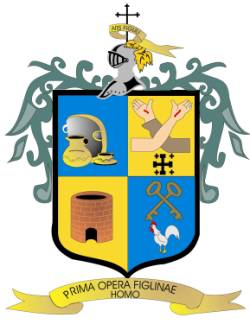 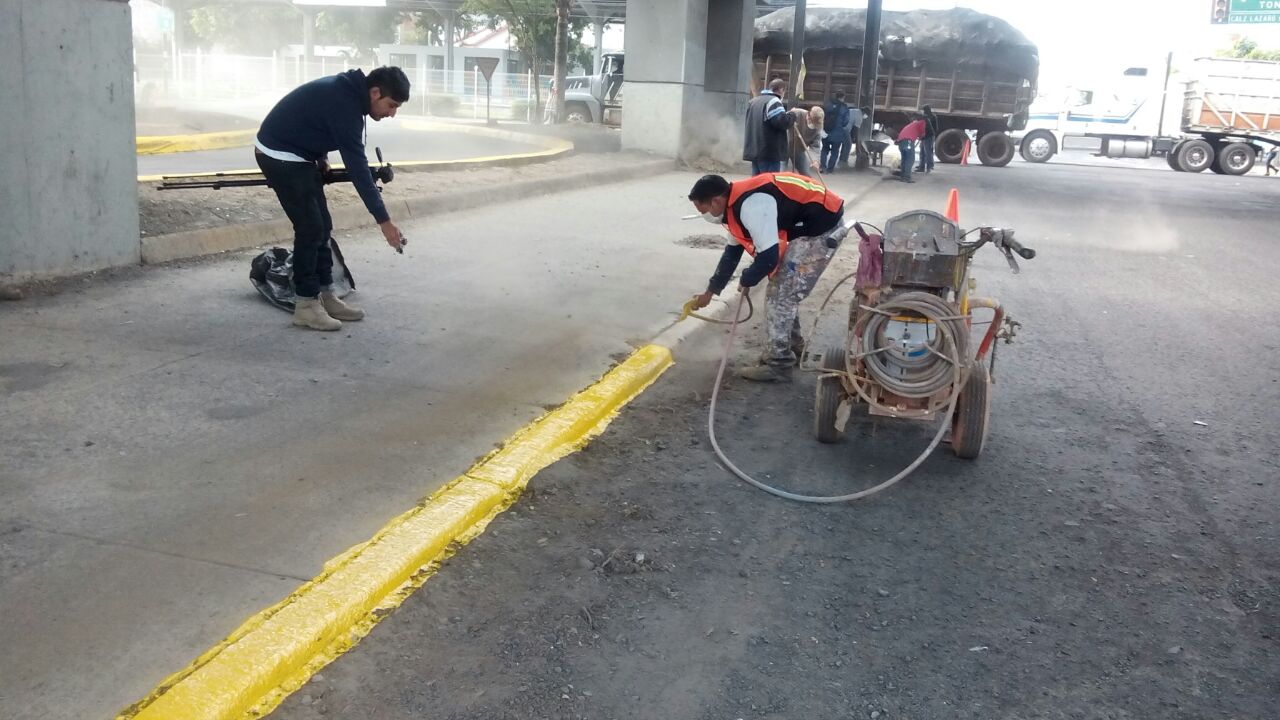 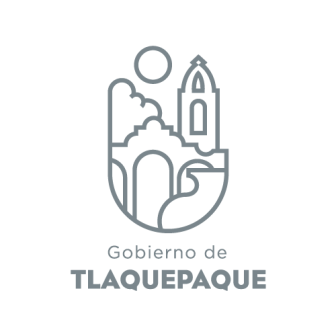 1. PresentaciónLos servicios públicos han sido definidos como: “toda prestación concreta que tienda a satisfacer necesidades públicas y que es realizada directamente por la administración pública municipal o por los particulares mediante concesión, arrendamiento o una simple reglamentación legal, en la que se determinen las condiciones técnicas y económicas en que deba prestarse, a fin de asegurar su menor costo, eficiencia, continuidad y eficacia.” De las diferentes aproximaciones y definiciones de los servicios públicos, existe consenso en las siguientes afirmaciones, los servicios públicos:Se describen como una actividad técnica.Su finalidad propia es la satisfacción de una necesidad colectiva y el beneficio indiscriminado del usuario. Su cumplimiento debe ser uniforme, continuo, permanente, asegurado y regulado.Puede ser realizado directa o indirectamente, es decir mediante la administración pública municipal o mediante particulares facultados y autorizados.El servicio público debe estar sujeto a un régimen que le impone adecuación, permanencia, continuidad, uniformidad, economía e igualdad en el acceso de los usuarios.Entre sus caracteres destacan la:Generalidad.- su universalidad, de conformidad con los derechos humanos, toda persona tiene derecho al acceso de los servicios públicos. Igualdad.- la uniformidad en el trato al usuario.Regularidad.- prestar el servicio conforme a la normativa jurídica que lo regula.Continuidad.- dependiendo del servicio, debe ofrecerse sin interrumpirse. Obligatoriedad.- es  deber del Estado o del responsable, asegurar su prestación mientras subsista la necesidad. Adaptabilidad.- puede modificarse su regulación para mejorar las condiciones y aprovechar los adelantos tecnológicos.Permanencia.- parte de la obligatoriedad y continuidad del servicio mientras exista la necesidad.De acuerdo al marco jurídico vigente, la satisfacción de las necesidades de servicios públicos es una competencia exclusiva de los Municipios. Su cumplimiento refleja la buena marcha del Municipio basada en la capacidad de respuesta del gobierno local a las demandas planteadas por la sociedad civil. Esto significa que en la medida que se incrementen los servicios se mejorarían las condiciones de desarrollo de las comunidades.En el régimen jurídico mexicano, el artículo 115 de la Constitución Política de los Estados Unidos Mexicanos, en su fracción III hace expresa referencia a los servicios públicos locales estableciendo que:“III.    Los Municipios tendrán a su cargo las funciones y servicios públicos siguientes: Agua potable, drenaje, alcantarillado, tratamiento y disposición de sus aguas   residuales;Alumbrado público; Limpia, recolección, traslado, tratamiento y disposición final de residuos; Mercados y centrales de abasto;Panteones; Rastro;Calles, parques y jardines y su equipamiento; Seguridad pública, en los términos del artículo 21 de esta Constitución, policía preventiva        municipal y tránsito; yLos demás que las Legislaturas locales determinen según las condiciones territoriales y socio-económicas de los Municipios, así como su capacidad administrativa y financiera.”Como parte del régimen administrativo, resulta importante contar con los instrumentos necesarios que faciliten la prestación de los servicios, tal y como lo hacen los manuales administrativos.Para ello la Dirección de Conservación, Mejoramiento e Imagen Urbana, elaboró el Manual de Servicios de Conservación, Mejoramiento e Imagen Urbana, mismo que contempla una presentación, el objetivo del manual, la misión del servicio, las políticas generales, el inventario de servicios, la descripción de los servicios - compuesta por una descripción narrativa y su flujograma - un directorio, el glosario, los anexos y por último las autorizaciones correspondientes.Dicho manual deberá ser aprobado por el Ayuntamiento y publicado en la Gaceta Municipal, así como revisado y actualizado cada año.2. Objetivos del ManualQue las y los servidores públicos de la                             Dirección de conservación, mejoramiento e imagen urbana cuenten con una guía técnica y administrativa,  que contenga y describa las etapas del servicio público  de conservación, mejoramiento e imagen urbana, con el fin de facilitar su prestación, así como para que la población conozca las características y los requisitos para su obtención.3. Misión del ServicioSomos una dependencia del Gobierno Municipal de San Pedro Tlaquepaque que se dedica a prestar un servicio público de conservación, mejoramiento e imagen urbana de forma continua, uniforme, con igualdad, impersonal, y sustentable a los habitantes del municipio de san pedro, tlaquepaque, haciendo más con menos, mediante el  uso eficiente de los recursos materiales, humanos y financieros; buscando satisfacer las necesidades de los usuarios y cuidando al medio ambiente.4. Políticas Generales1.- El servicio público que se presta está fundamentado en el Artículo 115 de la Constitución Política de los Estados Unidos Mexicanos.2.-La prestación del servicio público deberá estar regulado a través de un reglamento.3.-La prestación del servicio debe estar soportada en el Plan Municipal de Desarrollo.4.-Para la prestación del servicio, éste se debe hacer a partir de un diagnóstico que indique el punto de partida para su programación, prestación, seguimiento, control, evaluación y mejora del servicio.5.-Si el servicio tiene un costo, éste debe estar soportado en la Ley de Ingresos Municipales del año fiscal correspondiente.6.-El servicio se deberá prestar de conformidad con la información contenida en el presente manual.7.-Proporcionar la información pública que genere, posee o administre para su publicación en el portal de este Ayuntamiento y en los mismos términos de proporcionar las respuestas a las soluciones de información, a la Unidad de Transparencia.8.-La prestación del servicio está sujeta a la disponibilidad de recursos materiales, financieros y humanos.9.-Una vez aprobado el Manual de Servicios, deberá ser publicado en el portal de la Unidad de Transparencia y Accesos a la Información del Gobierno Municipal de San Pedro, Tlaquepaque.5. Inventario de Servicios6. Descripción de los Servicios6.1 Descripción Narrativa: Instalación de dispositivos de control de tráfico - topes6.1.1 Flujograma6.2 Descripción Narrativa: Instalación de dispositivos de tráfico –señalamientos viales horizontales y verticales 	6.2.1 Flujograma6.3 Descripción Narrativa: operativos viales6.3.1 Flujograma6.4 Descripción Narrativa: reordenamientos viales	Flujograma6.5 Descripción Narrativa: modificaciones de tiempos y fases de semáforos	6.5.1 Flujograma6.6 Descripción Narrativa: estudios integrales viales – aforos vehiculares6.6.1 Flujograma6.7 Descripción Narrativa: instalación de semáforos6.7.1 Flujograma6.8 Descripción Narrativa: Eliminación de grafiti en fachadas6.8.1 Flujograma6.9 Descripción Narrativa: Mantenimiento a plazas cívicas o áreas de recreación (a)6.9.1 Flujograma6.10 Descripción Narrativa: Rehabilitación de banquetasFlujograma6.11 Descripción Narrativa: Retiro de Propaganda o publicidad clandestina Flujograma7.  Directorio Glosario ADECUACION VIALObra pública que mejora el sistema vial en zonas ya comunicadas, cuando la demanda así lo requiere. AFORO VEHICULARCantidad de vehículos que circulan por una vialidad en un determinado tiempo.  BALIZAMIENTOAplicación de pintura tráfico sobre el pavimento.CAJÓN EXCLUSIVO Delimitación de un espacio de estacionamiento marcado con pintura amarilla tráfico sobre el piso.DISPOSITIVOS DE CONTROL DE TRÁFICOSon señales, marcas, semáforos y cualesquier otro dispositivo que se colocan sobre o adyacente a las calles y carreteras por una autoridad pública para prevenir, regular y guiar a los usuarios de las mismas.ELIMINACIÓN En su uso más general y amplio, sirve para expresar acciones como quitar y separar.FASESSon los movimientos de vehículos cuando el semáforo esta en verde en un sentido de circulación y en el otro en rojo.FLUJO VEHICULAR Cantidad de vehículos que circulan por una vialidad.GRAFITIInscripción, pintura o dibujo anónimo de contenido crítico, humorístico o grosero, grabada o escrita en paredes o muros de lugares públicos.IMAGEN URBANALa imagen urbana se refiere a la conjugación de los elementos naturales y construidos que forman parte del marco visual de los habitantes de la ciudad, (la presencia y predominio de determinados materiales y sistemas constructivos, el tamaño de los lotes, la densidad de población, la cobertura y calidad de los servicios urbanos básicos, como son el agua potable, drenaje, energía eléctrica, alumbrado público y, el estado general de la vivienda), en interrelación con las costumbres y usos de sus habitantes.MEJORAMIENTO URBANOConcepto que incluye la regeneración y consolidación urbana, procesos dinámicos ambos, que se distinguen porque el primero hace referencia a las acciones encaminadas a suprimir las causas del deterioro urbano en zonas específicas o en la totalidad de la urbe, mientras que la consolidación implica acciones orientadas a superar deficiencias y carencias en los asentamientos humanos relativamente recientes o en procesos de poblamiento.MODIFICACIONES Consiste en transformar, reformar, cambiar, alterar determinadas condiciones o características de las cosas.OPERATIVOS VIALESUso de circuitos cerrados de televisión y otros medios de monitorear el tráfico para manejar el flujo de tránsito proveer en caso necesario advertencias sobre congestiones y otros inconvenientes.RADARSistema de detección de objetos empleado en aeronáutica, navegación, astronomía, etc., que sirve para indicar la presencia de un objeto y determinar la distancia a la que se halla, mediante la emisión de ondas especiales de altísima frecuencia reflejadas en él.REDUCTOR DE VELOCIDAD O TOPEDispositivo de control de tráfico construido transversalmente cuya instalación es disminuir la velocidad de los automotores en un tramo de vía para prevenir y salvaguardar la integridad física de los transeúntes.REORDENAMIENTOS VIALESEs una herramienta para solucionar los problemas generados en la vía pública ya que permite planificar las mejoras de las distintas áreas de forma coherente y sostenida, controla el trafico mediante los sistemas de gestión del tránsito rodado, que aplica las normas, reglamentos, métodos y señales de tránsito, permite el movimientos fluido del transporte urbano y extra urbano, analizando el origen-destino y volumen del flujo de la población y por ultimo favorece la seguridad y movilidad de los peatones por lo general en zonas céntricas de la ciudad.SEMÁFOROSSon dispositivos de señales que se sitúan en intersecciones viales y otros lugares para regular el tráfico, y por ende, el tránsito peatonal.SEÑALAMIENTOS VIALESSon los signos utilizados en la vía pública para impartir la información necesaria a los usuarios que transitan por un camino o carretera, en especial los conductores de vehículos y peatones, además se dividen en 3 categorías restrictivas, preventiva e informativas.TIEMPODuración de la luz verde o roja en los semáforos. PROVEYENDOPreparar, reunir lo necesario para un fin; suministrar o facilitar lo necesario o conveniente para un fin. .  Anexosmanual de dispositivos de control de tránsito en calles y carreteras, editado por la secretaria de comunicaciones y transporte (sct)ley de movilidad y transporte público del estado de jalisco.reglamento de la ley de movilidad y transporte del estado de jaliscoreglamento del centro histórico de san pedro, tlaquepaquereglamento estatal de zonificación para el estado de jaliscoMANUAL DE PROYECTO GEOMETRICO DE CARRETERAS DE LA SCTpolígono de fragilidad ambiental (pofa)AutorizacionesDependenciaservicioUsuarioJefatura de Mejoramiento e Imagen Urbana Instalación de Dispositivos de Control de Tráfico - TopesHabitantes del Municipio de San Pedro, Tlaquepaque.Jefatura de Mejoramiento e Imagen Urbana Instalación de Dispositivos de Control de Tráfico -Señalamientos  horizontales y verticalesHabitantes del Municipio de San Pedro, Tlaquepaque.Jefatura de Mejoramiento e Imagen Urbana Operativos viales   Habitantes del Municipio de San Pedro, Tlaquepaque.Jefatura de Mejoramiento e Imagen Urbana Reordenamientos vialesHabitantes del Municipio de San Pedro, Tlaquepaque.Jefatura de Mejoramiento e Imagen Urbana Modificaciones de tiempos y fases de semáforosHabitantes del Municipio de San Pedro, Tlaquepaque.Jefatura de Mejoramiento e Imagen Urbana Estudios integrales viales - Aforos vehicularesHabitantes del Municipio de San Pedro, Tlaquepaque.Jefatura de Mejoramiento e Imagen Urbana Instalaciones de semáforosHabitantes del Municipio de San Pedro, Tlaquepaque.Área de Imagen Urbana Eliminación de grafitiHabitantes del Municipio de San Pedro, Tlaquepaque.Área de Imagen Urbana Mantenimiento a plazas cívicas o áreas de recreaciónHabitantes del Municipio de San Pedro, Tlaquepaque.Área de Imagen Urbana Rehabilitación de banquetasHabitantes del Municipio de San Pedro, Tlaquepaque.Área de Imagen Urbana Retiro de propaganda o publicidad clandestinaHabitantes del Municipio de San Pedro, Tlaquepaque.Nombre del Servicio:Nombre del Servicio:Nombre del Servicio:Nombre del Servicio:Instalación de dispositivos de control de tráfico - TopesInstalación de dispositivos de control de tráfico - TopesInstalación de dispositivos de control de tráfico - TopesInstalación de dispositivos de control de tráfico - TopesInstalación de dispositivos de control de tráfico - TopesInstalación de dispositivos de control de tráfico - TopesInstalación de dispositivos de control de tráfico - TopesInstalación de dispositivos de control de tráfico - TopesInstalación de dispositivos de control de tráfico - TopesInstalación de dispositivos de control de tráfico - TopesÁrea Responsable del Servicio:Área Responsable del Servicio:Área Responsable del Servicio:Área Responsable del Servicio:Área Responsable del Servicio:Área Responsable del Servicio:Jefatura de Departamento de Mejoramiento e Imagen UrbanaJefatura de Departamento de Mejoramiento e Imagen UrbanaJefatura de Departamento de Mejoramiento e Imagen UrbanaJefatura de Departamento de Mejoramiento e Imagen UrbanaJefatura de Departamento de Mejoramiento e Imagen UrbanaJefatura de Departamento de Mejoramiento e Imagen UrbanaJefatura de Departamento de Mejoramiento e Imagen UrbanaJefatura de Departamento de Mejoramiento e Imagen UrbanaDescripción del servicio:Descripción del servicio:Descripción del servicio:Descripción del servicio:Descripción del servicio:Descripción del servicio:Descripción del servicio:Descripción del servicio:Descripción del servicio:Descripción del servicio:Descripción del servicio:Descripción del servicio:Descripción del servicio:Descripción del servicio:A partir de una solicitud ciudadana se presta el servicio de Instalación de Dispositivos de Control de Tráfico-Topes, la cual se lleva a cabo en coordinación con la Secretaría de Movilidad y Transporte que norma y regula dichos dispositivos con el fin de salvaguardar la integridad física de los peatones y conductores al transitar en un tramo de vía, además de contar con la factibilidad y visto bueno de dicha dependencia, se ejecuta su instalación a través del área de Mantenimiento a Vialidades y Pavimentos en base a las condiciones y características que indica dicho documento, una vez finalizado este proceso se programan la logística para su respectivo balizamiento y señalización. Al concluir el mismo se informa al solicitante que el servicio ha sido atendido.A partir de una solicitud ciudadana se presta el servicio de Instalación de Dispositivos de Control de Tráfico-Topes, la cual se lleva a cabo en coordinación con la Secretaría de Movilidad y Transporte que norma y regula dichos dispositivos con el fin de salvaguardar la integridad física de los peatones y conductores al transitar en un tramo de vía, además de contar con la factibilidad y visto bueno de dicha dependencia, se ejecuta su instalación a través del área de Mantenimiento a Vialidades y Pavimentos en base a las condiciones y características que indica dicho documento, una vez finalizado este proceso se programan la logística para su respectivo balizamiento y señalización. Al concluir el mismo se informa al solicitante que el servicio ha sido atendido.A partir de una solicitud ciudadana se presta el servicio de Instalación de Dispositivos de Control de Tráfico-Topes, la cual se lleva a cabo en coordinación con la Secretaría de Movilidad y Transporte que norma y regula dichos dispositivos con el fin de salvaguardar la integridad física de los peatones y conductores al transitar en un tramo de vía, además de contar con la factibilidad y visto bueno de dicha dependencia, se ejecuta su instalación a través del área de Mantenimiento a Vialidades y Pavimentos en base a las condiciones y características que indica dicho documento, una vez finalizado este proceso se programan la logística para su respectivo balizamiento y señalización. Al concluir el mismo se informa al solicitante que el servicio ha sido atendido.A partir de una solicitud ciudadana se presta el servicio de Instalación de Dispositivos de Control de Tráfico-Topes, la cual se lleva a cabo en coordinación con la Secretaría de Movilidad y Transporte que norma y regula dichos dispositivos con el fin de salvaguardar la integridad física de los peatones y conductores al transitar en un tramo de vía, además de contar con la factibilidad y visto bueno de dicha dependencia, se ejecuta su instalación a través del área de Mantenimiento a Vialidades y Pavimentos en base a las condiciones y características que indica dicho documento, una vez finalizado este proceso se programan la logística para su respectivo balizamiento y señalización. Al concluir el mismo se informa al solicitante que el servicio ha sido atendido.A partir de una solicitud ciudadana se presta el servicio de Instalación de Dispositivos de Control de Tráfico-Topes, la cual se lleva a cabo en coordinación con la Secretaría de Movilidad y Transporte que norma y regula dichos dispositivos con el fin de salvaguardar la integridad física de los peatones y conductores al transitar en un tramo de vía, además de contar con la factibilidad y visto bueno de dicha dependencia, se ejecuta su instalación a través del área de Mantenimiento a Vialidades y Pavimentos en base a las condiciones y características que indica dicho documento, una vez finalizado este proceso se programan la logística para su respectivo balizamiento y señalización. Al concluir el mismo se informa al solicitante que el servicio ha sido atendido.A partir de una solicitud ciudadana se presta el servicio de Instalación de Dispositivos de Control de Tráfico-Topes, la cual se lleva a cabo en coordinación con la Secretaría de Movilidad y Transporte que norma y regula dichos dispositivos con el fin de salvaguardar la integridad física de los peatones y conductores al transitar en un tramo de vía, además de contar con la factibilidad y visto bueno de dicha dependencia, se ejecuta su instalación a través del área de Mantenimiento a Vialidades y Pavimentos en base a las condiciones y características que indica dicho documento, una vez finalizado este proceso se programan la logística para su respectivo balizamiento y señalización. Al concluir el mismo se informa al solicitante que el servicio ha sido atendido.A partir de una solicitud ciudadana se presta el servicio de Instalación de Dispositivos de Control de Tráfico-Topes, la cual se lleva a cabo en coordinación con la Secretaría de Movilidad y Transporte que norma y regula dichos dispositivos con el fin de salvaguardar la integridad física de los peatones y conductores al transitar en un tramo de vía, además de contar con la factibilidad y visto bueno de dicha dependencia, se ejecuta su instalación a través del área de Mantenimiento a Vialidades y Pavimentos en base a las condiciones y características que indica dicho documento, una vez finalizado este proceso se programan la logística para su respectivo balizamiento y señalización. Al concluir el mismo se informa al solicitante que el servicio ha sido atendido.A partir de una solicitud ciudadana se presta el servicio de Instalación de Dispositivos de Control de Tráfico-Topes, la cual se lleva a cabo en coordinación con la Secretaría de Movilidad y Transporte que norma y regula dichos dispositivos con el fin de salvaguardar la integridad física de los peatones y conductores al transitar en un tramo de vía, además de contar con la factibilidad y visto bueno de dicha dependencia, se ejecuta su instalación a través del área de Mantenimiento a Vialidades y Pavimentos en base a las condiciones y características que indica dicho documento, una vez finalizado este proceso se programan la logística para su respectivo balizamiento y señalización. Al concluir el mismo se informa al solicitante que el servicio ha sido atendido.A partir de una solicitud ciudadana se presta el servicio de Instalación de Dispositivos de Control de Tráfico-Topes, la cual se lleva a cabo en coordinación con la Secretaría de Movilidad y Transporte que norma y regula dichos dispositivos con el fin de salvaguardar la integridad física de los peatones y conductores al transitar en un tramo de vía, además de contar con la factibilidad y visto bueno de dicha dependencia, se ejecuta su instalación a través del área de Mantenimiento a Vialidades y Pavimentos en base a las condiciones y características que indica dicho documento, una vez finalizado este proceso se programan la logística para su respectivo balizamiento y señalización. Al concluir el mismo se informa al solicitante que el servicio ha sido atendido.A partir de una solicitud ciudadana se presta el servicio de Instalación de Dispositivos de Control de Tráfico-Topes, la cual se lleva a cabo en coordinación con la Secretaría de Movilidad y Transporte que norma y regula dichos dispositivos con el fin de salvaguardar la integridad física de los peatones y conductores al transitar en un tramo de vía, además de contar con la factibilidad y visto bueno de dicha dependencia, se ejecuta su instalación a través del área de Mantenimiento a Vialidades y Pavimentos en base a las condiciones y características que indica dicho documento, una vez finalizado este proceso se programan la logística para su respectivo balizamiento y señalización. Al concluir el mismo se informa al solicitante que el servicio ha sido atendido.A partir de una solicitud ciudadana se presta el servicio de Instalación de Dispositivos de Control de Tráfico-Topes, la cual se lleva a cabo en coordinación con la Secretaría de Movilidad y Transporte que norma y regula dichos dispositivos con el fin de salvaguardar la integridad física de los peatones y conductores al transitar en un tramo de vía, además de contar con la factibilidad y visto bueno de dicha dependencia, se ejecuta su instalación a través del área de Mantenimiento a Vialidades y Pavimentos en base a las condiciones y características que indica dicho documento, una vez finalizado este proceso se programan la logística para su respectivo balizamiento y señalización. Al concluir el mismo se informa al solicitante que el servicio ha sido atendido.A partir de una solicitud ciudadana se presta el servicio de Instalación de Dispositivos de Control de Tráfico-Topes, la cual se lleva a cabo en coordinación con la Secretaría de Movilidad y Transporte que norma y regula dichos dispositivos con el fin de salvaguardar la integridad física de los peatones y conductores al transitar en un tramo de vía, además de contar con la factibilidad y visto bueno de dicha dependencia, se ejecuta su instalación a través del área de Mantenimiento a Vialidades y Pavimentos en base a las condiciones y características que indica dicho documento, una vez finalizado este proceso se programan la logística para su respectivo balizamiento y señalización. Al concluir el mismo se informa al solicitante que el servicio ha sido atendido.A partir de una solicitud ciudadana se presta el servicio de Instalación de Dispositivos de Control de Tráfico-Topes, la cual se lleva a cabo en coordinación con la Secretaría de Movilidad y Transporte que norma y regula dichos dispositivos con el fin de salvaguardar la integridad física de los peatones y conductores al transitar en un tramo de vía, además de contar con la factibilidad y visto bueno de dicha dependencia, se ejecuta su instalación a través del área de Mantenimiento a Vialidades y Pavimentos en base a las condiciones y características que indica dicho documento, una vez finalizado este proceso se programan la logística para su respectivo balizamiento y señalización. Al concluir el mismo se informa al solicitante que el servicio ha sido atendido.A partir de una solicitud ciudadana se presta el servicio de Instalación de Dispositivos de Control de Tráfico-Topes, la cual se lleva a cabo en coordinación con la Secretaría de Movilidad y Transporte que norma y regula dichos dispositivos con el fin de salvaguardar la integridad física de los peatones y conductores al transitar en un tramo de vía, además de contar con la factibilidad y visto bueno de dicha dependencia, se ejecuta su instalación a través del área de Mantenimiento a Vialidades y Pavimentos en base a las condiciones y características que indica dicho documento, una vez finalizado este proceso se programan la logística para su respectivo balizamiento y señalización. Al concluir el mismo se informa al solicitante que el servicio ha sido atendido.Usuarios:Usuarios:Usuarios:Usuarios:Usuarios:Usuarios:Usuarios:Usuarios:Usuarios:Usuarios:Usuarios:Usuarios:Usuarios:Usuarios:A la población en general del Municipio de San Pedro TlaquepaqueA la población en general del Municipio de San Pedro TlaquepaqueA la población en general del Municipio de San Pedro TlaquepaqueA la población en general del Municipio de San Pedro TlaquepaqueA la población en general del Municipio de San Pedro TlaquepaqueA la población en general del Municipio de San Pedro TlaquepaqueA la población en general del Municipio de San Pedro TlaquepaqueA la población en general del Municipio de San Pedro TlaquepaqueA la población en general del Municipio de San Pedro TlaquepaqueA la población en general del Municipio de San Pedro TlaquepaqueA la población en general del Municipio de San Pedro TlaquepaqueA la población en general del Municipio de San Pedro TlaquepaqueA la población en general del Municipio de San Pedro TlaquepaqueA la población en general del Municipio de San Pedro TlaquepaqueÁreas que Intervienen en el Servicio:Áreas que Intervienen en el Servicio:Áreas que Intervienen en el Servicio:Áreas que Intervienen en el Servicio:Áreas que Intervienen en el Servicio:Áreas que Intervienen en el Servicio:Áreas que Intervienen en el Servicio:Áreas que Intervienen en el Servicio:Áreas que Intervienen en el Servicio:Áreas que Intervienen en el Servicio:Áreas que Intervienen en el Servicio:Áreas que Intervienen en el Servicio:Áreas que Intervienen en el Servicio:Áreas que Intervienen en el Servicio:Coordinación General de Servicios Públicos Municipales, Dirección de Conservación, Mejoramiento e Imagen Urbana, Área Técnica de Mejoramiento Urbano, Área Operativa de Mejoramiento Urbano, Secretaría de Movilidad del Estado de Jalisco, Dirección de Mantenimiento a Vialidades y PavimentosCoordinación General de Servicios Públicos Municipales, Dirección de Conservación, Mejoramiento e Imagen Urbana, Área Técnica de Mejoramiento Urbano, Área Operativa de Mejoramiento Urbano, Secretaría de Movilidad del Estado de Jalisco, Dirección de Mantenimiento a Vialidades y PavimentosCoordinación General de Servicios Públicos Municipales, Dirección de Conservación, Mejoramiento e Imagen Urbana, Área Técnica de Mejoramiento Urbano, Área Operativa de Mejoramiento Urbano, Secretaría de Movilidad del Estado de Jalisco, Dirección de Mantenimiento a Vialidades y PavimentosCoordinación General de Servicios Públicos Municipales, Dirección de Conservación, Mejoramiento e Imagen Urbana, Área Técnica de Mejoramiento Urbano, Área Operativa de Mejoramiento Urbano, Secretaría de Movilidad del Estado de Jalisco, Dirección de Mantenimiento a Vialidades y PavimentosCoordinación General de Servicios Públicos Municipales, Dirección de Conservación, Mejoramiento e Imagen Urbana, Área Técnica de Mejoramiento Urbano, Área Operativa de Mejoramiento Urbano, Secretaría de Movilidad del Estado de Jalisco, Dirección de Mantenimiento a Vialidades y PavimentosCoordinación General de Servicios Públicos Municipales, Dirección de Conservación, Mejoramiento e Imagen Urbana, Área Técnica de Mejoramiento Urbano, Área Operativa de Mejoramiento Urbano, Secretaría de Movilidad del Estado de Jalisco, Dirección de Mantenimiento a Vialidades y PavimentosCoordinación General de Servicios Públicos Municipales, Dirección de Conservación, Mejoramiento e Imagen Urbana, Área Técnica de Mejoramiento Urbano, Área Operativa de Mejoramiento Urbano, Secretaría de Movilidad del Estado de Jalisco, Dirección de Mantenimiento a Vialidades y PavimentosCoordinación General de Servicios Públicos Municipales, Dirección de Conservación, Mejoramiento e Imagen Urbana, Área Técnica de Mejoramiento Urbano, Área Operativa de Mejoramiento Urbano, Secretaría de Movilidad del Estado de Jalisco, Dirección de Mantenimiento a Vialidades y PavimentosCoordinación General de Servicios Públicos Municipales, Dirección de Conservación, Mejoramiento e Imagen Urbana, Área Técnica de Mejoramiento Urbano, Área Operativa de Mejoramiento Urbano, Secretaría de Movilidad del Estado de Jalisco, Dirección de Mantenimiento a Vialidades y PavimentosCoordinación General de Servicios Públicos Municipales, Dirección de Conservación, Mejoramiento e Imagen Urbana, Área Técnica de Mejoramiento Urbano, Área Operativa de Mejoramiento Urbano, Secretaría de Movilidad del Estado de Jalisco, Dirección de Mantenimiento a Vialidades y PavimentosCoordinación General de Servicios Públicos Municipales, Dirección de Conservación, Mejoramiento e Imagen Urbana, Área Técnica de Mejoramiento Urbano, Área Operativa de Mejoramiento Urbano, Secretaría de Movilidad del Estado de Jalisco, Dirección de Mantenimiento a Vialidades y PavimentosCoordinación General de Servicios Públicos Municipales, Dirección de Conservación, Mejoramiento e Imagen Urbana, Área Técnica de Mejoramiento Urbano, Área Operativa de Mejoramiento Urbano, Secretaría de Movilidad del Estado de Jalisco, Dirección de Mantenimiento a Vialidades y PavimentosCoordinación General de Servicios Públicos Municipales, Dirección de Conservación, Mejoramiento e Imagen Urbana, Área Técnica de Mejoramiento Urbano, Área Operativa de Mejoramiento Urbano, Secretaría de Movilidad del Estado de Jalisco, Dirección de Mantenimiento a Vialidades y PavimentosCoordinación General de Servicios Públicos Municipales, Dirección de Conservación, Mejoramiento e Imagen Urbana, Área Técnica de Mejoramiento Urbano, Área Operativa de Mejoramiento Urbano, Secretaría de Movilidad del Estado de Jalisco, Dirección de Mantenimiento a Vialidades y PavimentosRequisitos para obtener la prestación del servicio:Requisitos para obtener la prestación del servicio:Requisitos para obtener la prestación del servicio:Requisitos para obtener la prestación del servicio:Requisitos para obtener la prestación del servicio:Requisitos para obtener la prestación del servicio:Requisitos para obtener la prestación del servicio:Requisitos para obtener la prestación del servicio:Requisitos para obtener la prestación del servicio:Requisitos para obtener la prestación del servicio:Requisitos para obtener la prestación del servicio:Requisitos para obtener la prestación del servicio:Requisitos para obtener la prestación del servicio:Requisitos para obtener la prestación del servicio:Para la prestación de este servicio se requiere cumplir con los siguientes requisitos:Nombre completo del solicitante;Domicilio particular (calle, número, entre que calles cruza, y colonia); Número telefónico particular o celular; Correo electrónico; En algunos casos memoria fotográfica y firma o anuencia de vecinos; yReporte hecho ante alguna dependencia de GobiernoPara la prestación de este servicio se requiere cumplir con los siguientes requisitos:Nombre completo del solicitante;Domicilio particular (calle, número, entre que calles cruza, y colonia); Número telefónico particular o celular; Correo electrónico; En algunos casos memoria fotográfica y firma o anuencia de vecinos; yReporte hecho ante alguna dependencia de GobiernoPara la prestación de este servicio se requiere cumplir con los siguientes requisitos:Nombre completo del solicitante;Domicilio particular (calle, número, entre que calles cruza, y colonia); Número telefónico particular o celular; Correo electrónico; En algunos casos memoria fotográfica y firma o anuencia de vecinos; yReporte hecho ante alguna dependencia de GobiernoPara la prestación de este servicio se requiere cumplir con los siguientes requisitos:Nombre completo del solicitante;Domicilio particular (calle, número, entre que calles cruza, y colonia); Número telefónico particular o celular; Correo electrónico; En algunos casos memoria fotográfica y firma o anuencia de vecinos; yReporte hecho ante alguna dependencia de GobiernoPara la prestación de este servicio se requiere cumplir con los siguientes requisitos:Nombre completo del solicitante;Domicilio particular (calle, número, entre que calles cruza, y colonia); Número telefónico particular o celular; Correo electrónico; En algunos casos memoria fotográfica y firma o anuencia de vecinos; yReporte hecho ante alguna dependencia de GobiernoPara la prestación de este servicio se requiere cumplir con los siguientes requisitos:Nombre completo del solicitante;Domicilio particular (calle, número, entre que calles cruza, y colonia); Número telefónico particular o celular; Correo electrónico; En algunos casos memoria fotográfica y firma o anuencia de vecinos; yReporte hecho ante alguna dependencia de GobiernoPara la prestación de este servicio se requiere cumplir con los siguientes requisitos:Nombre completo del solicitante;Domicilio particular (calle, número, entre que calles cruza, y colonia); Número telefónico particular o celular; Correo electrónico; En algunos casos memoria fotográfica y firma o anuencia de vecinos; yReporte hecho ante alguna dependencia de GobiernoPara la prestación de este servicio se requiere cumplir con los siguientes requisitos:Nombre completo del solicitante;Domicilio particular (calle, número, entre que calles cruza, y colonia); Número telefónico particular o celular; Correo electrónico; En algunos casos memoria fotográfica y firma o anuencia de vecinos; yReporte hecho ante alguna dependencia de GobiernoPara la prestación de este servicio se requiere cumplir con los siguientes requisitos:Nombre completo del solicitante;Domicilio particular (calle, número, entre que calles cruza, y colonia); Número telefónico particular o celular; Correo electrónico; En algunos casos memoria fotográfica y firma o anuencia de vecinos; yReporte hecho ante alguna dependencia de GobiernoPara la prestación de este servicio se requiere cumplir con los siguientes requisitos:Nombre completo del solicitante;Domicilio particular (calle, número, entre que calles cruza, y colonia); Número telefónico particular o celular; Correo electrónico; En algunos casos memoria fotográfica y firma o anuencia de vecinos; yReporte hecho ante alguna dependencia de GobiernoPara la prestación de este servicio se requiere cumplir con los siguientes requisitos:Nombre completo del solicitante;Domicilio particular (calle, número, entre que calles cruza, y colonia); Número telefónico particular o celular; Correo electrónico; En algunos casos memoria fotográfica y firma o anuencia de vecinos; yReporte hecho ante alguna dependencia de GobiernoPara la prestación de este servicio se requiere cumplir con los siguientes requisitos:Nombre completo del solicitante;Domicilio particular (calle, número, entre que calles cruza, y colonia); Número telefónico particular o celular; Correo electrónico; En algunos casos memoria fotográfica y firma o anuencia de vecinos; yReporte hecho ante alguna dependencia de GobiernoPara la prestación de este servicio se requiere cumplir con los siguientes requisitos:Nombre completo del solicitante;Domicilio particular (calle, número, entre que calles cruza, y colonia); Número telefónico particular o celular; Correo electrónico; En algunos casos memoria fotográfica y firma o anuencia de vecinos; yReporte hecho ante alguna dependencia de GobiernoPara la prestación de este servicio se requiere cumplir con los siguientes requisitos:Nombre completo del solicitante;Domicilio particular (calle, número, entre que calles cruza, y colonia); Número telefónico particular o celular; Correo electrónico; En algunos casos memoria fotográfica y firma o anuencia de vecinos; yReporte hecho ante alguna dependencia de Gobiernoprocedimientos para la prestación del servicio:procedimientos para la prestación del servicio:procedimientos para la prestación del servicio:procedimientos para la prestación del servicio:procedimientos para la prestación del servicio:procedimientos para la prestación del servicio:procedimientos para la prestación del servicio:procedimientos para la prestación del servicio:procedimientos para la prestación del servicio:procedimientos para la prestación del servicio:procedimientos para la prestación del servicio:procedimientos para la prestación del servicio:procedimientos para la prestación del servicio:procedimientos para la prestación del servicio:CÓDIGODENOMINACIÓN DEL SERVICIODENOMINACIÓN DEL SERVICIODENOMINACIÓN DEL SERVICIODENOMINACIÓN DEL SERVICIODENOMINACIÓN DEL SERVICIONo.DENOMINACIÓN DEL PROCEDIMIENTODENOMINACIÓN DEL PROCEDIMIENTODENOMINACIÓN DEL PROCEDIMIENTODENOMINACIÓN DEL PROCEDIMIENTODENOMINACIÓN DEL PROCEDIMIENTODENOMINACIÓN DEL PROCEDIMIENTOCGSPM/DCMIU 08/01Instalación de dispositivos de control de tráfico- TopesInstalación de dispositivos de control de tráfico- TopesInstalación de dispositivos de control de tráfico- TopesInstalación de dispositivos de control de tráfico- TopesInstalación de dispositivos de control de tráfico- Topes1Ingresar solicitud de servicio.Ingresar solicitud de servicio.Ingresar solicitud de servicio.Ingresar solicitud de servicio.Ingresar solicitud de servicio.Ingresar solicitud de servicio.CGSPM/DCMIU 08/01Instalación de dispositivos de control de tráfico- TopesInstalación de dispositivos de control de tráfico- TopesInstalación de dispositivos de control de tráfico- TopesInstalación de dispositivos de control de tráfico- TopesInstalación de dispositivos de control de tráfico- Topes2Recibir, sellar y foliar.  Recibir, sellar y foliar.  Recibir, sellar y foliar.  Recibir, sellar y foliar.  Recibir, sellar y foliar.  Recibir, sellar y foliar.  CGSPM/DCMIU 08/01Instalación de dispositivos de control de tráfico- TopesInstalación de dispositivos de control de tráfico- TopesInstalación de dispositivos de control de tráfico- TopesInstalación de dispositivos de control de tráfico- TopesInstalación de dispositivos de control de tráfico- Topes3Registrar, informar y turnar solicitud Registrar, informar y turnar solicitud Registrar, informar y turnar solicitud Registrar, informar y turnar solicitud Registrar, informar y turnar solicitud Registrar, informar y turnar solicitud CGSPM/DCMIU 08/01Instalación de dispositivos de control de tráfico- TopesInstalación de dispositivos de control de tráfico- TopesInstalación de dispositivos de control de tráfico- TopesInstalación de dispositivos de control de tráfico- TopesInstalación de dispositivos de control de tráfico- Topes4Realizar llamada telefónica, inspeccionar, realizar levantamiento técnico y documentar.Realizar llamada telefónica, inspeccionar, realizar levantamiento técnico y documentar.Realizar llamada telefónica, inspeccionar, realizar levantamiento técnico y documentar.Realizar llamada telefónica, inspeccionar, realizar levantamiento técnico y documentar.Realizar llamada telefónica, inspeccionar, realizar levantamiento técnico y documentar.Realizar llamada telefónica, inspeccionar, realizar levantamiento técnico y documentar.CGSPM/DCMIU 08/01Instalación de dispositivos de control de tráfico- TopesInstalación de dispositivos de control de tráfico- TopesInstalación de dispositivos de control de tráfico- TopesInstalación de dispositivos de control de tráfico- TopesInstalación de dispositivos de control de tráfico- Topes5Trasladar a oficinas. Trasladar a oficinas. Trasladar a oficinas. Trasladar a oficinas. Trasladar a oficinas. Trasladar a oficinas. CGSPM/DCMIU 08/01Instalación de dispositivos de control de tráfico- TopesInstalación de dispositivos de control de tráfico- TopesInstalación de dispositivos de control de tráfico- TopesInstalación de dispositivos de control de tráfico- TopesInstalación de dispositivos de control de tráfico- Topes6Elaborar y turnar  oficio y plano geométrico, y archivo digital Elaborar y turnar  oficio y plano geométrico, y archivo digital Elaborar y turnar  oficio y plano geométrico, y archivo digital Elaborar y turnar  oficio y plano geométrico, y archivo digital Elaborar y turnar  oficio y plano geométrico, y archivo digital Elaborar y turnar  oficio y plano geométrico, y archivo digital CGSPM/DCMIU 08/01Instalación de dispositivos de control de tráfico- TopesInstalación de dispositivos de control de tráfico- TopesInstalación de dispositivos de control de tráfico- TopesInstalación de dispositivos de control de tráfico- TopesInstalación de dispositivos de control de tráfico- Topes7Elaborar dictamen  y realizar llamada de seguimiento a SEMOV.Elaborar dictamen  y realizar llamada de seguimiento a SEMOV.Elaborar dictamen  y realizar llamada de seguimiento a SEMOV.Elaborar dictamen  y realizar llamada de seguimiento a SEMOV.Elaborar dictamen  y realizar llamada de seguimiento a SEMOV.Elaborar dictamen  y realizar llamada de seguimiento a SEMOV.CGSPM/DCMIU 08/01Instalación de dispositivos de control de tráfico- TopesInstalación de dispositivos de control de tráfico- TopesInstalación de dispositivos de control de tráfico- TopesInstalación de dispositivos de control de tráfico- TopesInstalación de dispositivos de control de tráfico- Topes8Turnar, recibir y registrar dictamen de SEMOV.Turnar, recibir y registrar dictamen de SEMOV.Turnar, recibir y registrar dictamen de SEMOV.Turnar, recibir y registrar dictamen de SEMOV.Turnar, recibir y registrar dictamen de SEMOV.Turnar, recibir y registrar dictamen de SEMOV.CGSPM/DCMIU 08/01Instalación de dispositivos de control de tráfico- TopesInstalación de dispositivos de control de tráfico- TopesInstalación de dispositivos de control de tráfico- TopesInstalación de dispositivos de control de tráfico- TopesInstalación de dispositivos de control de tráfico- Topes9Elaborar oficio, adjuntando dictamen y canalizarlos así  solicitar información.Elaborar oficio, adjuntando dictamen y canalizarlos así  solicitar información.Elaborar oficio, adjuntando dictamen y canalizarlos así  solicitar información.Elaborar oficio, adjuntando dictamen y canalizarlos así  solicitar información.Elaborar oficio, adjuntando dictamen y canalizarlos así  solicitar información.Elaborar oficio, adjuntando dictamen y canalizarlos así  solicitar información.CGSPM/DCMIU 08/01Instalación de dispositivos de control de tráfico- TopesInstalación de dispositivos de control de tráfico- TopesInstalación de dispositivos de control de tráfico- TopesInstalación de dispositivos de control de tráfico- TopesInstalación de dispositivos de control de tráfico- Topes10Programar balizamiento y dar respuesta al interesado.Programar balizamiento y dar respuesta al interesado.Programar balizamiento y dar respuesta al interesado.Programar balizamiento y dar respuesta al interesado.Programar balizamiento y dar respuesta al interesado.Programar balizamiento y dar respuesta al interesado.		DESCRIPCIÓN NARRATIVA DE LOS PROCEDIMIENTOS:		DESCRIPCIÓN NARRATIVA DE LOS PROCEDIMIENTOS:		DESCRIPCIÓN NARRATIVA DE LOS PROCEDIMIENTOS:		DESCRIPCIÓN NARRATIVA DE LOS PROCEDIMIENTOS:		DESCRIPCIÓN NARRATIVA DE LOS PROCEDIMIENTOS:		DESCRIPCIÓN NARRATIVA DE LOS PROCEDIMIENTOS:		DESCRIPCIÓN NARRATIVA DE LOS PROCEDIMIENTOS:		DESCRIPCIÓN NARRATIVA DE LOS PROCEDIMIENTOS:		DESCRIPCIÓN NARRATIVA DE LOS PROCEDIMIENTOS:		DESCRIPCIÓN NARRATIVA DE LOS PROCEDIMIENTOS:		DESCRIPCIÓN NARRATIVA DE LOS PROCEDIMIENTOS:		DESCRIPCIÓN NARRATIVA DE LOS PROCEDIMIENTOS:		DESCRIPCIÓN NARRATIVA DE LOS PROCEDIMIENTOS:3. NOMBRE DEL SERVICIO:3. NOMBRE DEL SERVICIO:Instalación de dispositivos de control de                  tráfico-TopesInstalación de dispositivos de control de                  tráfico-TopesInstalación de dispositivos de control de                  tráfico-TopesInstalación de dispositivos de control de                  tráfico-TopesInstalación de dispositivos de control de                  tráfico-TopesInstalación de dispositivos de control de                  tráfico-TopesInstalación de dispositivos de control de                  tráfico-Topes4. CODIGO DEL SERVICIO:4. CODIGO DEL SERVICIO:CGSPM/DCMIU 08/01CGSPM/DCMIU 08/015. RESPONSABLE DEL SERVICIO:5. RESPONSABLE DEL SERVICIO:Jefatura de Departamento de Mejoramiento e Imagen UrbanaJefatura de Departamento de Mejoramiento e Imagen UrbanaJefatura de Departamento de Mejoramiento e Imagen UrbanaJefatura de Departamento de Mejoramiento e Imagen UrbanaJefatura de Departamento de Mejoramiento e Imagen UrbanaJefatura de Departamento de Mejoramiento e Imagen UrbanaJefatura de Departamento de Mejoramiento e Imagen UrbanaJefatura de Departamento de Mejoramiento e Imagen UrbanaJefatura de Departamento de Mejoramiento e Imagen UrbanaJefatura de Departamento de Mejoramiento e Imagen UrbanaJefatura de Departamento de Mejoramiento e Imagen Urbana6. NOMBRE DEL PROCEDIMIENTO6. NOMBRE DEL PROCEDIMIENTO7. No.7. No.	8. DESCRIPCIÓN DE LA ACTIVIDAD	8. DESCRIPCIÓN DE LA ACTIVIDAD	8. DESCRIPCIÓN DE LA ACTIVIDAD	8. DESCRIPCIÓN DE LA ACTIVIDAD9. PUESTO Y/O ÁREA QUE LO REALIZA9. PUESTO Y/O ÁREA QUE LO REALIZA10. INSUMO10. INSUMO11. SALIDAIngresar solicitud de servicio.Ingresar solicitud de servicio.111.1 Ingresa reporte (oficio, solicitud o petición de servicio) en persona, vía correo electrónico, red  social, y/o vía telefónica1.1 Ingresa reporte (oficio, solicitud o petición de servicio) en persona, vía correo electrónico, red  social, y/o vía telefónica1.1 Ingresa reporte (oficio, solicitud o petición de servicio) en persona, vía correo electrónico, red  social, y/o vía telefónica1.1 Ingresa reporte (oficio, solicitud o petición de servicio) en persona, vía correo electrónico, red  social, y/o vía telefónicaCiudadano(a)Ciudadano(a)NecesidadNecesidadSolicitud de servicioRecibir, sellar y foliar.  Recibir, sellar y foliar.  222.1 Recibe reporte (oficio, solicitud o petición de servicio) en persona, vía correo electrónico, red  social, y/o vía telefónica.2.1 Recibe reporte (oficio, solicitud o petición de servicio) en persona, vía correo electrónico, red  social, y/o vía telefónica.2.1 Recibe reporte (oficio, solicitud o petición de servicio) en persona, vía correo electrónico, red  social, y/o vía telefónica.2.1 Recibe reporte (oficio, solicitud o petición de servicio) en persona, vía correo electrónico, red  social, y/o vía telefónica.Secretaria(o)Secretaria(o)Solicitud de servicioSolicitud de servicioSolicitud de servicio recibidaRecibir, sellar y foliar.  Recibir, sellar y foliar.  222.2 Sella de recibido, folia y entrega copia a interesado.2.2 Sella de recibido, folia y entrega copia a interesado.2.2 Sella de recibido, folia y entrega copia a interesado.2.2 Sella de recibido, folia y entrega copia a interesado.Secretaria(o)Secretaria(o)Solicitud servicio recibida Solicitud servicio recibida Sello y número de folioRecibir, sellar y foliar.  Recibir, sellar y foliar.  222.3 Informa a ciudadano(a) que se le llamara para solicitar su presencia en inspección y se le dará información al respecto en campo.2.3 Informa a ciudadano(a) que se le llamara para solicitar su presencia en inspección y se le dará información al respecto en campo.2.3 Informa a ciudadano(a) que se le llamara para solicitar su presencia en inspección y se le dará información al respecto en campo.2.3 Informa a ciudadano(a) que se le llamara para solicitar su presencia en inspección y se le dará información al respecto en campo.Secretaria(o)Secretaria(o)Solicitud servicio recibida Solicitud servicio recibida Notificación Recibir, sellar y foliar.  Recibir, sellar y foliar.  22Recibe copia de solicitud recibida y espera llamadaRecibe copia de solicitud recibida y espera llamadaRecibe copia de solicitud recibida y espera llamadaRecibe copia de solicitud recibida y espera llamadaCiudadano (a)Ciudadano (a)NotificaciónNotificaciónCopia de solicitud recibidaRecibir, sellar y foliar.  Recibir, sellar y foliar.  22Registra solicitud en base de datos y turna al/la Jefe(a) de DepartamentoRegistra solicitud en base de datos y turna al/la Jefe(a) de DepartamentoRegistra solicitud en base de datos y turna al/la Jefe(a) de DepartamentoRegistra solicitud en base de datos y turna al/la Jefe(a) de DepartamentoSecretaria(o)Secretaria(o)Solicitud servicio recibida Solicitud servicio recibida Registro de solicitud recibidaRegistrar, informar y turnar solicitud	Registrar, informar y turnar solicitud	333.1 Recibe solicitud, verifica prioridad y valora situación además del programa de trabajo.3.1 Recibe solicitud, verifica prioridad y valora situación además del programa de trabajo.3.1 Recibe solicitud, verifica prioridad y valora situación además del programa de trabajo.3.1 Recibe solicitud, verifica prioridad y valora situación además del programa de trabajo.Jefe(a) de departamentoJefe(a) de departamentoSolicitud Solicitud Inspección de campoRegistrar, informar y turnar solicitud	Registrar, informar y turnar solicitud	333.2 Turna solicitud al encargado del área técnica u operativa para inspección.3.2 Turna solicitud al encargado del área técnica u operativa para inspección.3.2 Turna solicitud al encargado del área técnica u operativa para inspección.3.2 Turna solicitud al encargado del área técnica u operativa para inspección.Jefe(a) de departamentoJefe(a) de departamentoSolicitudSolicitudInspección de campoRealizar llamada telefónica, inspeccionar, realizar levantamiento técnico y documentar.Realizar llamada telefónica, inspeccionar, realizar levantamiento técnico y documentar.444.1 Recibe solicitud para inspección de campo, la programa de acuerdo a su prioridad y grado de dificultad, además notifica al ciudadano vía telefónica que esté presente en tiempo y forma en la inspección de campo. 4.1 Recibe solicitud para inspección de campo, la programa de acuerdo a su prioridad y grado de dificultad, además notifica al ciudadano vía telefónica que esté presente en tiempo y forma en la inspección de campo. 4.1 Recibe solicitud para inspección de campo, la programa de acuerdo a su prioridad y grado de dificultad, además notifica al ciudadano vía telefónica que esté presente en tiempo y forma en la inspección de campo. 4.1 Recibe solicitud para inspección de campo, la programa de acuerdo a su prioridad y grado de dificultad, además notifica al ciudadano vía telefónica que esté presente en tiempo y forma en la inspección de campo. Técnico(a) Especializado(a)Técnico(a) Especializado(a)Solicitud Solicitud Inspección de campo programadaRealizar llamada telefónica, inspeccionar, realizar levantamiento técnico y documentar.Realizar llamada telefónica, inspeccionar, realizar levantamiento técnico y documentar.444.2 Se traslada  al lugar en donde se realizará la inspección de campo y levantamiento técnico de información 4.2 Se traslada  al lugar en donde se realizará la inspección de campo y levantamiento técnico de información 4.2 Se traslada  al lugar en donde se realizará la inspección de campo y levantamiento técnico de información 4.2 Se traslada  al lugar en donde se realizará la inspección de campo y levantamiento técnico de información Técnico(a) Especializado(a)Técnico(a) Especializado(a)Inspección de campo programadaInspección de campo programadaTraslado al lugarRealizar llamada telefónica, inspeccionar, realizar levantamiento técnico y documentar.Realizar llamada telefónica, inspeccionar, realizar levantamiento técnico y documentar.444.3. Recibe llamada, asiste y acude a lugar donde se hará la inspección de campo.4.3. Recibe llamada, asiste y acude a lugar donde se hará la inspección de campo.4.3. Recibe llamada, asiste y acude a lugar donde se hará la inspección de campo.4.3. Recibe llamada, asiste y acude a lugar donde se hará la inspección de campo.Ciudadano(a)Ciudadano(a)NotificaciónNotificaciónAcciones a realizarRealizar llamada telefónica, inspeccionar, realizar levantamiento técnico y documentar.Realizar llamada telefónica, inspeccionar, realizar levantamiento técnico y documentar.444.4 Realiza el levantamiento técnico de información con el apoyo de planos impresos de la zona, además de los lineamientos y bases de los reglamentos vigentes e informa a secretaria. 4.4 Realiza el levantamiento técnico de información con el apoyo de planos impresos de la zona, además de los lineamientos y bases de los reglamentos vigentes e informa a secretaria. 4.4 Realiza el levantamiento técnico de información con el apoyo de planos impresos de la zona, además de los lineamientos y bases de los reglamentos vigentes e informa a secretaria. 4.4 Realiza el levantamiento técnico de información con el apoyo de planos impresos de la zona, además de los lineamientos y bases de los reglamentos vigentes e informa a secretaria. Técnico(a)  especializado(a)Técnico(a)  especializado(a)Planos, lineamientos y basesPlanos, lineamientos y basesLevantamiento técnico de informaciónRealizar llamada telefónica, inspeccionar, realizar levantamiento técnico y documentar.Realizar llamada telefónica, inspeccionar, realizar levantamiento técnico y documentar.444.5 Notifica verbalmente al/la ciudadano(a) de las acciones a llevar a cabo por esta dependencia. 4.5 Notifica verbalmente al/la ciudadano(a) de las acciones a llevar a cabo por esta dependencia. 4.5 Notifica verbalmente al/la ciudadano(a) de las acciones a llevar a cabo por esta dependencia. 4.5 Notifica verbalmente al/la ciudadano(a) de las acciones a llevar a cabo por esta dependencia. Secretaria(o)Secretaria(o)Acciones a realizarAcciones a realizarNotificaciónRealizar llamada telefónica, inspeccionar, realizar levantamiento técnico y documentar.Realizar llamada telefónica, inspeccionar, realizar levantamiento técnico y documentar.444.6 Recibe acciones a llevar a cabo.4.6 Recibe acciones a llevar a cabo.4.6 Recibe acciones a llevar a cabo.4.6 Recibe acciones a llevar a cabo.Ciudadano(a)Ciudadano(a)NotificaciónNotificaciónAccionesTrasladar a oficinas.Trasladar a oficinas.555.1 Traslado del personal a las oficinas del Departamento de Mejoramiento Urbano para la entrega de información y elaboración de oficio, plano geométrico y archivo digital5.1 Traslado del personal a las oficinas del Departamento de Mejoramiento Urbano para la entrega de información y elaboración de oficio, plano geométrico y archivo digital5.1 Traslado del personal a las oficinas del Departamento de Mejoramiento Urbano para la entrega de información y elaboración de oficio, plano geométrico y archivo digital5.1 Traslado del personal a las oficinas del Departamento de Mejoramiento Urbano para la entrega de información y elaboración de oficio, plano geométrico y archivo digitalTécnico(a)  especializado(a)Técnico(a)  especializado(a)Información del levantamiento técnicoInformación del levantamiento técnicoInformación fidedigna y corroboradaElaborar y turnar  oficio y plano geométrico, y archivo digital Elaborar y turnar  oficio y plano geométrico, y archivo digital 666.1 A partir de la información fidedigna y corroborada, elabora plano geométrico, archivo digital y oficio fundamentado en base a las Normas y Lineamientos del Manual de Dispositivos de Control de Tráfico, Reglamento de la Ley de Movilidad y Reglamento Estatal de Zonificación6.1 A partir de la información fidedigna y corroborada, elabora plano geométrico, archivo digital y oficio fundamentado en base a las Normas y Lineamientos del Manual de Dispositivos de Control de Tráfico, Reglamento de la Ley de Movilidad y Reglamento Estatal de Zonificación6.1 A partir de la información fidedigna y corroborada, elabora plano geométrico, archivo digital y oficio fundamentado en base a las Normas y Lineamientos del Manual de Dispositivos de Control de Tráfico, Reglamento de la Ley de Movilidad y Reglamento Estatal de Zonificación6.1 A partir de la información fidedigna y corroborada, elabora plano geométrico, archivo digital y oficio fundamentado en base a las Normas y Lineamientos del Manual de Dispositivos de Control de Tráfico, Reglamento de la Ley de Movilidad y Reglamento Estatal de ZonificaciónTécnico(a) Especializado(a)Técnico(a) Especializado(a)Información fidedigna y corroborada Información fidedigna y corroborada Plano geométrico, archivo digital y oficio Elaborar y turnar  oficio y plano geométrico, y archivo digital Elaborar y turnar  oficio y plano geométrico, y archivo digital 666.2 Turna plano geométrico y oficio a la Secretaria de Movilidad  para visto bueno y da seguimiento.6.2 Turna plano geométrico y oficio a la Secretaria de Movilidad  para visto bueno y da seguimiento.6.2 Turna plano geométrico y oficio a la Secretaria de Movilidad  para visto bueno y da seguimiento.6.2 Turna plano geométrico y oficio a la Secretaria de Movilidad  para visto bueno y da seguimiento.Técnico(a) Especializado(a)Técnico(a) Especializado(a)Plano geométrico, archivo digital y oficio Plano geométrico, archivo digital y oficio Turno de plano y oficio para visto buenoElaborar dictamen  y realizar llamada de seguimiento a SEMOV.Elaborar dictamen  y realizar llamada de seguimiento a SEMOV.777.1 Recibe plano geométrico y oficio; registra, y revisa, elabora y presenta dictamen con visto bueno.7.1 Recibe plano geométrico y oficio; registra, y revisa, elabora y presenta dictamen con visto bueno.7.1 Recibe plano geométrico y oficio; registra, y revisa, elabora y presenta dictamen con visto bueno.7.1 Recibe plano geométrico y oficio; registra, y revisa, elabora y presenta dictamen con visto bueno.SEMOVSEMOVOficio y Plano GeométricoOficio y Plano GeométricoDictamen con visto buenoElaborar dictamen  y realizar llamada de seguimiento a SEMOV.Elaborar dictamen  y realizar llamada de seguimiento a SEMOV.777.2. Si hay inconsistencias en plano geométrico y/o oficio,  notifica para correcciones.7.2. Si hay inconsistencias en plano geométrico y/o oficio,  notifica para correcciones.7.2. Si hay inconsistencias en plano geométrico y/o oficio,  notifica para correcciones.7.2. Si hay inconsistencias en plano geométrico y/o oficio,  notifica para correcciones.SEMOVSEMOVInconsistenciasInconsistenciasNotificaciónElaborar dictamen  y realizar llamada de seguimiento a SEMOV.Elaborar dictamen  y realizar llamada de seguimiento a SEMOV.777.3 Realiza llamada de seguimiento cada semana para saber el estatus que guarda dicha solicitud o petición solicitada.7.3 Realiza llamada de seguimiento cada semana para saber el estatus que guarda dicha solicitud o petición solicitada.7.3 Realiza llamada de seguimiento cada semana para saber el estatus que guarda dicha solicitud o petición solicitada.7.3 Realiza llamada de seguimiento cada semana para saber el estatus que guarda dicha solicitud o petición solicitada.Secretaria(o) Secretaria(o) Número de la solicitudNúmero de la solicitudEstatus de la solicitud Turnar, recibir y registrar dictamen de SEMOV.Turnar, recibir y registrar dictamen de SEMOV.888.1 Si no hay inconsistencias, turna dictamen con visto bueno al Departamento de Mejoramiento e Imagen Urbana8.1 Si no hay inconsistencias, turna dictamen con visto bueno al Departamento de Mejoramiento e Imagen Urbana8.1 Si no hay inconsistencias, turna dictamen con visto bueno al Departamento de Mejoramiento e Imagen Urbana8.1 Si no hay inconsistencias, turna dictamen con visto bueno al Departamento de Mejoramiento e Imagen UrbanaSEMOVSEMOVNo hay inconsistenciasNo hay inconsistenciasDictamen con visto bueno Turnar, recibir y registrar dictamen de SEMOV.Turnar, recibir y registrar dictamen de SEMOV.888.2 Recibe dictamen con visto bueno.8.2 Recibe dictamen con visto bueno.8.2 Recibe dictamen con visto bueno.8.2 Recibe dictamen con visto bueno.Secretaria(o)Secretaria(o)Dictamen con visto bueno Dictamen con visto bueno Dictamen con visto bueno recibidoTurnar, recibir y registrar dictamen de SEMOV.Turnar, recibir y registrar dictamen de SEMOV.888.3 Registra documento en base de datos para su seguimiento8.3 Registra documento en base de datos para su seguimiento8.3 Registra documento en base de datos para su seguimiento8.3 Registra documento en base de datos para su seguimientoSecretaria(o)Secretaria(o)Dictamen con visto bueno Dictamen con visto bueno Registro de dictamen técnicoElaborar oficio, adjuntando dictamen y canalizarlos así  solicitar información.Elaborar oficio, adjuntando dictamen y canalizarlos así  solicitar información.999.1 Elabora y presenta  oficio para firma adjuntando solicitud y dictamen  para instalación del dispositivo (tope)9.1 Elabora y presenta  oficio para firma adjuntando solicitud y dictamen  para instalación del dispositivo (tope)9.1 Elabora y presenta  oficio para firma adjuntando solicitud y dictamen  para instalación del dispositivo (tope)9.1 Elabora y presenta  oficio para firma adjuntando solicitud y dictamen  para instalación del dispositivo (tope)Secretaria(o)Secretaria(o)OficioOficioOficio con solicitud y dictamenElaborar oficio, adjuntando dictamen y canalizarlos así  solicitar información.Elaborar oficio, adjuntando dictamen y canalizarlos así  solicitar información.999.2 Recibe oficio con solicitud y dictamen adjunto, lo firma y canaliza a la Dirección de Mantenimiento de Vialidades y Pavimentos9.2 Recibe oficio con solicitud y dictamen adjunto, lo firma y canaliza a la Dirección de Mantenimiento de Vialidades y Pavimentos9.2 Recibe oficio con solicitud y dictamen adjunto, lo firma y canaliza a la Dirección de Mantenimiento de Vialidades y Pavimentos9.2 Recibe oficio con solicitud y dictamen adjunto, lo firma y canaliza a la Dirección de Mantenimiento de Vialidades y PavimentosJefe(a) deDepartamentoJefe(a) deDepartamentoOficio con solicitud y dictamenOficio con solicitud y dictamenOficio con solicitud y dictamenturnado Elaborar oficio, adjuntando dictamen y canalizarlos así  solicitar información.Elaborar oficio, adjuntando dictamen y canalizarlos así  solicitar información.999.3 Recibe oficio con solicitud y dictamen adjunto e instala y entrega dispositivo (tope)9.3 Recibe oficio con solicitud y dictamen adjunto e instala y entrega dispositivo (tope)9.3 Recibe oficio con solicitud y dictamen adjunto e instala y entrega dispositivo (tope)9.3 Recibe oficio con solicitud y dictamen adjunto e instala y entrega dispositivo (tope)Mantenimiento de vialidades y pavimentosMantenimiento de vialidades y pavimentosOficio con solicitud y dictamenturnadoOficio con solicitud y dictamenturnadoDispositivo instalado (tope)Elaborar oficio, adjuntando dictamen y canalizarlos así  solicitar información.Elaborar oficio, adjuntando dictamen y canalizarlos así  solicitar información.999.4 Solicita informe de conclusión de labores de instalación de tope para programar la logística del balizamiento del dispositivo en mención.9.4 Solicita informe de conclusión de labores de instalación de tope para programar la logística del balizamiento del dispositivo en mención.9.4 Solicita informe de conclusión de labores de instalación de tope para programar la logística del balizamiento del dispositivo en mención.9.4 Solicita informe de conclusión de labores de instalación de tope para programar la logística del balizamiento del dispositivo en mención.AuxiliarAdministrativo(a)AuxiliarAdministrativo(a)oficiooficioInforme de conclusión de laboresProgramar balizamiento y dar respuesta al interesado.Programar balizamiento y dar respuesta al interesado.101010.1 Recibe informe de conclusión de labores y programa balizamiento del dispositivo de control de tráfico (tope); después de su instalación  de acuerdo a la carga de trabajo y existencia de material en bodega de este Departamento de Mejoramiento e Imagen Urbana 10.1 Recibe informe de conclusión de labores y programa balizamiento del dispositivo de control de tráfico (tope); después de su instalación  de acuerdo a la carga de trabajo y existencia de material en bodega de este Departamento de Mejoramiento e Imagen Urbana 10.1 Recibe informe de conclusión de labores y programa balizamiento del dispositivo de control de tráfico (tope); después de su instalación  de acuerdo a la carga de trabajo y existencia de material en bodega de este Departamento de Mejoramiento e Imagen Urbana 10.1 Recibe informe de conclusión de labores y programa balizamiento del dispositivo de control de tráfico (tope); después de su instalación  de acuerdo a la carga de trabajo y existencia de material en bodega de este Departamento de Mejoramiento e Imagen Urbana Técnico(a)Especializado(a)Técnico(a)Especializado(a)Informe de conclusión de laboresInforme de conclusión de laboresPrograma de balizamiento del dispositivoProgramar balizamiento y dar respuesta al interesado.Programar balizamiento y dar respuesta al interesado.101010.2 Da respuesta a interesado de la conclusión del servicio concluido.  10.2 Da respuesta a interesado de la conclusión del servicio concluido.  10.2 Da respuesta a interesado de la conclusión del servicio concluido.  10.2 Da respuesta a interesado de la conclusión del servicio concluido.  Secretaria(o)Secretaria(o)Programa de balizamiento del dispositivoPrograma de balizamiento del dispositivoRespuesta a interesado de la conclusión del servicio10.3 Recibe respuesta de solicitud con información de servicio concluido.10.3 Recibe respuesta de solicitud con información de servicio concluido.10.3 Recibe respuesta de solicitud con información de servicio concluido.10.3 Recibe respuesta de solicitud con información de servicio concluido.Ciudadano(a)Ciudadano(a)Respuesta a interesado de la conclusión del servicioRespuesta a interesado de la conclusión del servicioSolicitud atendidaUSUARIO DEPARTAMENTO DE MEJORAMIENTO E IMAGEN URBANADEPARTAMENTO DE MEJORAMIENTO E IMAGEN URBANADEPARTAMENTO DE MEJORAMIENTO E IMAGEN URBANADEPARTAMENTO DE MEJORAMIENTO E IMAGEN URBANADEPENDENCIA ESTATALDEPENDENCIA ESTATALCiudadano(a)Secretaria(o)Jefe(a) de DepartamentoTécnico(a) Especializado(a)Auxiliar Administrativo(a)Área de MantenimientoVialidades y Pavimentos SEMOVUSUARIO DEPARTAMENTO DE MEJORAMIENTO E IMAGEN URBANADEPARTAMENTO DE MEJORAMIENTO E IMAGEN URBANADEPARTAMENTO DE MEJORAMIENTO E IMAGEN URBANADEPARTAMENTO DE MEJORAMIENTO E IMAGEN URBANADEPENDENCIA ESTATALDEPENDENCIA ESTATALCiudadano(a)Secretaria(o)Jefe(a) de departamentoTécnico(a) especializado(a)Auxiliar administrativo(a)Área de MantenimientoVialidades y Pavimentos SEMOVcaracterísticas:características:características:La continuidad y permanencia del servicio.La uniformidad en la medida y calidad en que se proporciona.El objeto y propósito del servicio. La comodidad y facilidad para prestar el servicio con los recursos humanos, materiales, y financieros disponibles.Los servicios públicos deben ser informados fehacientemente y a su vez ofrecer información oportuna. Esto significa que los beneficiarios necesitan contar con la información que soliciten de sus servicios públicos en una forma clara y precisa.Los servicios públicos deben suministrar premura y resolución de conflictos en cuanto a la atención privilegiada que merecen los usuarios, pues todo beneficiario requiere de una atención eficiente acorde a sus demandas. Los servicios públicos deben ser evidentes, claros y visibles en el día a día y tener una planificación de mejoras a corto y mediano plazo.Los servicios públicos deben brindar soluciones y prácticas efectivas a las necesidades de la población en el momento adecuado. Los servicios públicos deben suministrar una atención personalizada a cada usuario, con un trato preferencial y único. La continuidad y permanencia del servicio.La uniformidad en la medida y calidad en que se proporciona.El objeto y propósito del servicio. La comodidad y facilidad para prestar el servicio con los recursos humanos, materiales, y financieros disponibles.Los servicios públicos deben ser informados fehacientemente y a su vez ofrecer información oportuna. Esto significa que los beneficiarios necesitan contar con la información que soliciten de sus servicios públicos en una forma clara y precisa.Los servicios públicos deben suministrar premura y resolución de conflictos en cuanto a la atención privilegiada que merecen los usuarios, pues todo beneficiario requiere de una atención eficiente acorde a sus demandas. Los servicios públicos deben ser evidentes, claros y visibles en el día a día y tener una planificación de mejoras a corto y mediano plazo.Los servicios públicos deben brindar soluciones y prácticas efectivas a las necesidades de la población en el momento adecuado. Los servicios públicos deben suministrar una atención personalizada a cada usuario, con un trato preferencial y único. La continuidad y permanencia del servicio.La uniformidad en la medida y calidad en que se proporciona.El objeto y propósito del servicio. La comodidad y facilidad para prestar el servicio con los recursos humanos, materiales, y financieros disponibles.Los servicios públicos deben ser informados fehacientemente y a su vez ofrecer información oportuna. Esto significa que los beneficiarios necesitan contar con la información que soliciten de sus servicios públicos en una forma clara y precisa.Los servicios públicos deben suministrar premura y resolución de conflictos en cuanto a la atención privilegiada que merecen los usuarios, pues todo beneficiario requiere de una atención eficiente acorde a sus demandas. Los servicios públicos deben ser evidentes, claros y visibles en el día a día y tener una planificación de mejoras a corto y mediano plazo.Los servicios públicos deben brindar soluciones y prácticas efectivas a las necesidades de la población en el momento adecuado. Los servicios públicos deben suministrar una atención personalizada a cada usuario, con un trato preferencial y único. PRINCIPIOS BÁSICOS:PRINCIPIOS BÁSICOS:PRINCIPIOS BÁSICOS:Cualquier habitante del Municipio tiene derecho a ser usuario de los servicios básicos.Todos los habitantes reciben la prestación de un servicio público en igualdad de condiciones.La prestación de los servicios públicos no debe interrumpirse.Los servicios públicos deben apoyarse en un conjunto de normas y condiciones contenidas en el reglamento respectivo.Las autoridades encargadas tienen el deber constitucional de prestar los servicios públicos.La prestación de servicios públicos se lleva a cabo sin tener un fin de lucro o de especulación.El principio de adaptación de los servicios públicos considera que  la prestación correspondiente se adapte a las contingencias de la comunidad y a los cambios de las necesidades de los habitantes, logrando prestar un mejor servicio, acorde con el desarrollo social.Cualquier habitante del Municipio tiene derecho a ser usuario de los servicios básicos.Todos los habitantes reciben la prestación de un servicio público en igualdad de condiciones.La prestación de los servicios públicos no debe interrumpirse.Los servicios públicos deben apoyarse en un conjunto de normas y condiciones contenidas en el reglamento respectivo.Las autoridades encargadas tienen el deber constitucional de prestar los servicios públicos.La prestación de servicios públicos se lleva a cabo sin tener un fin de lucro o de especulación.El principio de adaptación de los servicios públicos considera que  la prestación correspondiente se adapte a las contingencias de la comunidad y a los cambios de las necesidades de los habitantes, logrando prestar un mejor servicio, acorde con el desarrollo social.Cualquier habitante del Municipio tiene derecho a ser usuario de los servicios básicos.Todos los habitantes reciben la prestación de un servicio público en igualdad de condiciones.La prestación de los servicios públicos no debe interrumpirse.Los servicios públicos deben apoyarse en un conjunto de normas y condiciones contenidas en el reglamento respectivo.Las autoridades encargadas tienen el deber constitucional de prestar los servicios públicos.La prestación de servicios públicos se lleva a cabo sin tener un fin de lucro o de especulación.El principio de adaptación de los servicios públicos considera que  la prestación correspondiente se adapte a las contingencias de la comunidad y a los cambios de las necesidades de los habitantes, logrando prestar un mejor servicio, acorde con el desarrollo social.Tiempo para la entrega del servicio:Tiempo para la entrega del servicio:15 días hábiles para informar sobre seguimientoHorario:09:00  a  15:00   horas09:00  a  15:00   horasResultado esperado: Resultado esperado: Resultado esperado: Satisfacer las necesidades de los usuarios así como buscar la mejora y calidad en la prestación de los servicios.Satisfacer las necesidades de los usuarios así como buscar la mejora y calidad en la prestación de los servicios.Satisfacer las necesidades de los usuarios así como buscar la mejora y calidad en la prestación de los servicios.Nombre del Servicio:Nombre del Servicio:Instalación de dispositivos de control de tráfico - Señalamientos viales horizontales y verticalesInstalación de dispositivos de control de tráfico - Señalamientos viales horizontales y verticalesInstalación de dispositivos de control de tráfico - Señalamientos viales horizontales y verticalesInstalación de dispositivos de control de tráfico - Señalamientos viales horizontales y verticalesInstalación de dispositivos de control de tráfico - Señalamientos viales horizontales y verticalesÁrea Responsable del Servicio:Área Responsable del Servicio:Área Responsable del Servicio:Jefatura de Departamento de Mejoramiento e Imagen UrbanaJefatura de Departamento de Mejoramiento e Imagen UrbanaJefatura de Departamento de Mejoramiento e Imagen UrbanaJefatura de Departamento de Mejoramiento e Imagen UrbanaDescripción del servicio:Descripción del servicio:Descripción del servicio:Descripción del servicio:Descripción del servicio:Descripción del servicio:Descripción del servicio:A partir de una solicitud ciudadana se presta el servicio de Instalación de Dispositivos de Control de Tráfico-Señalamientos viales horizontales y verticales, la cual se lleva a cabo en coordinación con la Secretaría de Movilidad y Transporte que es la que norma y regula dichos dispositivos con el fin de salvaguardar la integridad física de los peatones y conductores al transitar en un tramo de vía, además de contar con la factibilidad y visto bueno de dicha dependencia, se ejecuta su instalación a través de la Dirección General de Infraestructura Vial, Dispositivos de Control de Tráfico y este Departamento de Mejoramiento e Imagen Urbano en base a las condiciones, observaciones y recomendaciones  que indica dicho dictamen, una vez finalizado este proceso se programan la logística para su respectivo balizamiento e instalación de la señalética normada y regulada por dicha dependencia. Una vez concluido se informa al solicitante que el servicio ha sido atendido.A partir de una solicitud ciudadana se presta el servicio de Instalación de Dispositivos de Control de Tráfico-Señalamientos viales horizontales y verticales, la cual se lleva a cabo en coordinación con la Secretaría de Movilidad y Transporte que es la que norma y regula dichos dispositivos con el fin de salvaguardar la integridad física de los peatones y conductores al transitar en un tramo de vía, además de contar con la factibilidad y visto bueno de dicha dependencia, se ejecuta su instalación a través de la Dirección General de Infraestructura Vial, Dispositivos de Control de Tráfico y este Departamento de Mejoramiento e Imagen Urbano en base a las condiciones, observaciones y recomendaciones  que indica dicho dictamen, una vez finalizado este proceso se programan la logística para su respectivo balizamiento e instalación de la señalética normada y regulada por dicha dependencia. Una vez concluido se informa al solicitante que el servicio ha sido atendido.A partir de una solicitud ciudadana se presta el servicio de Instalación de Dispositivos de Control de Tráfico-Señalamientos viales horizontales y verticales, la cual se lleva a cabo en coordinación con la Secretaría de Movilidad y Transporte que es la que norma y regula dichos dispositivos con el fin de salvaguardar la integridad física de los peatones y conductores al transitar en un tramo de vía, además de contar con la factibilidad y visto bueno de dicha dependencia, se ejecuta su instalación a través de la Dirección General de Infraestructura Vial, Dispositivos de Control de Tráfico y este Departamento de Mejoramiento e Imagen Urbano en base a las condiciones, observaciones y recomendaciones  que indica dicho dictamen, una vez finalizado este proceso se programan la logística para su respectivo balizamiento e instalación de la señalética normada y regulada por dicha dependencia. Una vez concluido se informa al solicitante que el servicio ha sido atendido.A partir de una solicitud ciudadana se presta el servicio de Instalación de Dispositivos de Control de Tráfico-Señalamientos viales horizontales y verticales, la cual se lleva a cabo en coordinación con la Secretaría de Movilidad y Transporte que es la que norma y regula dichos dispositivos con el fin de salvaguardar la integridad física de los peatones y conductores al transitar en un tramo de vía, además de contar con la factibilidad y visto bueno de dicha dependencia, se ejecuta su instalación a través de la Dirección General de Infraestructura Vial, Dispositivos de Control de Tráfico y este Departamento de Mejoramiento e Imagen Urbano en base a las condiciones, observaciones y recomendaciones  que indica dicho dictamen, una vez finalizado este proceso se programan la logística para su respectivo balizamiento e instalación de la señalética normada y regulada por dicha dependencia. Una vez concluido se informa al solicitante que el servicio ha sido atendido.A partir de una solicitud ciudadana se presta el servicio de Instalación de Dispositivos de Control de Tráfico-Señalamientos viales horizontales y verticales, la cual se lleva a cabo en coordinación con la Secretaría de Movilidad y Transporte que es la que norma y regula dichos dispositivos con el fin de salvaguardar la integridad física de los peatones y conductores al transitar en un tramo de vía, además de contar con la factibilidad y visto bueno de dicha dependencia, se ejecuta su instalación a través de la Dirección General de Infraestructura Vial, Dispositivos de Control de Tráfico y este Departamento de Mejoramiento e Imagen Urbano en base a las condiciones, observaciones y recomendaciones  que indica dicho dictamen, una vez finalizado este proceso se programan la logística para su respectivo balizamiento e instalación de la señalética normada y regulada por dicha dependencia. Una vez concluido se informa al solicitante que el servicio ha sido atendido.A partir de una solicitud ciudadana se presta el servicio de Instalación de Dispositivos de Control de Tráfico-Señalamientos viales horizontales y verticales, la cual se lleva a cabo en coordinación con la Secretaría de Movilidad y Transporte que es la que norma y regula dichos dispositivos con el fin de salvaguardar la integridad física de los peatones y conductores al transitar en un tramo de vía, además de contar con la factibilidad y visto bueno de dicha dependencia, se ejecuta su instalación a través de la Dirección General de Infraestructura Vial, Dispositivos de Control de Tráfico y este Departamento de Mejoramiento e Imagen Urbano en base a las condiciones, observaciones y recomendaciones  que indica dicho dictamen, una vez finalizado este proceso se programan la logística para su respectivo balizamiento e instalación de la señalética normada y regulada por dicha dependencia. Una vez concluido se informa al solicitante que el servicio ha sido atendido.A partir de una solicitud ciudadana se presta el servicio de Instalación de Dispositivos de Control de Tráfico-Señalamientos viales horizontales y verticales, la cual se lleva a cabo en coordinación con la Secretaría de Movilidad y Transporte que es la que norma y regula dichos dispositivos con el fin de salvaguardar la integridad física de los peatones y conductores al transitar en un tramo de vía, además de contar con la factibilidad y visto bueno de dicha dependencia, se ejecuta su instalación a través de la Dirección General de Infraestructura Vial, Dispositivos de Control de Tráfico y este Departamento de Mejoramiento e Imagen Urbano en base a las condiciones, observaciones y recomendaciones  que indica dicho dictamen, una vez finalizado este proceso se programan la logística para su respectivo balizamiento e instalación de la señalética normada y regulada por dicha dependencia. Una vez concluido se informa al solicitante que el servicio ha sido atendido.Usuarios:Usuarios:Usuarios:Usuarios:Usuarios:Usuarios:Usuarios:A la población en general del Municipio de San Pedro TlaquepaqueA la población en general del Municipio de San Pedro TlaquepaqueA la población en general del Municipio de San Pedro TlaquepaqueA la población en general del Municipio de San Pedro TlaquepaqueA la población en general del Municipio de San Pedro TlaquepaqueA la población en general del Municipio de San Pedro TlaquepaqueA la población en general del Municipio de San Pedro TlaquepaqueÁreas que Intervienen en el Servicio:Áreas que Intervienen en el Servicio:Áreas que Intervienen en el Servicio:Áreas que Intervienen en el Servicio:Áreas que Intervienen en el Servicio:Áreas que Intervienen en el Servicio:Áreas que Intervienen en el Servicio:Coordinación General de Servicios Públicos Municipales, Dirección de Conservación, Mejoramiento e Imagen Urbana, Área Técnica de Mejoramiento Urbano, Área Operativa de Mejoramiento Urbano, Bodega de Materiales de Mejoramiento e Imagen Urbana, Secretaría de Movilidad del Estado de Jalisco, Dirección General de Infraestructura VialCoordinación General de Servicios Públicos Municipales, Dirección de Conservación, Mejoramiento e Imagen Urbana, Área Técnica de Mejoramiento Urbano, Área Operativa de Mejoramiento Urbano, Bodega de Materiales de Mejoramiento e Imagen Urbana, Secretaría de Movilidad del Estado de Jalisco, Dirección General de Infraestructura VialCoordinación General de Servicios Públicos Municipales, Dirección de Conservación, Mejoramiento e Imagen Urbana, Área Técnica de Mejoramiento Urbano, Área Operativa de Mejoramiento Urbano, Bodega de Materiales de Mejoramiento e Imagen Urbana, Secretaría de Movilidad del Estado de Jalisco, Dirección General de Infraestructura VialCoordinación General de Servicios Públicos Municipales, Dirección de Conservación, Mejoramiento e Imagen Urbana, Área Técnica de Mejoramiento Urbano, Área Operativa de Mejoramiento Urbano, Bodega de Materiales de Mejoramiento e Imagen Urbana, Secretaría de Movilidad del Estado de Jalisco, Dirección General de Infraestructura VialCoordinación General de Servicios Públicos Municipales, Dirección de Conservación, Mejoramiento e Imagen Urbana, Área Técnica de Mejoramiento Urbano, Área Operativa de Mejoramiento Urbano, Bodega de Materiales de Mejoramiento e Imagen Urbana, Secretaría de Movilidad del Estado de Jalisco, Dirección General de Infraestructura VialCoordinación General de Servicios Públicos Municipales, Dirección de Conservación, Mejoramiento e Imagen Urbana, Área Técnica de Mejoramiento Urbano, Área Operativa de Mejoramiento Urbano, Bodega de Materiales de Mejoramiento e Imagen Urbana, Secretaría de Movilidad del Estado de Jalisco, Dirección General de Infraestructura VialCoordinación General de Servicios Públicos Municipales, Dirección de Conservación, Mejoramiento e Imagen Urbana, Área Técnica de Mejoramiento Urbano, Área Operativa de Mejoramiento Urbano, Bodega de Materiales de Mejoramiento e Imagen Urbana, Secretaría de Movilidad del Estado de Jalisco, Dirección General de Infraestructura VialRequisitos para obtener la prestación del servicio:Requisitos para obtener la prestación del servicio:Requisitos para obtener la prestación del servicio:Requisitos para obtener la prestación del servicio:Requisitos para obtener la prestación del servicio:Requisitos para obtener la prestación del servicio:Requisitos para obtener la prestación del servicio: Para la prestación de este servicio se requiere cumplir con los siguientes requisitos:Nombre completo del solicitante;Domicilio particular (calle, número, entre que calles cruza, y colonia); Número telefónico particular o celular; Correo electrónico; En algunos casos memoria fotográfica y firma o anuencia de vecinos; yReporte hecho ante alguna dependencia de Gobierno Para la prestación de este servicio se requiere cumplir con los siguientes requisitos:Nombre completo del solicitante;Domicilio particular (calle, número, entre que calles cruza, y colonia); Número telefónico particular o celular; Correo electrónico; En algunos casos memoria fotográfica y firma o anuencia de vecinos; yReporte hecho ante alguna dependencia de Gobierno Para la prestación de este servicio se requiere cumplir con los siguientes requisitos:Nombre completo del solicitante;Domicilio particular (calle, número, entre que calles cruza, y colonia); Número telefónico particular o celular; Correo electrónico; En algunos casos memoria fotográfica y firma o anuencia de vecinos; yReporte hecho ante alguna dependencia de Gobierno Para la prestación de este servicio se requiere cumplir con los siguientes requisitos:Nombre completo del solicitante;Domicilio particular (calle, número, entre que calles cruza, y colonia); Número telefónico particular o celular; Correo electrónico; En algunos casos memoria fotográfica y firma o anuencia de vecinos; yReporte hecho ante alguna dependencia de Gobierno Para la prestación de este servicio se requiere cumplir con los siguientes requisitos:Nombre completo del solicitante;Domicilio particular (calle, número, entre que calles cruza, y colonia); Número telefónico particular o celular; Correo electrónico; En algunos casos memoria fotográfica y firma o anuencia de vecinos; yReporte hecho ante alguna dependencia de Gobierno Para la prestación de este servicio se requiere cumplir con los siguientes requisitos:Nombre completo del solicitante;Domicilio particular (calle, número, entre que calles cruza, y colonia); Número telefónico particular o celular; Correo electrónico; En algunos casos memoria fotográfica y firma o anuencia de vecinos; yReporte hecho ante alguna dependencia de Gobierno Para la prestación de este servicio se requiere cumplir con los siguientes requisitos:Nombre completo del solicitante;Domicilio particular (calle, número, entre que calles cruza, y colonia); Número telefónico particular o celular; Correo electrónico; En algunos casos memoria fotográfica y firma o anuencia de vecinos; yReporte hecho ante alguna dependencia de Gobiernoprocedimientos para la prestación del servicio:procedimientos para la prestación del servicio:procedimientos para la prestación del servicio:procedimientos para la prestación del servicio:procedimientos para la prestación del servicio:procedimientos para la prestación del servicio:procedimientos para la prestación del servicio:CÓDIGO1. DENOMINACIÓN DEL SERVICIO1. DENOMINACIÓN DEL SERVICIO1. DENOMINACIÓN DEL SERVICIONo.DENOMINACIÓN DEL PROCEDIMIENTODENOMINACIÓN DEL PROCEDIMIENTOCGSPM/DCMIU 08/02Instalación de dispositivos de control de tráfico- Señalamientos viales horizontales y verticalesInstalación de dispositivos de control de tráfico- Señalamientos viales horizontales y verticalesInstalación de dispositivos de control de tráfico- Señalamientos viales horizontales y verticales11Ingresar solicitud de servicio.CGSPM/DCMIU 08/02Instalación de dispositivos de control de tráfico- Señalamientos viales horizontales y verticalesInstalación de dispositivos de control de tráfico- Señalamientos viales horizontales y verticalesInstalación de dispositivos de control de tráfico- Señalamientos viales horizontales y verticales22Recibir, sellar y foliar. CGSPM/DCMIU 08/02Instalación de dispositivos de control de tráfico- Señalamientos viales horizontales y verticalesInstalación de dispositivos de control de tráfico- Señalamientos viales horizontales y verticalesInstalación de dispositivos de control de tráfico- Señalamientos viales horizontales y verticales33Registrar .informar, solicitar inventario  y turnar información.CGSPM/DCMIU 08/02Instalación de dispositivos de control de tráfico- Señalamientos viales horizontales y verticalesInstalación de dispositivos de control de tráfico- Señalamientos viales horizontales y verticalesInstalación de dispositivos de control de tráfico- Señalamientos viales horizontales y verticales44Recibir información, realizar inventario, elaborar oficio y turnar inventario.CGSPM/DCMIU 08/02Instalación de dispositivos de control de tráfico- Señalamientos viales horizontales y verticalesInstalación de dispositivos de control de tráfico- Señalamientos viales horizontales y verticalesInstalación de dispositivos de control de tráfico- Señalamientos viales horizontales y verticales55Recibir y turnar solicitud a inspección de campo. CGSPM/DCMIU 08/02Instalación de dispositivos de control de tráfico- Señalamientos viales horizontales y verticalesInstalación de dispositivos de control de tráfico- Señalamientos viales horizontales y verticalesInstalación de dispositivos de control de tráfico- Señalamientos viales horizontales y verticales66Realizar inspección, levantamiento técnico y documentar.CGSPM/DCMIU 08/02Instalación de dispositivos de control de tráfico- Señalamientos viales horizontales y verticalesInstalación de dispositivos de control de tráfico- Señalamientos viales horizontales y verticalesInstalación de dispositivos de control de tráfico- Señalamientos viales horizontales y verticales77Trasladar a oficinas.CGSPM/DCMIU 08/02Instalación de dispositivos de control de tráfico- Señalamientos viales horizontales y verticalesInstalación de dispositivos de control de tráfico- Señalamientos viales horizontales y verticalesInstalación de dispositivos de control de tráfico- Señalamientos viales horizontales y verticales88Elaborar y turnar oficio a SEMOV.CGSPM/DCMIU 08/02Instalación de dispositivos de control de tráfico- Señalamientos viales horizontales y verticalesInstalación de dispositivos de control de tráfico- Señalamientos viales horizontales y verticalesInstalación de dispositivos de control de tráfico- Señalamientos viales horizontales y verticales99Recibir oficio, elaborar dictamen y realizar llamadas de seguimiento a SEMOVCGSPM/DCMIU 08/02Instalación de dispositivos de control de tráfico- Señalamientos viales horizontales y verticalesInstalación de dispositivos de control de tráfico- Señalamientos viales horizontales y verticalesInstalación de dispositivos de control de tráfico- Señalamientos viales horizontales y verticales1010Turnar dictamen, recibir y registrar documento de SEMOVCGSPM/DCMIU 08/02Instalación de dispositivos de control de tráfico- Señalamientos viales horizontales y verticalesInstalación de dispositivos de control de tráfico- Señalamientos viales horizontales y verticalesInstalación de dispositivos de control de tráfico- Señalamientos viales horizontales y verticales1111Recibir dictamen, asignar labores y solicitar información del servicio.CGSPM/DCMIU 08/02Instalación de dispositivos de control de tráfico- Señalamientos viales horizontales y verticalesInstalación de dispositivos de control de tráfico- Señalamientos viales horizontales y verticalesInstalación de dispositivos de control de tráfico- Señalamientos viales horizontales y verticales1212Programar implementación de los dispositivos, llenar  bitácora, elaborar  y  turnar informe.1313Recibir informe, girar instrucciones dar respuesta y finalizar servicio.		DESCRIPCIÓN NARRATIVA DE LOS PROCEDIMIENTOS:		DESCRIPCIÓN NARRATIVA DE LOS PROCEDIMIENTOS:		DESCRIPCIÓN NARRATIVA DE LOS PROCEDIMIENTOS:		DESCRIPCIÓN NARRATIVA DE LOS PROCEDIMIENTOS:		DESCRIPCIÓN NARRATIVA DE LOS PROCEDIMIENTOS:		DESCRIPCIÓN NARRATIVA DE LOS PROCEDIMIENTOS:		DESCRIPCIÓN NARRATIVA DE LOS PROCEDIMIENTOS:		DESCRIPCIÓN NARRATIVA DE LOS PROCEDIMIENTOS:3. NOMBRE DEL SERVICIO:Instalación de Dispositivos de Control de Tráfico-Señalamientos viales horizontales y verticalesInstalación de Dispositivos de Control de Tráfico-Señalamientos viales horizontales y verticalesInstalación de Dispositivos de Control de Tráfico-Señalamientos viales horizontales y verticales4. CODIGO DEL SERVICIO:4. CODIGO DEL SERVICIO:CGSPM/DCMIU 08/02CGSPM/DCMIU 08/025. RESPONSABLE DEL SERVICIO:Jefatura de Departamento de Mejoramiento e Imagen UrbanaJefatura de Departamento de Mejoramiento e Imagen UrbanaJefatura de Departamento de Mejoramiento e Imagen UrbanaJefatura de Departamento de Mejoramiento e Imagen UrbanaJefatura de Departamento de Mejoramiento e Imagen UrbanaJefatura de Departamento de Mejoramiento e Imagen UrbanaJefatura de Departamento de Mejoramiento e Imagen Urbana6. NOMBRE DEL PROCEDIMIENTO7. No.8. DESCRIPCIÓN DE LA ACTIVIDAD9. PUESTO Y/O ÁREA QUE LO REALIZA9. PUESTO Y/O ÁREA QUE LO REALIZA10. INSUMO10. INSUMO11. SALIDAIngresar solicitud de servicio.11.1 Ingresa reporte (oficio, solicitud o petición de servicio) en persona, vía correo electrónico, red  social, y/o vía telefónicaCiudadano(a)Ciudadano(a)NecesidadNecesidadSolicitud de servicioRecibir, sellar y foliar.  22.1 Recibe reporte (oficio, solicitud o petición de servicio) en persona, vía correo electrónico, red  social, y/o vía telefónica.Secretaria(o)Secretaria(o)Solicitud de servicioSolicitud de servicioSolicitud de servicio recibidaRecibir, sellar y foliar.  22.2 Sella de recibido, folia y entrega copia a interesado.Secretaria(o)Secretaria(o)Solicitud servicio recibidaSolicitud servicio recibidaSello y número de folioRecibir, sellar y foliar.  22.3 Informa a ciudadano(a) que se le llamara para solicitar su presencia en inspección y se le dará información al respecto en campo.Secretaria(o)Secretaria(o)Solicitud servicio recibidaSolicitud servicio recibidaNotificación Recibir, sellar y foliar.  22.4 Recibe copia de solicitud recibida y espera llamadaCiudadano (a)Ciudadano (a)NotificaciónNotificaciónCopia de solicitud recibida2.5.Registra solicitud en base de datos y turna al/la Jefe(a) de DepartamentoSecretaria(o)Secretaria(o)Solicitud servicio recibida Solicitud servicio recibida Registro de solicitud recibida.Registrar,  informar, solicitar inventario  y turnar información.3Recibe solicitud, verifica prioridad y valora situación además del programa de trabajoJefe(a) deDepartamentoJefe(a) deDepartamentoReporte Reporte Verificación de prioridad.Registrar,  informar, solicitar inventario  y turnar información.3Turna al encargado de la bodega de materiales para revisar inventarioJefe(a) deDepartamentoJefe(a) deDepartamentoVerificación de prioridad Verificación de prioridad Información inventario de materiales y señaléticaRecibir información, realizar inventario, elaborar oficio  y turnar inventario.44.1. Recibe solicitud y revisa inventario de la señalética y pintura tráfico.Técnico(a) especializado(a)Técnico(a) especializado(a)Solicitud Solicitud Revisión de Inventario de materiales y señaléticaRecibir información, realizar inventario, elaborar oficio  y turnar inventario.44.2 Realiza inventario con el apoyo de facturas o lista de materiales anteriores.Técnico(a) especializado(a)Técnico(a) especializado(a)facturas y listasfacturas y listasObtención de Inventario fidedigno y sin erroresRecibir información, realizar inventario, elaborar oficio  y turnar inventario.44.3 Elabora documento (inventario) y turna al/la jefe(a) de departamentoTécnico(a) especializado(a)Técnico(a) especializado(a)Inventario fidedigno y sin erroresInventario fidedigno y sin erroresTurna inventarioRecibir y turnar solicitud a inspección de campo.55.1 Recibe inventario solicitado y lo turna para inspección de campo, adjuntando la solicitud del servicio requerido, al Área Técnica u OperativaJefe(a) deDepartamentoJefe(a) deDepartamentoInventario con solicitud adjuntoInventario con solicitud adjuntoNotificación para Inspección de campoRealizar inspección, levantamiento técnico y documentar.66.1 Recibe solicitud para inspección de campo, la programa de acuerdo a su prioridad y grado de dificultad, además se le notifica al ciudadano vía telefónica que esté presente en tiempo y forma en la inspección de campoEncargado(a) decuadrillaEncargado(a) decuadrillaNotificación para  inspección de campoNotificación para  inspección de campoInspección de campo programada y notificaciónRealizar inspección, levantamiento técnico y documentar.66.2 Recibe notificación y acude a oficinas del Departamento de Mejoramiento Urbano para la inspección de campoCiudadano(a)Ciudadano(a)notificaciónnotificaciónInspección de campo programada Realizar inspección, levantamiento técnico y documentar.66.3 Traslado  al lugar en donde se realizará la inspección de campo y levantamiento técnico de informaciónEncargado(a) decuadrillaEncargado(a) decuadrillaInspección de campo programada Inspección de campo programada Traslado al lugarRealizar inspección, levantamiento técnico y documentar.66.4 Realiza el levantamiento técnico de información con el apoyo de planos impresos de la zona, además de los lineamientos y bases de los reglamentos vigentesEncargado(a) decuadrillaEncargado(a) decuadrillaHerramientas para el trabajoHerramientas para el trabajoLevantamiento técnico de informaciónRealizar inspección, levantamiento técnico y documentar.66.5 Notifica al/la ciudadano(a) de las acciones a llevar a cabo por esta dependenciaSecretaria(o)Secretaria(o)NotificaciónNotificaciónLevantamiento técnico de información Trasladar a oficinas.77.1 Traslado del personal a las oficinas del Departamento de Mejoramiento Urbano y entrega información de levantamiento técnico.Encargado(a) decuadrillaEncargado(a) decuadrillaTraslado a oficinasTraslado a oficinasLevantamiento técnico de información Elaborar y turnar oficio a SEMOV.88.1 Recibe información de levantamiento técnico, elabora plano geométrico y oficio fundamentado en base a las Normas y Lineamientos del Manual de Dispositivos de Control de Tráfico, Reglamento de la Ley de Movilidad y Reglamento Estatal de ZonificaciónTécnico(a) especializadoTécnico(a) especializadoInformación fidedigna y corroboradaInformación fidedigna y corroboradaDocumento y Plano geométrico fundamentadoElaborar y turnar oficio a SEMOV.88.2 Turna plano geométrico y oficio para firma Técnico(a) especializadoTécnico(a) especializadoOficioy Plano geométrico fundamentadoOficioy Plano geométrico fundamentadoFormalizar con firma y selloElaborar y turnar oficio a SEMOV.88.3 Recibe plano geométrico y oficio, lo revisa, firma, sella y envía a la Secretaria de Movilidad  para visto bueno y seguimientoJefe(a) deDepartamentoJefe(a) deDepartamentoOficioy Plano geométrico fundamentadoOficioy Plano geométrico fundamentadoFirma, sello y presentación para visto bueno y seguimientoRecibir oficio elaborar dictamen y realizar llamadas de seguimiento a SEMOV99.1 Recibe oficio con plano geométrico fundamentado, lo revisa, elabora y entrega dictamen con visto bueno.  SEMOVSEMOVOficio y Plano geométrico fundamentadoOficio y Plano geométrico fundamentadoDictamen con visto buenoRecibir oficio elaborar dictamen y realizar llamadas de seguimiento a SEMOV99.2 Si hay inconsistencias en plano geométrico y/o oficio, notifica para correcciones.SEMOVSEMOVInconsistenciasInconsistenciasNotificaciónRecibir oficio elaborar dictamen y realizar llamadas de seguimiento a SEMOV99.3 Realiza llamada de seguimiento cada semana para saber el estatus que guarda dicha solicitud o petición solicitadaSecretaria(o)Secretaria(o)Llamada de seguimientoLlamada de seguimientoEstatus de la solicitud o peticiónTurnar dictamen, recibir y registrar documento de SEMOV1010.1 Si no hay inconsistencias, elabora y turna dictamen a Departamento de Mejoramiento e Imagen UrbanaSEMOVSEMOVNo hay inconsistencias No hay inconsistencias Dictamen con visto buenoTurnar dictamen, recibir y registrar documento de SEMOV1010.2 Recibe, registra y turna dictamen a Jefe(a) de Departamento de Mejoramiento e Imagen Urbana para su análisis.Secretaria(o)Secretaria(o)Dictamen con visto buenoDictamen con visto buenoRegistro y turno de dictamen con visto buenoRecibir dictamen, asignar labores y solicitar información del servicio1111.1 Recibe dictamen con visto bueno,  lee y valora Jefe(a) deDepartamento Jefe(a) deDepartamento Dictamen con visto buenoDictamen con visto buenoLectura y valora dictamenRecibir dictamen, asignar labores y solicitar información del servicio1111.2 Asigna al Área Operativa de Mejoramiento Urbano para realizar la instalación de los dispositivos y señalética necesaria ya sea por el turno matutino y/o nocturno en coordinación con personal de la Secretaria de MovilidadJefe(a) deDepartamentoJefe(a) deDepartamentoDictamen técnicoDictamen técnicoAsignación de área operativaRecibir dictamen, asignar labores y solicitar información del servicio1111.3 Solicita información para la coordinación de labores a la Secretaria de Movilidad vía telefónica para definir: el horario, turno, punto de partida, comandante responsable, unidades a intervenir, personal humano  para realizar el balizamiento y señalización del servicio requerido.Jefe(a) deDepartamentoJefe(a) deDepartamentoSolicitud de información vía telefónicaSolicitud de información vía telefónicaCoordinación de laboresProgramar implementación de los dispositivos, llenar  bitácora, elaborar  y  turnar informe.1212.1 Programa e instala los Dispositivo de Control de Tráfico en conjunto con personal de la Secretaria de Movilidad de acuerdo a la carga de trabajo y existencia de materiales en bodega de este Departamento de Mejoramiento e Imagen Urbana, ya sea por el turno matutino o nocturno dependiendo de la vialidad, el flujo vehicular y el entorno urbanoEncargado(a) de cuadrillaEncargado(a) de cuadrillaPrograma e instalaciónPrograma e instalaciónPrograma e instalación realizadaProgramar implementación de los dispositivos, llenar  bitácora, elaborar  y  turnar informe.1212.2 Llena bitácora, memoria fotográfica  y reporte del material utilizadoEncargado(a) decuadrillaEncargado(a) decuadrillaPrograma e instalación realizadaPrograma e instalación realizadaBitácora, memoria fotográfica y reporteProgramar implementación de los dispositivos, llenar  bitácora, elaborar  y  turnar informe.1212.3 Elabora y turna  informe del servicio concluido al/la Jefe(a) del Departamento, adjuntando bitácora, memoria fotográfica y reporte de material utilizadoEncargado(a) decuadrillaEncargado(a) decuadrillaBitácora, memoria fotográfica y reporte. Bitácora, memoria fotográfica y reporte. Informe de servicio concluidoRecibir informe, girar instrucciones dar respuesta y finalizar servicio1313.1 Recibe  informe de los trabajos de implementación de los Dispositivos de Control de Tráfico instalados, instruye para su registro y archivo e informar al ciudadano.Jefe(a) deDepartamentoInforme de servicio concluidoInstrucción para registro, archivo y notificación a ciudadanoRecibir informe, girar instrucciones dar respuesta y finalizar servicio1313.2 Recibe instrucción, registra y archiva informe de trabajo e informa a ciudadano de solicitud atendida.Secretaria (o)Instrucción para registro, archivo y notificación a ciudadanoRegistro y archivo y notificación de conclusión del servicio13.3 Recibe notificación de solicitud atendida y realizada.Ciudadano (a)NotificaciónConclusión del servicioUSUARIODEPARTAMENTO DE MEJORAMIENTO E IMAGEN URBANADEPARTAMENTO DE MEJORAMIENTO E IMAGEN URBANADEPARTAMENTO DE MEJORAMIENTO E IMAGEN URBANADEPARTAMENTO DE MEJORAMIENTO E IMAGEN URBANADEPENDENCIA ESTATALCiudadano(a)Secretaria(o)Jefe(a) de DepartamentoTécnico(a) especializado(a)Encargado(a) de cuadrillaSEMOVUSUARIO DEPARTAMENTO DE MEJORAMIENTO E IMAGEN URBANA DEPARTAMENTO DE MEJORAMIENTO E IMAGEN URBANA DEPARTAMENTO DE MEJORAMIENTO E IMAGEN URBANA DEPARTAMENTO DE MEJORAMIENTO E IMAGEN URBANA DEPENDENCIA ESTATALCiudadano(a)Secretaria(o)Jefe(a) de departamentoTécnico(a) especializado(a)Encargado(a) de cuadrillaSEMOVCaracterísticas del servicio:Características del servicio:Características del servicio:La continuidad y permanencia del servicio.La uniformidad en la medida y calidad en que se proporciona.El objeto y propósito del servicio. La comodidad y facilidad para prestar el servicio con los recursos humanos, materiales, y financieros disponibles.Los servicios públicos deben ser informados fehacientemente y a su vez ofrecer información oportuna. Esto significa que los beneficiarios necesitan contar con la información que soliciten de sus servicios públicos en una forma clara y precisa.Los servicios públicos deben suministrar premura y resolución de conflictos en cuanto a la atención privilegiada que merecen los usuarios, pues todo beneficiario requiere de una atención eficiente acorde a sus demandas. Los servicios públicos deben ser evidentes, claros y visibles en el día a día y tener una planificación de mejoras a corto y mediano plazo.Los servicios públicos deben brindar soluciones y prácticas efectivas a las necesidades de la población en el momento adecuado. Los servicios públicos deben suministrar una atención personalizada a cada usuario, con un trato preferencial y único. La continuidad y permanencia del servicio.La uniformidad en la medida y calidad en que se proporciona.El objeto y propósito del servicio. La comodidad y facilidad para prestar el servicio con los recursos humanos, materiales, y financieros disponibles.Los servicios públicos deben ser informados fehacientemente y a su vez ofrecer información oportuna. Esto significa que los beneficiarios necesitan contar con la información que soliciten de sus servicios públicos en una forma clara y precisa.Los servicios públicos deben suministrar premura y resolución de conflictos en cuanto a la atención privilegiada que merecen los usuarios, pues todo beneficiario requiere de una atención eficiente acorde a sus demandas. Los servicios públicos deben ser evidentes, claros y visibles en el día a día y tener una planificación de mejoras a corto y mediano plazo.Los servicios públicos deben brindar soluciones y prácticas efectivas a las necesidades de la población en el momento adecuado. Los servicios públicos deben suministrar una atención personalizada a cada usuario, con un trato preferencial y único. La continuidad y permanencia del servicio.La uniformidad en la medida y calidad en que se proporciona.El objeto y propósito del servicio. La comodidad y facilidad para prestar el servicio con los recursos humanos, materiales, y financieros disponibles.Los servicios públicos deben ser informados fehacientemente y a su vez ofrecer información oportuna. Esto significa que los beneficiarios necesitan contar con la información que soliciten de sus servicios públicos en una forma clara y precisa.Los servicios públicos deben suministrar premura y resolución de conflictos en cuanto a la atención privilegiada que merecen los usuarios, pues todo beneficiario requiere de una atención eficiente acorde a sus demandas. Los servicios públicos deben ser evidentes, claros y visibles en el día a día y tener una planificación de mejoras a corto y mediano plazo.Los servicios públicos deben brindar soluciones y prácticas efectivas a las necesidades de la población en el momento adecuado. Los servicios públicos deben suministrar una atención personalizada a cada usuario, con un trato preferencial y único. PRINCIPIOS BÁSICOS:PRINCIPIOS BÁSICOS:PRINCIPIOS BÁSICOS:Cualquier habitante del Municipio tiene derecho a ser usuario de los servicios básicos.Todos los habitantes reciben la prestación de un servicio público en igualdad de condiciones.La prestación de los servicios públicos no debe interrumpirse.Los servicios públicos deben apoyarse en un conjunto de normas y condiciones contenidas en el reglamento respectivo.Las autoridades encargadas tienen el deber constitucional de prestar los servicios públicos.La prestación de servicios públicos se lleva a cabo sin tener un fin de lucro o de especulación.El principio de adaptación de los servicios públicos considera que  la prestación correspondiente se adapte a las contingencias de la comunidad y a los cambios de las necesidades de los habitantes, logrando prestar un mejor servicio, acorde con el desarrollo social.Cualquier habitante del Municipio tiene derecho a ser usuario de los servicios básicos.Todos los habitantes reciben la prestación de un servicio público en igualdad de condiciones.La prestación de los servicios públicos no debe interrumpirse.Los servicios públicos deben apoyarse en un conjunto de normas y condiciones contenidas en el reglamento respectivo.Las autoridades encargadas tienen el deber constitucional de prestar los servicios públicos.La prestación de servicios públicos se lleva a cabo sin tener un fin de lucro o de especulación.El principio de adaptación de los servicios públicos considera que  la prestación correspondiente se adapte a las contingencias de la comunidad y a los cambios de las necesidades de los habitantes, logrando prestar un mejor servicio, acorde con el desarrollo social.Cualquier habitante del Municipio tiene derecho a ser usuario de los servicios básicos.Todos los habitantes reciben la prestación de un servicio público en igualdad de condiciones.La prestación de los servicios públicos no debe interrumpirse.Los servicios públicos deben apoyarse en un conjunto de normas y condiciones contenidas en el reglamento respectivo.Las autoridades encargadas tienen el deber constitucional de prestar los servicios públicos.La prestación de servicios públicos se lleva a cabo sin tener un fin de lucro o de especulación.El principio de adaptación de los servicios públicos considera que  la prestación correspondiente se adapte a las contingencias de la comunidad y a los cambios de las necesidades de los habitantes, logrando prestar un mejor servicio, acorde con el desarrollo social.Tiempo para la entrega del servicio:Tiempo para la entrega del servicio:15 días hábiles para informar seguimiento Horario:09:00  a  15:00  horas09:00  a  15:00  horasResultado esperado: Resultado esperado: Resultado esperado: Satisfacer las necesidades de los usuarios así como buscar la mejora y calidad en la prestación de los servicios.Satisfacer las necesidades de los usuarios así como buscar la mejora y calidad en la prestación de los servicios.Satisfacer las necesidades de los usuarios así como buscar la mejora y calidad en la prestación de los servicios.Nombre del Servicio:Nombre del Servicio:Nombre del Servicio:Operativos vialesOperativos vialesOperativos vialesOperativos vialesÁrea Responsable del Servicio:Área Responsable del Servicio:Área Responsable del Servicio:Área Responsable del Servicio:Jefatura de Departamento de Mejoramiento e Imagen UrbanaJefatura de Departamento de Mejoramiento e Imagen UrbanaJefatura de Departamento de Mejoramiento e Imagen UrbanaDescripción del servicio:Descripción del servicio:Descripción del servicio:Descripción del servicio:Descripción del servicio:Descripción del servicio:Descripción del servicio:A partir de una solicitud ciudadana se presta el servicio de control de tráfico vial, la cual implica, la organización de la circulación vehicular y peatonal alrededor de una zona de obras viales o accidentes, previniendo la seguridad de los equipos operativos involucrados y del público, también refiere al uso de circuitos cerrados de televisión y otros medios de monitorear el tráfico para manejar el flujo de tránsito proveyendo en caso necesario advertencias sobre congestiones u otros inconvenientes. Al término del mismo, se informa al solicitante que el servicio ha sido atendido.A partir de una solicitud ciudadana se presta el servicio de control de tráfico vial, la cual implica, la organización de la circulación vehicular y peatonal alrededor de una zona de obras viales o accidentes, previniendo la seguridad de los equipos operativos involucrados y del público, también refiere al uso de circuitos cerrados de televisión y otros medios de monitorear el tráfico para manejar el flujo de tránsito proveyendo en caso necesario advertencias sobre congestiones u otros inconvenientes. Al término del mismo, se informa al solicitante que el servicio ha sido atendido.A partir de una solicitud ciudadana se presta el servicio de control de tráfico vial, la cual implica, la organización de la circulación vehicular y peatonal alrededor de una zona de obras viales o accidentes, previniendo la seguridad de los equipos operativos involucrados y del público, también refiere al uso de circuitos cerrados de televisión y otros medios de monitorear el tráfico para manejar el flujo de tránsito proveyendo en caso necesario advertencias sobre congestiones u otros inconvenientes. Al término del mismo, se informa al solicitante que el servicio ha sido atendido.A partir de una solicitud ciudadana se presta el servicio de control de tráfico vial, la cual implica, la organización de la circulación vehicular y peatonal alrededor de una zona de obras viales o accidentes, previniendo la seguridad de los equipos operativos involucrados y del público, también refiere al uso de circuitos cerrados de televisión y otros medios de monitorear el tráfico para manejar el flujo de tránsito proveyendo en caso necesario advertencias sobre congestiones u otros inconvenientes. Al término del mismo, se informa al solicitante que el servicio ha sido atendido.A partir de una solicitud ciudadana se presta el servicio de control de tráfico vial, la cual implica, la organización de la circulación vehicular y peatonal alrededor de una zona de obras viales o accidentes, previniendo la seguridad de los equipos operativos involucrados y del público, también refiere al uso de circuitos cerrados de televisión y otros medios de monitorear el tráfico para manejar el flujo de tránsito proveyendo en caso necesario advertencias sobre congestiones u otros inconvenientes. Al término del mismo, se informa al solicitante que el servicio ha sido atendido.A partir de una solicitud ciudadana se presta el servicio de control de tráfico vial, la cual implica, la organización de la circulación vehicular y peatonal alrededor de una zona de obras viales o accidentes, previniendo la seguridad de los equipos operativos involucrados y del público, también refiere al uso de circuitos cerrados de televisión y otros medios de monitorear el tráfico para manejar el flujo de tránsito proveyendo en caso necesario advertencias sobre congestiones u otros inconvenientes. Al término del mismo, se informa al solicitante que el servicio ha sido atendido.A partir de una solicitud ciudadana se presta el servicio de control de tráfico vial, la cual implica, la organización de la circulación vehicular y peatonal alrededor de una zona de obras viales o accidentes, previniendo la seguridad de los equipos operativos involucrados y del público, también refiere al uso de circuitos cerrados de televisión y otros medios de monitorear el tráfico para manejar el flujo de tránsito proveyendo en caso necesario advertencias sobre congestiones u otros inconvenientes. Al término del mismo, se informa al solicitante que el servicio ha sido atendido.Usuarios:Usuarios:Usuarios:Usuarios:Usuarios:Usuarios:Usuarios:A la población en general del Municipio de San Pedro TlaquepaqueA la población en general del Municipio de San Pedro TlaquepaqueA la población en general del Municipio de San Pedro TlaquepaqueA la población en general del Municipio de San Pedro TlaquepaqueA la población en general del Municipio de San Pedro TlaquepaqueA la población en general del Municipio de San Pedro TlaquepaqueA la población en general del Municipio de San Pedro TlaquepaqueÁreas que Intervienen en el Servicio:Áreas que Intervienen en el Servicio:Áreas que Intervienen en el Servicio:Áreas que Intervienen en el Servicio:Áreas que Intervienen en el Servicio:Áreas que Intervienen en el Servicio:Áreas que Intervienen en el Servicio:Coordinación General de Servicios Públicos Municipales, Dirección de Conservación, Mejoramiento e Imagen Urbana, Área Técnica de Mejoramiento Urbano, Secretaría de Movilidad del Estado de Jalisco, Dirección General de Infraestructura Vial, Área de Cultura Vial y Área de GuardiasCoordinación General de Servicios Públicos Municipales, Dirección de Conservación, Mejoramiento e Imagen Urbana, Área Técnica de Mejoramiento Urbano, Secretaría de Movilidad del Estado de Jalisco, Dirección General de Infraestructura Vial, Área de Cultura Vial y Área de GuardiasCoordinación General de Servicios Públicos Municipales, Dirección de Conservación, Mejoramiento e Imagen Urbana, Área Técnica de Mejoramiento Urbano, Secretaría de Movilidad del Estado de Jalisco, Dirección General de Infraestructura Vial, Área de Cultura Vial y Área de GuardiasCoordinación General de Servicios Públicos Municipales, Dirección de Conservación, Mejoramiento e Imagen Urbana, Área Técnica de Mejoramiento Urbano, Secretaría de Movilidad del Estado de Jalisco, Dirección General de Infraestructura Vial, Área de Cultura Vial y Área de GuardiasCoordinación General de Servicios Públicos Municipales, Dirección de Conservación, Mejoramiento e Imagen Urbana, Área Técnica de Mejoramiento Urbano, Secretaría de Movilidad del Estado de Jalisco, Dirección General de Infraestructura Vial, Área de Cultura Vial y Área de GuardiasCoordinación General de Servicios Públicos Municipales, Dirección de Conservación, Mejoramiento e Imagen Urbana, Área Técnica de Mejoramiento Urbano, Secretaría de Movilidad del Estado de Jalisco, Dirección General de Infraestructura Vial, Área de Cultura Vial y Área de GuardiasCoordinación General de Servicios Públicos Municipales, Dirección de Conservación, Mejoramiento e Imagen Urbana, Área Técnica de Mejoramiento Urbano, Secretaría de Movilidad del Estado de Jalisco, Dirección General de Infraestructura Vial, Área de Cultura Vial y Área de GuardiasRequisitos para obtener la prestación del servicio:Requisitos para obtener la prestación del servicio:Requisitos para obtener la prestación del servicio:Requisitos para obtener la prestación del servicio:Requisitos para obtener la prestación del servicio:Requisitos para obtener la prestación del servicio:Requisitos para obtener la prestación del servicio:Para la prestación de este servicio se requiere cumplir con los siguientes requisitos:Nombre completo del solicitante;Domicilio particular (calle, número, entre que calles cruza, y colonia); Número telefónico particular o celular; Correo electrónico; En algunos casos memoria fotográfica y firma o anuencia de condóminos; yReporte hecho ante alguna dependencia de Gobierno.Para la prestación de este servicio se requiere cumplir con los siguientes requisitos:Nombre completo del solicitante;Domicilio particular (calle, número, entre que calles cruza, y colonia); Número telefónico particular o celular; Correo electrónico; En algunos casos memoria fotográfica y firma o anuencia de condóminos; yReporte hecho ante alguna dependencia de Gobierno.Para la prestación de este servicio se requiere cumplir con los siguientes requisitos:Nombre completo del solicitante;Domicilio particular (calle, número, entre que calles cruza, y colonia); Número telefónico particular o celular; Correo electrónico; En algunos casos memoria fotográfica y firma o anuencia de condóminos; yReporte hecho ante alguna dependencia de Gobierno.Para la prestación de este servicio se requiere cumplir con los siguientes requisitos:Nombre completo del solicitante;Domicilio particular (calle, número, entre que calles cruza, y colonia); Número telefónico particular o celular; Correo electrónico; En algunos casos memoria fotográfica y firma o anuencia de condóminos; yReporte hecho ante alguna dependencia de Gobierno.Para la prestación de este servicio se requiere cumplir con los siguientes requisitos:Nombre completo del solicitante;Domicilio particular (calle, número, entre que calles cruza, y colonia); Número telefónico particular o celular; Correo electrónico; En algunos casos memoria fotográfica y firma o anuencia de condóminos; yReporte hecho ante alguna dependencia de Gobierno.Para la prestación de este servicio se requiere cumplir con los siguientes requisitos:Nombre completo del solicitante;Domicilio particular (calle, número, entre que calles cruza, y colonia); Número telefónico particular o celular; Correo electrónico; En algunos casos memoria fotográfica y firma o anuencia de condóminos; yReporte hecho ante alguna dependencia de Gobierno.Para la prestación de este servicio se requiere cumplir con los siguientes requisitos:Nombre completo del solicitante;Domicilio particular (calle, número, entre que calles cruza, y colonia); Número telefónico particular o celular; Correo electrónico; En algunos casos memoria fotográfica y firma o anuencia de condóminos; yReporte hecho ante alguna dependencia de Gobierno.procedimientos para la prestación del servicio:procedimientos para la prestación del servicio:procedimientos para la prestación del servicio:procedimientos para la prestación del servicio:procedimientos para la prestación del servicio:procedimientos para la prestación del servicio:procedimientos para la prestación del servicio:CÓDIGODENOMINACIÓN DEL SERVICIODENOMINACIÓN DEL SERVICIODENOMINACIÓN DEL SERVICIONo.DENOMINACIÓN DEL PROCEDIMIENTOCGSPM/DCMIU 08/03Operativos vialesOperativos vialesOperativos viales1Solicitar servicio. CGSPM/DCMIU 08/03Operativos vialesOperativos vialesOperativos viales2Registrar y turnar solicitud.CGSPM/DCMIU 08/03Operativos vialesOperativos vialesOperativos viales3Recibir, solicitar inspección de campo  al área técnica. CGSPM/DCMIU 08/03Operativos vialesOperativos vialesOperativos viales4Recibir instrucción para realizar inspección y turnar reporte.CGSPM/DCMIU 08/03Operativos vialesOperativos vialesOperativos viales5Elaborar y turnar oficio a SEMOVCGSPM/DCMIU 08/03Operativos vialesOperativos vialesOperativos viales6Recibir oficio, elaborar y entregar dictamen y realizar llamadas de seguimiento a SEMOVCGSPM/DCMIU 08/03Operativos vialesOperativos vialesOperativos viales7Entregar dictamen, recibir y registrar documento de SEMOVCGSPM/DCMIU 08/03Operativos vialesOperativos vialesOperativos viales8Asignar, programar labores y girar instrucciones.CGSPM/DCMIU 08/03Operativos vialesOperativos vialesOperativos viales9Recibir instrucciones, trasladar al lugar y realizar operativo vial. CGSPM/DCMIU 08/03Operativos vialesOperativos vialesOperativos viales10Recibir informe; registrar,  archivar y notificar al ciudadano.DESCRIPCIÓN NARRATIVA DE LOS PROCEDIMIENTOS:DESCRIPCIÓN NARRATIVA DE LOS PROCEDIMIENTOS:DESCRIPCIÓN NARRATIVA DE LOS PROCEDIMIENTOS:DESCRIPCIÓN NARRATIVA DE LOS PROCEDIMIENTOS:DESCRIPCIÓN NARRATIVA DE LOS PROCEDIMIENTOS:DESCRIPCIÓN NARRATIVA DE LOS PROCEDIMIENTOS:DESCRIPCIÓN NARRATIVA DE LOS PROCEDIMIENTOS:DESCRIPCIÓN NARRATIVA DE LOS PROCEDIMIENTOS:3. NOMBRE DEL SERVICIO:Operativos VialesOperativos VialesOperativos Viales4. CÓDIGO DEL SERVICIO:4. CÓDIGO DEL SERVICIO:CGSPM/DCMIU 08/03CGSPM/DCMIU 08/035. RESPONSABLE DEL SERVICIO:Jefatura de Departamento de Mejoramiento e Imagen UrbanaJefatura de Departamento de Mejoramiento e Imagen UrbanaJefatura de Departamento de Mejoramiento e Imagen UrbanaJefatura de Departamento de Mejoramiento e Imagen UrbanaJefatura de Departamento de Mejoramiento e Imagen UrbanaJefatura de Departamento de Mejoramiento e Imagen UrbanaJefatura de Departamento de Mejoramiento e Imagen Urbana6. NOMBRE DEL PROCEDIMIENTO7. No.8. DESCRIPCIÓN DE LA ACTIVIDAD9. PUESTO Y/O ÁREA QUE LO REALIZA9. PUESTO Y/O ÁREA QUE LO REALIZA10. INSUMO10. INSUMO11. SALIDASolicitar servicio 	11.1 Ingresa reporte (oficio, solicitud o petición de servicio) en persona, vía correo electrónico, red  social, y/o vía telefónicaCiudadano(a)Ciudadano(a)Necesidad Necesidad Solicitud de servicioRegistrar y turnar solicitud 22.1 Recibe reporte (oficio, solicitud o petición de servicio) en persona, vía correo electrónico, red  social, y/o vía telefónica.Secretaria(o)Secretaria(o)Solicitud de servicioSolicitud de servicioSolicitud de servicio recibidaRegistrar y turnar solicitud 22.2 Sella de recibido, folia y entrega copia al interesado.Secretaria(o)Secretaria(o)Solicitud servicio recibida Solicitud servicio recibida Sello y número de folioRegistrar y turnar solicitud 22.3 Informa a ciudadano(a) que se le llamará para entregarle número de identificación de SEMOV y verificar proceso.Secretaria(o)Secretaria(o)Solicitud servicio recibida Solicitud servicio recibida Notificación Registrar y turnar solicitud 22.4 Recibe copia de solicitud recibida y espera llamadaCiudadano (a)Ciudadano (a)NotificaciónNotificaciónCopia de solicitud recibidaRegistrar y turnar solicitud 22.5 Recibe solicitud, registra y turna al/la Jefe(a) de Departamento.Secretaria(o)Secretaria(o)Solicitud servicio recibida Solicitud servicio recibida Registro de solicitud recibida. 	Recibir y solicitar inspección de campo  a área técnica.33.1 Recibe solicitud, valora situación y verifica prioridad y además del programa de trabajoJefe(a) de DepartamentoJefe(a) de DepartamentoSolicitudSolicitudValoración y obtención de prioridad. 	Recibir y solicitar inspección de campo  a área técnica.33.2 Turna solicitud e Instruye realizar  inspección de campo de la zona para checar y verificar las condiciones y características físicas de la vialidad, así como vehículos en estado de abandono, mal estacionado y/o que entorpezcan el flujo vehicular, además de la geometría de la calle y sus sentidos de circulación. Jefe(a) de DepartamentoJefe(a) de DepartamentoValoración y obtención de prioridadValoración y obtención de prioridadInstrucción para  inspección de campoRecibir instrucción, para realizar inspección y turnar reporte.	44.1 Recibe instrucción para inspección de campo, la programa de acuerdo a su prioridad y grado de dificultad.Técnico(a) especializado(a)Técnico(a) especializado(a)Instrucción para  inspección de campo. Instrucción para  inspección de campo. Inspección de campo programadaRecibir instrucción, para realizar inspección y turnar reporte.	44.2 Traslada a lugar y realiza inspección de campo; elabora y turna reporte con memoria fotográfico.  Técnico(a) especializado(a)Técnico(a) especializado(a)Inspección de campo programadaInspección de campo programadaReporte con memoria fotográfica y notificaciónElaborar y turnar oficio a SEMOV55.1 Recibe reporte de inspección de campo con memoria fotográfica; elabora oficio, lo firma, sella y envía a SEMOV, adjuntando reporte de inspección de campo. Jefe(a) de DepartamentoJefe(a) de DepartamentoReporte de inspección de campoReporte de inspección de campoOficiofundamentado ante SEMOVRecibir oficio, elaborar y entregar dictamen y realizar llamadas de seguimiento a SEMOV66.1 Recibe oficio, lo revisa, elabora y entrega dictamen con visto bueno. SEMOVSEMOVOficioOficioDictamenRecibir oficio, elaborar y entregar dictamen y realizar llamadas de seguimiento a SEMOV66.2 Si hay inconsistencias en la solicitud, notifica para correcciones.SEMOVSEMOVInconsistenciasInconsistenciasNotificaciónRecibir oficio, elaborar y entregar dictamen y realizar llamadas de seguimiento a SEMOV66.3 Realiza llamada de seguimiento a la Oficina Encargada de los Operativos Viales (guardia) para saber el estatus de la solicitud o petición solicitada.Jefe(a) de DepartamentoJefe(a) de DepartamentoLlamada de seguimientoLlamada de seguimientoEstatus de la solicitud o peticiónEntregar dictamen, recibir y registrar documento de SEMOV77.1 Si no hay inconsistencias entrega  dictamen con visto bueno de operativo vial a realizar al Departamento de Mejoramiento e Imagen UrbanaSEMOVSEMOVSi no hay inconsistenciasSi no hay inconsistenciasDictamen con visto buenoEntregar dictamen, recibir y registrar documento de SEMOV77.2 Recibe, registra y turna dictamen para su seguimiento. Secretaria(o)Secretaria(o)Dictamen con visto buenoDictamen con visto buenoDictamen registradoAsignar, programar labores y girar instrucciones.88.1 Recibe dictamen y asigna labores en coordinación con el personal del Área encargada de Operativos Viales (guardia) de la Secretaria de Movilidad para llevar a cabo el operativo en tiempo y formaJefe(a) de DepartamentoJefe(a) de DepartamentoDictamenDictamenAsignación de laboresAsignar, programar labores y girar instrucciones.88.2 Programa e instruye de acuerdo al documento y observaciones que indica SEMOV, hora, fecha, punto de encuentro, unidades, personal, número de radares, frecuencias de paso de unidades, fases, velocímetro, grúas, foliadores, etc.Jefe(a) de DepartamentoJefe(a) de DepartamentoAsignación de laboresAsignación de laboresProgramación de operativo e instrucciones giradas.Recibir instrucciones, trasladar al lugar y realizar operativo vial. 99.1 Recibe instrucciones y se traslada al lugar de operativo. Técnico(a) especializado(a)Técnico(a) especializado(a)InstrucciónInstrucciónTrasladoRecibir instrucciones, trasladar al lugar y realizar operativo vial. 99.2 Realiza el operativo vial con apoyo de personal de la Secretaria de Movilidad, además de los lineamientos, bases, normas de los reglamentos vigentes.Técnico(a) especializado(a) y/o auxiliar técnicoTécnico(a) especializado(a) y/o auxiliar técnicoProgramación de operativo e instrucciones giradas.Programación de operativo e instrucciones giradas.Operativo vial realizadoRecibir instrucciones, trasladar al lugar y realizar operativo vial. 99.3 Elabora y turna informe de los trabajos concluidos al/la Jefe(a) de DepartamentoTécnico(a) especializado(a)Técnico(a) especializado(a)Operativo vial realizadoOperativo vial realizadoInforme de trabajoRecibir informe; registrar,  archivar y notificar al ciudadano. 1010.1Recibe informe del operativo vial e instruye para registro y archivo así como  notificar al ciudadano el servicio solicitadoJefe(a) de DepartamentoJefe(a) de DepartamentoInforme de trabajoInforme de trabajoInstrucción para registro, archivo y notificación y Recibir informe; registrar,  archivar y notificar al ciudadano. 1010.2 Recibe informe de trabajo, lo registra y archiva y notifica a ciudadano de servicio atendido.Secretaria(o)Secretaria(o)Informe de trabajoInforme de trabajoRegistro y archivo, y notificaciónRecibir informe; registrar,  archivar y notificar al ciudadano. 1010.3 Recibe notificación de servicio atendido.Ciudadano(a)Ciudadano(a)NotificaciónNotificaciónServicio atendidoUSUARIO JEFATURA DE MEJORAMIENTO E IMAGEN URBANA JEFATURA DE MEJORAMIENTO E IMAGEN URBANA JEFATURA DE MEJORAMIENTO E IMAGEN URBANA JEFATURA DE MEJORAMIENTO E IMAGEN URBANA DEPENDENCIA ESTATALCiudadano(a)Secretaria(o)Jefe(a) de departamentoTécnico(a) especializado(a)Técnico(a) especializado y/o Auxiliar técnicoSEMOVUSUARIO JEFATURA DE MEJORAMIENTO E IMAGEN URBANA JEFATURA DE MEJORAMIENTO E IMAGEN URBANA JEFATURA DE MEJORAMIENTO E IMAGEN URBANA JEFATURA DE MEJORAMIENTO E IMAGEN URBANA DEPENDENCIA ESTATALCiudadano(a)Secretaria(o)Jefe(a) de departamentoTécnico(a) especializado(a)Técnico (a)especializado(a) y/o Auxiliar técnicoSEMOVCaracterísticas del servicio:Características del servicio:Características del servicio:La continuidad y permanencia del servicio.La uniformidad en la medida y calidad en que se proporciona.El objeto y propósito del servicio. La comodidad y facilidad para prestar el servicio con los recursos humanos, materiales, y financieros disponibles.Los servicios públicos deben ser informados fehacientemente y a su vez ofrecer información oportuna. Esto significa que los beneficiarios necesitan contar con la información que soliciten de sus servicios públicos en una forma clara y precisa.Los servicios públicos deben suministrar premura y resolución de conflictos en cuanto a la atención privilegiada que merecen los usuarios, pues todo beneficiario requiere de una atención eficiente acorde a sus demandas. Los servicios públicos deben ser evidentes, claros y visibles en el día a día y tener una planificación de mejoras a corto y mediano plazo.Los servicios públicos deben brindar soluciones y prácticas efectivas a las necesidades de la población en el momento adecuado. Los servicios públicos deben suministrar una atención personalizada a cada usuario, con un trato preferencial y único. La continuidad y permanencia del servicio.La uniformidad en la medida y calidad en que se proporciona.El objeto y propósito del servicio. La comodidad y facilidad para prestar el servicio con los recursos humanos, materiales, y financieros disponibles.Los servicios públicos deben ser informados fehacientemente y a su vez ofrecer información oportuna. Esto significa que los beneficiarios necesitan contar con la información que soliciten de sus servicios públicos en una forma clara y precisa.Los servicios públicos deben suministrar premura y resolución de conflictos en cuanto a la atención privilegiada que merecen los usuarios, pues todo beneficiario requiere de una atención eficiente acorde a sus demandas. Los servicios públicos deben ser evidentes, claros y visibles en el día a día y tener una planificación de mejoras a corto y mediano plazo.Los servicios públicos deben brindar soluciones y prácticas efectivas a las necesidades de la población en el momento adecuado. Los servicios públicos deben suministrar una atención personalizada a cada usuario, con un trato preferencial y único. La continuidad y permanencia del servicio.La uniformidad en la medida y calidad en que se proporciona.El objeto y propósito del servicio. La comodidad y facilidad para prestar el servicio con los recursos humanos, materiales, y financieros disponibles.Los servicios públicos deben ser informados fehacientemente y a su vez ofrecer información oportuna. Esto significa que los beneficiarios necesitan contar con la información que soliciten de sus servicios públicos en una forma clara y precisa.Los servicios públicos deben suministrar premura y resolución de conflictos en cuanto a la atención privilegiada que merecen los usuarios, pues todo beneficiario requiere de una atención eficiente acorde a sus demandas. Los servicios públicos deben ser evidentes, claros y visibles en el día a día y tener una planificación de mejoras a corto y mediano plazo.Los servicios públicos deben brindar soluciones y prácticas efectivas a las necesidades de la población en el momento adecuado. Los servicios públicos deben suministrar una atención personalizada a cada usuario, con un trato preferencial y único. PRINCIPIOS BÁSICOS:PRINCIPIOS BÁSICOS:PRINCIPIOS BÁSICOS:Cualquier habitante del Municipio tiene derecho a ser usuario de los servicios básicos.Todos los habitantes reciben la prestación de un servicio público en igualdad de condiciones.La prestación de los servicios públicos no debe interrumpirse.Los servicios públicos deben apoyarse en un conjunto de normas y condiciones contenidas en el reglamento respectivo.Las autoridades encargadas tienen el deber constitucional de prestar los servicios públicos.La prestación de servicios públicos se lleva a cabo sin tener un fin de lucro o de especulación.El principio de adaptación de los servicios públicos considera que  la prestación correspondiente se adapte a las contingencias de la comunidad y a los cambios de las necesidades de los habitantes, logrando prestar un mejor servicio, acorde con el desarrollo social.Cualquier habitante del Municipio tiene derecho a ser usuario de los servicios básicos.Todos los habitantes reciben la prestación de un servicio público en igualdad de condiciones.La prestación de los servicios públicos no debe interrumpirse.Los servicios públicos deben apoyarse en un conjunto de normas y condiciones contenidas en el reglamento respectivo.Las autoridades encargadas tienen el deber constitucional de prestar los servicios públicos.La prestación de servicios públicos se lleva a cabo sin tener un fin de lucro o de especulación.El principio de adaptación de los servicios públicos considera que  la prestación correspondiente se adapte a las contingencias de la comunidad y a los cambios de las necesidades de los habitantes, logrando prestar un mejor servicio, acorde con el desarrollo social.Cualquier habitante del Municipio tiene derecho a ser usuario de los servicios básicos.Todos los habitantes reciben la prestación de un servicio público en igualdad de condiciones.La prestación de los servicios públicos no debe interrumpirse.Los servicios públicos deben apoyarse en un conjunto de normas y condiciones contenidas en el reglamento respectivo.Las autoridades encargadas tienen el deber constitucional de prestar los servicios públicos.La prestación de servicios públicos se lleva a cabo sin tener un fin de lucro o de especulación.El principio de adaptación de los servicios públicos considera que  la prestación correspondiente se adapte a las contingencias de la comunidad y a los cambios de las necesidades de los habitantes, logrando prestar un mejor servicio, acorde con el desarrollo social.Tiempo para la entrega del servicio:Tiempo para la entrega del servicio:15 días hábiles para informar seguimientoHorario:09:00  a  15:00  horas09:00  a  15:00  horasResultado esperado: Resultado esperado: Resultado esperado: Satisfacer las necesidades de los usuarios así como buscar la mejora y calidad en la prestación de los servicios.Satisfacer las necesidades de los usuarios así como buscar la mejora y calidad en la prestación de los servicios.Satisfacer las necesidades de los usuarios así como buscar la mejora y calidad en la prestación de los servicios.Nombre del Servicio:Reordenamientos vialesReordenamientos vialesÁrea Responsable del Servicio:Área Responsable del Servicio:Jefatura de Departamento de Mejoramiento e Imagen UrbanaDescripción del servicio:Descripción del servicio:Descripción del servicio:A partir de una solicitud ciudadana se presta el servicio de reordenamiento vial, que  consiste en la prevención de accidentes de tránsito o la minimización de sus efectos, especialmente para la vida y la salud de las personas, cuando tuviera lugar un hecho no deseado de tránsito, también se refiere a las tecnologías empleadas para dicho fin en cualquier medio de desplazamiento terrestre (ómnibus, camión, automóvil, motocicleta, bicicleta y a pie). Una vez concluido el mismo se informa al solicitante, que la solicitud ha sido atendida.A partir de una solicitud ciudadana se presta el servicio de reordenamiento vial, que  consiste en la prevención de accidentes de tránsito o la minimización de sus efectos, especialmente para la vida y la salud de las personas, cuando tuviera lugar un hecho no deseado de tránsito, también se refiere a las tecnologías empleadas para dicho fin en cualquier medio de desplazamiento terrestre (ómnibus, camión, automóvil, motocicleta, bicicleta y a pie). Una vez concluido el mismo se informa al solicitante, que la solicitud ha sido atendida.A partir de una solicitud ciudadana se presta el servicio de reordenamiento vial, que  consiste en la prevención de accidentes de tránsito o la minimización de sus efectos, especialmente para la vida y la salud de las personas, cuando tuviera lugar un hecho no deseado de tránsito, también se refiere a las tecnologías empleadas para dicho fin en cualquier medio de desplazamiento terrestre (ómnibus, camión, automóvil, motocicleta, bicicleta y a pie). Una vez concluido el mismo se informa al solicitante, que la solicitud ha sido atendida.Usuarios:Usuarios:Usuarios:A la población en general del Municipio de San Pedro Tlaquepaque.A la población en general del Municipio de San Pedro Tlaquepaque.A la población en general del Municipio de San Pedro Tlaquepaque.Áreas que Intervienen en el Servicio:Áreas que Intervienen en el Servicio:Áreas que Intervienen en el Servicio:Coordinación General de Servicios Públicos Municipales, Dirección de Conservación, Mejoramiento e Imagen Urbana, Área Técnica de Mejoramiento Urbano, Secretaría de Movilidad del Estado de Jalisco, Dirección General de Infraestructura Vial, Coordinación General de Servicios Públicos Municipales, Dirección de Conservación, Mejoramiento e Imagen Urbana, Área Técnica de Mejoramiento Urbano, Secretaría de Movilidad del Estado de Jalisco, Dirección General de Infraestructura Vial, Coordinación General de Servicios Públicos Municipales, Dirección de Conservación, Mejoramiento e Imagen Urbana, Área Técnica de Mejoramiento Urbano, Secretaría de Movilidad del Estado de Jalisco, Dirección General de Infraestructura Vial, Requisitos para obtener la prestación del servicio:Requisitos para obtener la prestación del servicio:Requisitos para obtener la prestación del servicio:Para la prestación de este servicio se requiere cumplir con los siguientes requisitos:Nombre completo del solicitante;Domicilio particular (calle, número, entre que calles cruza, y colonia); Número telefónico particular o celular; Correo electrónico; En algunos casos presentar memoria fotográfica, firma o anuencia de condóminos y  plano con la propuesta de reordenamiento vial (sentidos de circulación propuestos) para presentar ante SEMOV por un representante de condóminos; yReporte hecho ante alguna dependencia de Gobierno.Para la prestación de este servicio se requiere cumplir con los siguientes requisitos:Nombre completo del solicitante;Domicilio particular (calle, número, entre que calles cruza, y colonia); Número telefónico particular o celular; Correo electrónico; En algunos casos presentar memoria fotográfica, firma o anuencia de condóminos y  plano con la propuesta de reordenamiento vial (sentidos de circulación propuestos) para presentar ante SEMOV por un representante de condóminos; yReporte hecho ante alguna dependencia de Gobierno.Para la prestación de este servicio se requiere cumplir con los siguientes requisitos:Nombre completo del solicitante;Domicilio particular (calle, número, entre que calles cruza, y colonia); Número telefónico particular o celular; Correo electrónico; En algunos casos presentar memoria fotográfica, firma o anuencia de condóminos y  plano con la propuesta de reordenamiento vial (sentidos de circulación propuestos) para presentar ante SEMOV por un representante de condóminos; yReporte hecho ante alguna dependencia de Gobierno.procedimientos para la prestación del servicio:procedimientos para la prestación del servicio:procedimientos para la prestación del servicio:CÓDIGODENOMINACIÓN DEL SERVICIONo.DENOMINACIÓN DEL PROCEDIMIENTOCGSPM/DCMIU 08/04Reordenamientos viales1Solicitar servicio CGSPM/DCMIU 08/04Reordenamientos viales	2Registrar y turnar solicitud CGSPM/DCMIU 08/04Reordenamientos viales3Recibir solicitud  e instruir para realizar inspección de campoCGSPM/DCMIU 08/04Reordenamientos viales4Recibir instrucción para realizar inspección y elaborar reporte CGSPM/DCMIU 08/04Reordenamientos viales5Elaborar oficio y turnar a SEMOVCGSPM/DCMIU 08/04Reordenamientos viales6Recibir oficio, elaborar dictamen técnico y realizar llamadas de seguimiento a SEMOVCGSPM/DCMIU 08/04Reordenamientos viales	7Turnar dictamen, recibir y registrar documento de SEMOVCGSPM/DCMIU 08/04Reordenamientos viales8Asignar labores e instruir para realizar operativoCGSPM/DCMIU 08/04Reordenamientos viales9Programar y realizar operativo en coordinación con SEMOV, y elaborar y turnar informe de trabajoCGSPM/DCMIU 08/04Reordenamientos viales10Recibir, registrar, archivar y notificar servicio atendido3. NOMBRE DEL SERVICIO:Reordenamientos vialesReordenamientos vialesReordenamientos viales4. CÓDIGO  DEL SERVICIO:4. CÓDIGO  DEL SERVICIO:CGSPM/DCMIU 08/04CGSPM/DCMIU 08/045. RESPONSABLE DEL SERVICIO:Jefatura de Departamento de Mejoramiento UrbanoJefatura de Departamento de Mejoramiento UrbanoJefatura de Departamento de Mejoramiento UrbanoJefatura de Departamento de Mejoramiento UrbanoJefatura de Departamento de Mejoramiento UrbanoJefatura de Departamento de Mejoramiento UrbanoJefatura de Departamento de Mejoramiento Urbano6. NOMBRE DEL PROCEDIMIENTO7. No.8. DESCRIPCIÓN DE LA ACTIVIDAD9. PUESTO Y/O ÁREA QUE LO REALIZA9. PUESTO Y/O ÁREA QUE LO REALIZA10. INSUMO10. INSUMO11. SALIDASolicitar servicio	11.1 Ingresa reporte (oficio, solicitud o petición de servicio) en persona, vía correo electrónico, red  social, y/o vía telefónicaCiudadano(a)Ciudadano(a)Necesidad Necesidad Solicitud de servicioRegistrar y turnar solicitud 22.1 Recibe reporte (oficio, solicitud o petición de servicio) en persona, vía correo electrónico, red  social, y/o vía telefónica. Secretaria(o)Secretaria(o)Solicitud de servicioSolicitud de servicioSolicitud de servicio recibidaRegistrar y turnar solicitud 22.2 Sella de recibido, folia y entrega copia al interesado.Secretaria(o)Secretaria(o)Solicitud servicio recibidaSolicitud servicio recibidaSello y número de folioRegistrar y turnar solicitud 22.3 Informa a ciudadano(a) que se le llamará para entregarle número de identificación de SEMOV y verifica proceso.Secretaria(o)Secretaria(o)Solicitud servicio recibidaSolicitud servicio recibidaNotificación Registrar y turnar solicitud 22.4 Recibe copia de solicitud recibida y espera llamadaCiudadano (a)Ciudadano (a)NotificaciónNotificaciónCopia de solicitud recibidaRegistrar y turnar solicitud 22.5 Recibe solicitud, registra y turna al/la Jefe(a) de Departamento.Secretaria(o)Secretaria(o)Solicitud servicio recibida Solicitud servicio recibida Registro de solicitud recibida. 	Recibir solicitud  e instruir para realizar inspección de campo 33.1 Recibe solicitud, verifica prioridad y valora situación además del programa de trabajo.Jefe(a) de DepartamentoJefe(a) de DepartamentoSolicitudSolicitudValoración y obtención de prioridad. 	Recibir solicitud  e instruir para realizar inspección de campo 33.2 Turna solicitud e instruye realizar  inspección de campo de la zona para checar y verificar las condiciones y características físicas de la vialidad, vehículo mal estacionado y/o entorpecimiento del flujo vehicular.Jefe(a) de DepartamentoJefe(a) de DepartamentoValoración y obtención de prioridadValoración y obtención de prioridadInstrucción para  inspección de campoRecibir instrucción, para realizar inspección y elaborar reporte44.1 Recibe instrucción para inspección de campo, la programa de acuerdo a su prioridad y grado de dificultad.Técnico(a) Especializado(a)Técnico(a) Especializado(a)Instrucción para  inspección de campo. Instrucción para  inspección de campo. Inspección de campo programadaRecibir instrucción, para realizar inspección y elaborar reporte44.2 Traslada  al lugar en donde se realizará la inspección de campo y levantamiento técnico de información Técnico(a) especializado(a) y/o auxiliar técnicoTécnico(a) especializado(a) y/o auxiliar técnicoInspección de campo programadaInspección de campo programadaTraslado al lugarRecibir instrucción, para realizar inspección y elaborar reporte44.3 Realiza el levantamiento técnico de información con el apoyo de planos impresos de la zona, además de los lineamientos y bases de los reglamentos vigentes Técnico(a) especializado(a) y/o auxiliar técnicoTécnico(a) especializado(a) y/o auxiliar técnicoTraslado al lugarTraslado al lugarLevantamiento técnico de informaciónRecibir instrucción, para realizar inspección y elaborar reporte44.4 Elabora y presenta reporte de levantamiento técnicoTécnico(a) especializado(a)Técnico(a) especializado(a)Levantamiento técnico de informaciónLevantamiento técnico de informaciónReporte de levantamiento técnicoElaborar oficio y turnar a SEMOV	55.1 Recibe reporte de levantamiento técnico, elabora oficio, lo firma, sella y envía a SEMOV, adjuntando el reporte de levantamiento técnico. Jefe(a) de DepartamentoJefe(a) de DepartamentoReporte de levantamiento técnicoReporte de levantamiento técnicoOficioRecibir oficio, elaborar dictamen técnico y realizar llamadas de seguimiento a SEMOV66.1 Recibe oficio, lo revisa, elabora y entrega dictamen con visto bueno. SEMOVSEMOVOficioOficioDictamenRecibir oficio, elaborar dictamen técnico y realizar llamadas de seguimiento a SEMOV66.2 Si hay inconsistencias en la solicitud, notifica para correcciones.SEMOVSEMOVInconsistenciasInconsistenciasNotificaciónRecibir oficio, elaborar dictamen técnico y realizar llamadas de seguimiento a SEMOV66.3 Realiza llamada de seguimiento a la Oficina Encargada de los Operativos Viales (guardia) para saber el estatus de la solicitud o petición solicitadaSecretaria(o)Secretaria(o)Llamada de seguimientoLlamada de seguimientoEstatus de la solicitud o peticiónTurnar dictamen, recibir y registrar documento de SEMOV77.1 Si no hay inconsistencias turna dictamen técnico con visto bueno de reordenamiento vial a realizar, al Departamento de Mejoramiento e Imagen UrbanaSEMOVSEMOVSi no hay InconsistenciasSi no hay InconsistenciasDictamen técnico con visto buenoTurnar dictamen, recibir y registrar documento de SEMOV77.2 Recibe, registra y turna dictamen técnico  de visto bueno para su seguimientoSecretaria(o)Secretaria(o)Dictamen técnicoDictamen técnicoDictamen técnico registradoAsignar labores e instruir para realizar operativo88.1 Recibe dictamen, asigna labores e instruye para que en coordinación con el personal del Área Encargada de Operativos Viales (guardia) de la Secretaria de Movilidad lleven a cabo el operativo en tiempo y forma Jefe(a) de DepartamentoJefe(a) de DepartamentoDictamen técnico registradoDictamen técnico registradoAsignación de labores e instrucciónProgramar y realizar operativo en coordinación con SEMOV, y elaborar y turnar informe de trabajo99.1 Recibe instrucción y programa operativo en tiempo y forma de acuerdo al documento y observaciones que indica SEMOVTécnico(a) especializado y/o auxiliar técnicoTécnico(a) especializado y/o auxiliar técnicoAsignación de labores e instrucciónAsignación de labores e instrucciónPrograma operativo en tiempo y formaProgramar y realizar operativo en coordinación con SEMOV, y elaborar y turnar informe de trabajo9 9.2 Realiza el reordenamiento vial con apoyo de personal de la Secretaria de Movilidad, además de los lineamientos, bases, normas  de los reglamentos vigentes e instalación de los señalamientos y señalética correspondiente.Técnico(a) especializado y/o auxiliar técnicoTécnico(a) especializado y/o auxiliar técnicoPrograma operativo en tiempo y formaPrograma operativo en tiempo y formaReordenamiento vialProgramar y realizar operativo en coordinación con SEMOV, y elaborar y turnar informe de trabajo99.3 Elabora y turna informe de los trabajos concluidos al/la Jefe(a) de DepartamentoTécnico(a) especializado(a)Técnico(a) especializado(a)Reordenamiento vialReordenamiento vialInforme  de trabajoRecibir, registrar, archivar y notificar servicio atendido1010.1 Recibe informe de trabajo del reordenamiento vial, e instruye para su registro y archivo así como para notificar al/la ciudadano(a) el servicio atendidoJefe(a) de DepartamentoJefe(a) de DepartamentoInforme de trabajo Informe de trabajo InstrucciónDocumentación archivadaRecibir, registrar, archivar y notificar servicio atendido1010.2 Recibe informe de trabajo, lo registra, archiva y notifica al ciudadano servicio atendidoSecretaria (o)Secretaria (o)InstrucciónInstrucciónInforme de trabajo registrado y archivado; y notificaciónRecibir, registrar, archivar y notificar servicio atendido1010.3 Recibe notificación de servicio atendido.Ciudadano(a)Ciudadano(a)NotificaciónNotificaciónServicio atendidoUSUARIO DEPARTAMENTO DE MEJORAMIENTO URBANO DEPARTAMENTO DE MEJORAMIENTO URBANO DEPARTAMENTO DE MEJORAMIENTO URBANO DEPARTAMENTO DE MEJORAMIENTO URBANO DEPENDENCIA ESTATALCiudadano(a)Secretaria(o)Jefe(a) de departamentoTécnico(a) especializado(a)Técnico(a) especializado y/o Auxiliar técnicoSEMOV	Características del servicio:	Características del servicio:	Características del servicio:La continuidad y permanencia del servicio.La uniformidad en la medida y calidad en que se proporciona.El objeto y propósito del servicio. La comodidad y facilidad para prestar el servicio con los recursos humanos, materiales, y financieros disponibles.Los servicios públicos deben ser informados fehacientemente y a su vez ofrecer información oportuna. Esto significa que los beneficiarios necesitan contar con la información que soliciten de sus servicios públicos en una forma clara y precisa.Los servicios públicos deben suministrar premura y resolución de conflictos en cuanto a la atención privilegiada que merecen los usuarios, pues todo beneficiario requiere de una atención eficiente acorde a sus demandas. Los servicios públicos deben ser evidentes, claros y visibles en el día a día y tener una planificación de mejoras a corto y mediano plazo.Los servicios públicos deben brindar soluciones y prácticas efectivas a las necesidades de la población en el momento adecuado. Los servicios públicos deben suministrar una atención personalizada a cada usuario, con un trato preferencial y único. La continuidad y permanencia del servicio.La uniformidad en la medida y calidad en que se proporciona.El objeto y propósito del servicio. La comodidad y facilidad para prestar el servicio con los recursos humanos, materiales, y financieros disponibles.Los servicios públicos deben ser informados fehacientemente y a su vez ofrecer información oportuna. Esto significa que los beneficiarios necesitan contar con la información que soliciten de sus servicios públicos en una forma clara y precisa.Los servicios públicos deben suministrar premura y resolución de conflictos en cuanto a la atención privilegiada que merecen los usuarios, pues todo beneficiario requiere de una atención eficiente acorde a sus demandas. Los servicios públicos deben ser evidentes, claros y visibles en el día a día y tener una planificación de mejoras a corto y mediano plazo.Los servicios públicos deben brindar soluciones y prácticas efectivas a las necesidades de la población en el momento adecuado. Los servicios públicos deben suministrar una atención personalizada a cada usuario, con un trato preferencial y único. La continuidad y permanencia del servicio.La uniformidad en la medida y calidad en que se proporciona.El objeto y propósito del servicio. La comodidad y facilidad para prestar el servicio con los recursos humanos, materiales, y financieros disponibles.Los servicios públicos deben ser informados fehacientemente y a su vez ofrecer información oportuna. Esto significa que los beneficiarios necesitan contar con la información que soliciten de sus servicios públicos en una forma clara y precisa.Los servicios públicos deben suministrar premura y resolución de conflictos en cuanto a la atención privilegiada que merecen los usuarios, pues todo beneficiario requiere de una atención eficiente acorde a sus demandas. Los servicios públicos deben ser evidentes, claros y visibles en el día a día y tener una planificación de mejoras a corto y mediano plazo.Los servicios públicos deben brindar soluciones y prácticas efectivas a las necesidades de la población en el momento adecuado. Los servicios públicos deben suministrar una atención personalizada a cada usuario, con un trato preferencial y único. PRINCIPIOS BÁSICOS:PRINCIPIOS BÁSICOS:PRINCIPIOS BÁSICOS:Cualquier habitante del Municipio tiene derecho a ser usuario de los servicios básicos.Todos los habitantes reciben la prestación de un servicio público en igualdad de condiciones.La prestación de los servicios públicos no debe interrumpirse.Los servicios públicos deben apoyarse en un conjunto de normas y condiciones contenidas en el reglamento respectivo.Las autoridades encargadas tienen el deber constitucional de prestar los servicios públicos.La prestación de servicios públicos se lleva a cabo sin tener un fin de lucro o de especulación.El principio de adaptación de los servicios públicos considera que  la prestación correspondiente se adapte a las contingencias de la comunidad y a los cambios de las necesidades de los habitantes, logrando prestar un mejor servicio, acorde con el desarrollo social.Cualquier habitante del Municipio tiene derecho a ser usuario de los servicios básicos.Todos los habitantes reciben la prestación de un servicio público en igualdad de condiciones.La prestación de los servicios públicos no debe interrumpirse.Los servicios públicos deben apoyarse en un conjunto de normas y condiciones contenidas en el reglamento respectivo.Las autoridades encargadas tienen el deber constitucional de prestar los servicios públicos.La prestación de servicios públicos se lleva a cabo sin tener un fin de lucro o de especulación.El principio de adaptación de los servicios públicos considera que  la prestación correspondiente se adapte a las contingencias de la comunidad y a los cambios de las necesidades de los habitantes, logrando prestar un mejor servicio, acorde con el desarrollo social.Cualquier habitante del Municipio tiene derecho a ser usuario de los servicios básicos.Todos los habitantes reciben la prestación de un servicio público en igualdad de condiciones.La prestación de los servicios públicos no debe interrumpirse.Los servicios públicos deben apoyarse en un conjunto de normas y condiciones contenidas en el reglamento respectivo.Las autoridades encargadas tienen el deber constitucional de prestar los servicios públicos.La prestación de servicios públicos se lleva a cabo sin tener un fin de lucro o de especulación.El principio de adaptación de los servicios públicos considera que  la prestación correspondiente se adapte a las contingencias de la comunidad y a los cambios de las necesidades de los habitantes, logrando prestar un mejor servicio, acorde con el desarrollo social.Tiempo para la entrega del servicio:Tiempo para la entrega del servicio:15 días hábiles para saber seguimientoHorario:09:00  a  15:00  horas09:00  a  15:00  horasResultado esperado: Resultado esperado: Resultado esperado: Satisfacer las necesidades de los usuarios así como buscar la mejora y calidad en la prestación de los servicios.Satisfacer las necesidades de los usuarios así como buscar la mejora y calidad en la prestación de los servicios.Satisfacer las necesidades de los usuarios así como buscar la mejora y calidad en la prestación de los servicios.Nombre del Servicio:Modificaciones de tiempos y fases de semáforosModificaciones de tiempos y fases de semáforosÁrea Responsable del Servicio:Área Responsable del Servicio:Jefatura de Departamento de Mejoramiento e Imagen UrbanaDescripción del servicio:Descripción del servicio:Descripción del servicio:A partir de la solicitud ciudadana, se pide a la Secretaría de Movilidad modificar los tiempos y fases de semáforos la cual depende de la vialidad y de los aforos vehiculares que arroja en horas pico, además de observar que se interconectan a la misma vez 2 colores o 2 movimientos no deseados que puede provocar algún accidente. Una vez modificados los tiempos y fases, se comunica al ciudadano(a) el servicio atendido.A partir de la solicitud ciudadana, se pide a la Secretaría de Movilidad modificar los tiempos y fases de semáforos la cual depende de la vialidad y de los aforos vehiculares que arroja en horas pico, además de observar que se interconectan a la misma vez 2 colores o 2 movimientos no deseados que puede provocar algún accidente. Una vez modificados los tiempos y fases, se comunica al ciudadano(a) el servicio atendido.A partir de la solicitud ciudadana, se pide a la Secretaría de Movilidad modificar los tiempos y fases de semáforos la cual depende de la vialidad y de los aforos vehiculares que arroja en horas pico, además de observar que se interconectan a la misma vez 2 colores o 2 movimientos no deseados que puede provocar algún accidente. Una vez modificados los tiempos y fases, se comunica al ciudadano(a) el servicio atendido.Usuarios:Usuarios:Usuarios:La población en general del Municipio de San Pedro Tlaquepaque.La población en general del Municipio de San Pedro Tlaquepaque.La población en general del Municipio de San Pedro Tlaquepaque.Áreas que Intervienen en el Servicio:Áreas que Intervienen en el Servicio:Áreas que Intervienen en el Servicio:Coordinación General de Servicios Públicos Municipales, Dirección de Conservación, Mejoramiento e Imagen Urbana, Área Técnica de Mejoramiento Urbano, Secretaría de Movilidad del Estado de Jalisco, Dirección General de Infraestructura Vial, Dispositivos de Control de Tráfico y Área de SemáforosCoordinación General de Servicios Públicos Municipales, Dirección de Conservación, Mejoramiento e Imagen Urbana, Área Técnica de Mejoramiento Urbano, Secretaría de Movilidad del Estado de Jalisco, Dirección General de Infraestructura Vial, Dispositivos de Control de Tráfico y Área de SemáforosCoordinación General de Servicios Públicos Municipales, Dirección de Conservación, Mejoramiento e Imagen Urbana, Área Técnica de Mejoramiento Urbano, Secretaría de Movilidad del Estado de Jalisco, Dirección General de Infraestructura Vial, Dispositivos de Control de Tráfico y Área de SemáforosRequisitos para obtener la prestación del servicio:Requisitos para obtener la prestación del servicio:Requisitos para obtener la prestación del servicio:Para la prestación de este servicio se requiere cumplir con los siguientes requisitos:Nombre completo del solicitante;Domicilio particular (calle, número, entre que calles cruza, y colonia); Número telefónico particular o celular; Correo electrónico; En algunos casos presentar memoria fotográfica; yReporte hecho ante alguna dependencia de Gobierno y si es por el ciudadano.Para la prestación de este servicio se requiere cumplir con los siguientes requisitos:Nombre completo del solicitante;Domicilio particular (calle, número, entre que calles cruza, y colonia); Número telefónico particular o celular; Correo electrónico; En algunos casos presentar memoria fotográfica; yReporte hecho ante alguna dependencia de Gobierno y si es por el ciudadano.Para la prestación de este servicio se requiere cumplir con los siguientes requisitos:Nombre completo del solicitante;Domicilio particular (calle, número, entre que calles cruza, y colonia); Número telefónico particular o celular; Correo electrónico; En algunos casos presentar memoria fotográfica; yReporte hecho ante alguna dependencia de Gobierno y si es por el ciudadano.procedimientos para la prestación del servicio:procedimientos para la prestación del servicio:procedimientos para la prestación del servicio:	3. NOMBRE DEL SERVICIO:Modificaciones de tiempos y fases de semáforosModificaciones de tiempos y fases de semáforosModificaciones de tiempos y fases de semáforos4. CÓDIGO DEL SERVICIO:4. CÓDIGO DEL SERVICIO:CGSPM/DCMIU 08/05CGSPM/DCMIU 08/055. RESPONSABLE DEL SERVICIO:Jefatura de Departamento de Mejoramiento UrbanoJefatura de Departamento de Mejoramiento UrbanoJefatura de Departamento de Mejoramiento UrbanoJefatura de Departamento de Mejoramiento UrbanoJefatura de Departamento de Mejoramiento UrbanoJefatura de Departamento de Mejoramiento UrbanoJefatura de Departamento de Mejoramiento Urbano6. NOMBRE DEL PROCEDIMIENTO7. No.8. DESCRIPCIÓN DE LA ACTIVIDAD9. PUESTO Y/O ÁREA QUE LO REALIZA9. PUESTO Y/O ÁREA QUE LO REALIZA10. INSUMO10. INSUMO11. SALIDASolicitar servicio	11.1 Ingresa reporte (oficio, solicitud o petición de servicio) en persona, vía correo electrónico, red  social, y/o vía telefónicaCiudadano(a)Ciudadano(a)Necesidad Necesidad Solicitud de servicioRecibir, registrar y turnar solicitud  22.1 Recibe reporte (oficio, solicitud o petición de servicio) en persona, vía correo electrónico, red  social, y/o vía telefónica,Secretaria(o)Secretaria(o)Solicitud de servicioSolicitud de servicioSolicitud de servicio recibidaRecibir, registrar y turnar solicitud  22.2 Sella de recibido, folia y entrega copia al interesado.Secretaria(o)Secretaria(o)Solicitud servicio recibida Solicitud servicio recibida Sello y número de folioRecibir, registrar y turnar solicitud  22.3 Informa a ciudadano(a) que se le llamará vía telefónica para hacerle de su conocimiento cuando pasará el Área de Semáforos a corregir la falla y las acciones que se llevarán a caboSecretaria(o)Secretaria(o)Solicitud servicio recibida Solicitud servicio recibida Notificación Recibir, registrar y turnar solicitud  22.4 Recibe copia de solicitud recibida y espera llamadaCiudadano (a)Ciudadano (a)NotificaciónNotificaciónCopia de solicitud recibidaRecibir, registrar y turnar solicitud  22.5 Recibe solicitud, registra y turna al/la Jefe(a) de Departamento.Secretaria(o)Secretaria(o)Solicitud servicio recibida Solicitud servicio recibida Registro de solicitud recibidaAtender solicitud33.1 Recibe solicitud, verifica prioridad y valora situación además de monitorear la zona Jefe(a) de DepartamentoJefe(a) de DepartamentoSolicitudSolicitudVerificación de prioridad y valoraciónAtender solicitud33.2 Comunica vía telefónica al Área de Dispositivos de Control de Tráfico (semáforos)  la falla del dispositivo. Jefe(a) de DepartamentoJefe(a) de DepartamentoVerificación de prioridad y valoraciónVerificación de prioridad y valoraciónComunicación de falla de dispositivoAtender solicitud33.3 Recibe comunicación e informa de las acciones a intervenir para su seguimiento SEMOVSEMOVComunicación de falla de dispositivoComunicación de falla de dispositivoAcciones a intervenirAtender solicitud3 3.4 Recibe las acciones a realizar e instruye traslado al lugar donde se realizará la modificación de tiempos.Jefe(a) de DepartamentoJefe(a) de DepartamentoAcciones a intervenirAcciones a intervenirInstrucciónVerificar atención de solicitud, elaborar y presentar informe y memoria fotográfica44.1 Recibe instrucción para trasladarse al lugar donde se  realizará la modificación de tiempos y con ello levantar memoria fotográfica, la  programa de acuerdo a su prioridad y valoración del/la Jefe(a) de DepartamentoTécnico(a) especializado(a) y/o auxiliar técnicoTécnico(a) especializado(a) y/o auxiliar técnicoInstrucciónInstrucciónPrograma de acuerdo a su prioridad y valoraciónVerificar atención de solicitud, elaborar y presentar informe y memoria fotográfica44.2 Traslada  al lugar en donde se realiza la modificación de tiempos y fases de semáforos por personal de la Secretara de Movilidad y a la vez la memoria fotográfica requerida.Técnico(a) especializado(a) y/o auxiliar técnicoTécnico(a) especializado(a) y/o auxiliar técnicoPrograma de acuerdo a su prioridad y valoraciónPrograma de acuerdo a su prioridad y valoraciónModificación de tiempos y fasesVerificar atención de solicitud, elaborar y presentar informe y memoria fotográfica44.3 Elabora y turna informe y memoria fotográfica a Jefe(a) de Departamento.Técnico(a) especializadoTécnico(a) especializadoModificación de tiempos y fasesModificación de tiempos y fasesInforme y memoria fotográficaRecibir, registrar y archivar informe con memoria fotográfica así como  notificar servicio 55.1 Recibe informe y memoria fotográfica e instruye para su registro, archivo y notificación al ciudadano del servicio atendido. Jefe(a) de DepartamentoJefe(a) de DepartamentoInforme y memoria fotográficaInforme y memoria fotográficaInstrucción para registro y archivo y notificaciónRecibir, registrar y archivar informe con memoria fotográfica así como  notificar servicio 55.2 Recibe informe de trabajo y memoria fotográfica, lo registra, archiva y notifica al ciudadano servicio atendidoSecretaria (o)Secretaria (o)Instrucción para registro y archivo y notificaciónInstrucción para registro y archivo y notificaciónInforme de trabajo registrado y archivado; y notificaciónRecibir, registrar y archivar informe con memoria fotográfica así como  notificar servicio 55.3 Recibe notificación de servicio atendido.Ciudadano(a)Ciudadano(a)NotificaciónNotificaciónServicio atendidoUSUARIO JEFATURA DE DEPARTAMENTO DE MEJORAMIENTO URBANO JEFATURA DE DEPARTAMENTO DE MEJORAMIENTO URBANO JEFATURA DE DEPARTAMENTO DE MEJORAMIENTO URBANO JEFATURA DE DEPARTAMENTO DE MEJORAMIENTO URBANO DEPENDENCIAESTATALCiudadano(a)Secretaria(o)Jefe(a) de departamentoTécnico(a) especializado(a)Técnico(a) especializado(a) y/o Auxiliar técnicoSEMOVCaracterísticas del servicio:Características del servicio:Características del servicio:La continuidad y permanencia del servicio.La uniformidad en la medida y calidad en que se proporciona.El objeto y propósito del servicio. La comodidad y facilidad para prestar el servicio con los recursos humanos, materiales, y financieros disponibles.Los servicios públicos deben ser informados fehacientemente y a su vez ofrecer información oportuna. Esto significa que los beneficiarios necesitan contar con la información que soliciten de sus servicios públicos en una forma clara y precisa.Los servicios públicos deben suministrar premura y resolución de conflictos en cuanto a la atención privilegiada que merecen los usuarios, pues todo beneficiario requiere de una atención eficiente acorde a sus demandas. Los servicios públicos deben ser evidentes, claros y visibles en el día a día y tener una planificación de mejoras a corto y mediano plazo.Los servicios públicos deben brindar soluciones y prácticas efectivas a las necesidades de la población en el momento adecuado. Los servicios públicos deben suministrar una atención personalizada a cada usuario, con un trato preferencial y único. La continuidad y permanencia del servicio.La uniformidad en la medida y calidad en que se proporciona.El objeto y propósito del servicio. La comodidad y facilidad para prestar el servicio con los recursos humanos, materiales, y financieros disponibles.Los servicios públicos deben ser informados fehacientemente y a su vez ofrecer información oportuna. Esto significa que los beneficiarios necesitan contar con la información que soliciten de sus servicios públicos en una forma clara y precisa.Los servicios públicos deben suministrar premura y resolución de conflictos en cuanto a la atención privilegiada que merecen los usuarios, pues todo beneficiario requiere de una atención eficiente acorde a sus demandas. Los servicios públicos deben ser evidentes, claros y visibles en el día a día y tener una planificación de mejoras a corto y mediano plazo.Los servicios públicos deben brindar soluciones y prácticas efectivas a las necesidades de la población en el momento adecuado. Los servicios públicos deben suministrar una atención personalizada a cada usuario, con un trato preferencial y único. La continuidad y permanencia del servicio.La uniformidad en la medida y calidad en que se proporciona.El objeto y propósito del servicio. La comodidad y facilidad para prestar el servicio con los recursos humanos, materiales, y financieros disponibles.Los servicios públicos deben ser informados fehacientemente y a su vez ofrecer información oportuna. Esto significa que los beneficiarios necesitan contar con la información que soliciten de sus servicios públicos en una forma clara y precisa.Los servicios públicos deben suministrar premura y resolución de conflictos en cuanto a la atención privilegiada que merecen los usuarios, pues todo beneficiario requiere de una atención eficiente acorde a sus demandas. Los servicios públicos deben ser evidentes, claros y visibles en el día a día y tener una planificación de mejoras a corto y mediano plazo.Los servicios públicos deben brindar soluciones y prácticas efectivas a las necesidades de la población en el momento adecuado. Los servicios públicos deben suministrar una atención personalizada a cada usuario, con un trato preferencial y único. PRINCIPIOS BÁSICOS:PRINCIPIOS BÁSICOS:PRINCIPIOS BÁSICOS:Cualquier habitante del Municipio tiene derecho a ser usuario de los servicios básicos.Todos los habitantes reciben la prestación de un servicio público en igualdad de condiciones.La prestación de los servicios públicos no debe interrumpirse.Los servicios públicos deben apoyarse en un conjunto de normas y condiciones contenidas en el reglamento respectivo.Las autoridades encargadas tienen el deber constitucional de prestar los servicios públicos.La prestación de servicios públicos se lleva a cabo sin tener un fin de lucro o de especulación.El principio de adaptación de los servicios públicos considera que  la prestación correspondiente se adapte a las contingencias de la comunidad y a los cambios de las necesidades de los habitantes, logrando prestar un mejor servicio, acorde con el desarrollo social.Cualquier habitante del Municipio tiene derecho a ser usuario de los servicios básicos.Todos los habitantes reciben la prestación de un servicio público en igualdad de condiciones.La prestación de los servicios públicos no debe interrumpirse.Los servicios públicos deben apoyarse en un conjunto de normas y condiciones contenidas en el reglamento respectivo.Las autoridades encargadas tienen el deber constitucional de prestar los servicios públicos.La prestación de servicios públicos se lleva a cabo sin tener un fin de lucro o de especulación.El principio de adaptación de los servicios públicos considera que  la prestación correspondiente se adapte a las contingencias de la comunidad y a los cambios de las necesidades de los habitantes, logrando prestar un mejor servicio, acorde con el desarrollo social.Cualquier habitante del Municipio tiene derecho a ser usuario de los servicios básicos.Todos los habitantes reciben la prestación de un servicio público en igualdad de condiciones.La prestación de los servicios públicos no debe interrumpirse.Los servicios públicos deben apoyarse en un conjunto de normas y condiciones contenidas en el reglamento respectivo.Las autoridades encargadas tienen el deber constitucional de prestar los servicios públicos.La prestación de servicios públicos se lleva a cabo sin tener un fin de lucro o de especulación.El principio de adaptación de los servicios públicos considera que  la prestación correspondiente se adapte a las contingencias de la comunidad y a los cambios de las necesidades de los habitantes, logrando prestar un mejor servicio, acorde con el desarrollo social.Tiempo para la entrega del servicio:Tiempo para la entrega del servicio:15 días hábiles para saber seguimientoHorario:09:00  a  15:00 horas09:00  a  15:00 horasResultado esperado: Resultado esperado: Resultado esperado: Satisfacer las necesidades de los usuarios así como buscar la mejora y calidad en la prestación de los servicios.Satisfacer las necesidades de los usuarios así como buscar la mejora y calidad en la prestación de los servicios.Satisfacer las necesidades de los usuarios así como buscar la mejora y calidad en la prestación de los servicios.Nombre del Servicio:	Estudios integrales viales - aforos vehiculares	Estudios integrales viales - aforos vehicularesÁrea Responsable del Servicio:Área Responsable del Servicio:Jefatura de Departamento de Mejoramiento Urbano Descripción del servicio:Descripción del servicio:Descripción del servicio:A partir de una solicitud ciudadana se presta el servicio de Aforo Vehicular, la cual consiste en realizar el conteo de vehículos que transitan sobre un cierto punto determinado vía o rúa, sección de camino o una intersección en un determinado lapso de tiempo y es una muestra de los volúmenes para el periodo que se realiza y tiene por objetivo cuantificar el número de movimientos que realizan los automotores.  Por lo regular se llevan a cabo aforos manuales en donde interviene un grupo de personas, trazos en papel o contadores manuales, son utilizados para contabilizar volúmenes de giro y volúmenes clasificados. Una vez concluido, se comunica al ciudadano el servicio atendido.A partir de una solicitud ciudadana se presta el servicio de Aforo Vehicular, la cual consiste en realizar el conteo de vehículos que transitan sobre un cierto punto determinado vía o rúa, sección de camino o una intersección en un determinado lapso de tiempo y es una muestra de los volúmenes para el periodo que se realiza y tiene por objetivo cuantificar el número de movimientos que realizan los automotores.  Por lo regular se llevan a cabo aforos manuales en donde interviene un grupo de personas, trazos en papel o contadores manuales, son utilizados para contabilizar volúmenes de giro y volúmenes clasificados. Una vez concluido, se comunica al ciudadano el servicio atendido.A partir de una solicitud ciudadana se presta el servicio de Aforo Vehicular, la cual consiste en realizar el conteo de vehículos que transitan sobre un cierto punto determinado vía o rúa, sección de camino o una intersección en un determinado lapso de tiempo y es una muestra de los volúmenes para el periodo que se realiza y tiene por objetivo cuantificar el número de movimientos que realizan los automotores.  Por lo regular se llevan a cabo aforos manuales en donde interviene un grupo de personas, trazos en papel o contadores manuales, son utilizados para contabilizar volúmenes de giro y volúmenes clasificados. Una vez concluido, se comunica al ciudadano el servicio atendido.Usuarios:Usuarios:Usuarios: La población en general del Municipio de San Pedro Tlaquepaque. La población en general del Municipio de San Pedro Tlaquepaque. La población en general del Municipio de San Pedro Tlaquepaque.Áreas que Intervienen en el Servicio:Áreas que Intervienen en el Servicio:Áreas que Intervienen en el Servicio:Coordinación General de Servicios Públicos Municipales, Dirección de Conservación, Mejoramiento e Imagen Urbana, Área Técnica de Mejoramiento Urbano, Secretaría de Movilidad del Estado de Jalisco, Dirección General de Infraestructura VialCoordinación General de Servicios Públicos Municipales, Dirección de Conservación, Mejoramiento e Imagen Urbana, Área Técnica de Mejoramiento Urbano, Secretaría de Movilidad del Estado de Jalisco, Dirección General de Infraestructura VialCoordinación General de Servicios Públicos Municipales, Dirección de Conservación, Mejoramiento e Imagen Urbana, Área Técnica de Mejoramiento Urbano, Secretaría de Movilidad del Estado de Jalisco, Dirección General de Infraestructura VialRequisitos para obtener la prestación del servicio:Requisitos para obtener la prestación del servicio:Requisitos para obtener la prestación del servicio:Para la prestación de este servicio se requiere cumplir con los siguientes requisitos:Nombre completo del solicitante;Domicilio particular (calle, número, entre que calles cruza, y colonia); Número telefónico particular o celular; Correo electrónico; En algunos casos presentar memoria fotográfica; Reporte hecho ante alguna dependencia de Gobierno y si es por el ciudadano; yEstadísticas de accidentalidad en la zonaPara la prestación de este servicio se requiere cumplir con los siguientes requisitos:Nombre completo del solicitante;Domicilio particular (calle, número, entre que calles cruza, y colonia); Número telefónico particular o celular; Correo electrónico; En algunos casos presentar memoria fotográfica; Reporte hecho ante alguna dependencia de Gobierno y si es por el ciudadano; yEstadísticas de accidentalidad en la zonaPara la prestación de este servicio se requiere cumplir con los siguientes requisitos:Nombre completo del solicitante;Domicilio particular (calle, número, entre que calles cruza, y colonia); Número telefónico particular o celular; Correo electrónico; En algunos casos presentar memoria fotográfica; Reporte hecho ante alguna dependencia de Gobierno y si es por el ciudadano; yEstadísticas de accidentalidad en la zonaprocedimientos para la prestación del servicio:procedimientos para la prestación del servicio:procedimientos para la prestación del servicio:CÓDIGODENOMINACIÓN DEL SERVICIONo.DENOMINACIÓN DEL PROCEDIMIENTOCGSPM/DCMIU 08/06Estudios integrales viales-aforos vehiculares 1Solicitar servicio CGSPM/DCMIU 08/06Estudios integrales viales-aforos vehiculares 2Registrar y turnar solicitudCGSPM/DCMIU 08/06Estudios integrales viales-aforos vehiculares 	3Recibir, programar y trasladar al lugar para realizar servicioCGSPM/DCMIU 08/06Estudios integrales viales-aforos vehiculares 4Recibir, programar y trasladar al lugar para realizar servicioCGSPM/DCMIU 08/06Estudios integrales viales-aforos vehiculares 5Realizar aforo vehicular, elaborar  y turnar informeCGSPM/DCMIU 08/06Estudios integrales viales-aforos vehiculares 6Recibir informe con  memoria fotográfica, revisar y aprobar  y turnar para digitalizaciónCGSPM/DCMIU 08/06Estudios integrales viales-aforos vehiculares 7Recibir aprobación con memoria fotográfica,  digitalizar, registrar y archivar información y turnar8Recibir informe y plano geométrico, y notificar servicio  finalizado3. NOMBRE DEL SERVICIO:Estudios integrales viales-aforos vehicularesEstudios integrales viales-aforos vehicularesEstudios integrales viales-aforos vehiculares4. CÓDIGO DEL SERVICIO:4. CÓDIGO DEL SERVICIO:CGSPM/DAPDA 08/06CGSPM/DAPDA 08/065. RESPONSABLE DEL SERVICIO:Jefatura de Departamento de Mejoramiento Urbano Jefatura de Departamento de Mejoramiento Urbano Jefatura de Departamento de Mejoramiento Urbano Jefatura de Departamento de Mejoramiento Urbano Jefatura de Departamento de Mejoramiento Urbano Jefatura de Departamento de Mejoramiento Urbano Jefatura de Departamento de Mejoramiento Urbano 6. NOMBRE DEL PROCEDIMIENTO7. No.8. DESCRIPCIÓN DE LA ACTIVIDAD9. PUESTO Y/O ÁREA QUE LO REALIZA9. PUESTO Y/O ÁREA QUE LO REALIZA10. INSUMO10. INSUMO11. SALIDASolicitar servicio 	11.1 Ingresa reporte (oficio, solicitud o petición de servicio) en persona, vía correo electrónico, red  social, y/o vía telefónicaCiudadano(a)Ciudadano(a)Necesidad Necesidad Solicitud de servicioRecibir y turnar solicitud22.1 Recibe reporte (oficio, solicitud o petición de servicio) en persona, vía correo electrónico, red  social, y/o vía telefónica sella, folia y entrega copia a interesado(a).Secretaria(o)Secretaria(o)Solicitud de servicioSolicitud de servicioSolicitud de servicio recibida con número de folioRecibir y turnar solicitud22.2) Informa que se le llamará vía telefónica para hacerle de su conocimiento cuando se programará o  realizará el aforo vehicular y las acciones que se llevaran a cabo.Secretaria(o)Secretaria(o)Solicitud de servicio recibidaSolicitud de servicio recibidaNotificaciónRecibir y turnar solicitud22.3 Recibe copia de solicitud recibida y espera llamadaCiudadano (a)Ciudadano (a)NotificaciónNotificaciónCopia de solicitud recibidaRecibir y turnar solicitud22.4 Turna al/la Jefe(a) de DepartamentoSecretaria(o)Secretaria(o)TurnoTurnoSolicitud de servicio recibidaRecibir documento, turnar y solicitar aforo vehicular al área correspondiente33.1 Recibe solicitud verifica prioridad y valora situación.Jefe(a) de DepartamentoJefe(a) de DepartamentoSolicitud de servicio recibidaSolicitud de servicio recibidaEstablece prioridadRecibir documento, turnar y solicitar aforo vehicular al área correspondiente33.2 Turna documento e instruye realizar aforo vehicular y la toma de memoria fotográficaJefe(a) de DepartamentoJefe(a) de DepartamentoEstablece prioridadEstablece prioridadInstrucciónRecibir, programar y trasladar al lugar para realizar servicio44.1 Recibe solicitud con instrucción, verifica y checa  prioridad además de monitorear la zona (si es un crucero conflictivo o una arteria principal).Técnico(a) Especializado(a) y/o Auxiliar técnicoTécnico(a) Especializado(a) y/o Auxiliar técnicoSolicitud e instrucciónSolicitud e instrucciónEstablece prioridad y monitoreo de zonaRecibir, programar y trasladar al lugar para realizar servicio4 4.2 Asigna personal, vehículos e insumos que participan e intervienen en el aforo vehicular por los 3 turnos (matutino, vespertino y nocturno) además de la toma de la memoria fotográfica para el reporte de actividadesTécnico(a) Especializado(a) y/o Auxiliar técnicoTécnico(a) Especializado(a) y/o Auxiliar técnicoEstablece prioridad y monitoreo de zonaEstablece prioridad y monitoreo de zonaAsignación de personal, vehículo e insumosRecibir, programar y trasladar al lugar para realizar servicio44.3 Traslado  al lugar en donde se realizará el aforo vehicularTécnico(a) Especializado(a)  y/o Auxiliar técnicoTécnico(a) Especializado(a)  y/o Auxiliar técnicoAsignación de personal, vehículo e insumosAsignación de personal, vehículo e insumosTraslado al lugar de trabajoRealizar aforo vehicular, elaborar  y turnar informe 	55.1 Realiza aforo vehicular con personal en puntos específicos de la vialidad, con apoyo de planos impresos, formatos de aforos vehiculares, relojes y contadores manualesTécnico(a) Especializado(a) y/o Auxiliar técnicoTécnico(a) Especializado(a) y/o Auxiliar técnicoTraslado al lugar de trabajoTraslado al lugar de trabajoEstudio de aforo vehicular Realizar aforo vehicular, elaborar  y turnar informe 	55.2 Elabora y turna informe y memoria fotográfica a Jefe de DepartamentoTécnico(a) Especializado(a) y/o Auxiliar técnicoTécnico(a) Especializado(a) y/o Auxiliar técnicoEstudio de aforo vehicularEstudio de aforo vehicularInforme y memoria fotográficaRecibir informe con  memoria fotográfica, revisar y aprobar  y turnar para digitalización66.1 Recibe, revisa y aprueba informe y memoria fotográfica del estudio de aforo vehicular  para ser aprobada Jefe(a) de DepartamentoJefe(a) de DepartamentoInforme y memoria fotográficaInforme y memoria fotográficaRevisión y aprobaciónRecibir informe con  memoria fotográfica, revisar y aprobar  y turnar para digitalización66.2. Si hay inconsistencias, notifica a técnico especializado para corrección.Jefe(a) de DepartamentoJefe(a) de DepartamentoInconsistenciasInconsistenciasNotificaciónRecibir informe con  memoria fotográfica, revisar y aprobar  y turnar para digitalización66.2 Si no hay inconsistencias, aprueba, y turna para digitalizar estudio de aforo vehicular, registro y archivo.Jefe(a) de DepartamentoJefe(a) de DepartamentoInconsistenciasInconsistenciasTurnoRecibir aprobación con memoria fotográfica,  digitalizar, registrar y archivar información y turnar 77.1 Recibe información del aforo vehicular aprobado, digitaliza, registra y archiva   documento.Secretaria(o) y/o auxiliar administrativoTurnoInforme y memoria fotográficaDigitalización de informaciónRecibir aprobación con memoria fotográfica,  digitalizar, registrar y archivar información y turnar 77.2 Turna información digitalizada al/la Jefe(a) de DepartamentoSecretaria(o) y/o auxiliar administrativoDigitalización de informaciónTurnoRecibir informe y plano geométrico, y notificar servicio  finalizado. 88.1 Recibe información digitalizada, documento y plano geométrico del aforo vehicular Jefe(a) de DepartamentoTurnoInformación digitalizadaRecibir informe y plano geométrico, y notificar servicio  finalizado. 88.2 Notifica respuesta a ciudadano(a) Jefe(a) de DepartamentoInformación digitalizadaNotificación y archivoRecibir informe y plano geométrico, y notificar servicio  finalizado. 88.3Recibe documento y plano geométrico del aforo vehicular.Ciudadano (a)Notificación y archivoServicio atendidoUSUARIOJEFATURA DE DEPARTAMENTO DE MEJORAMIENTO URBANOJEFATURA DE DEPARTAMENTO DE MEJORAMIENTO URBANOJEFATURA DE DEPARTAMENTO DE MEJORAMIENTO URBANOCiudadano(a)Secretaria(o) y/o auxiliar administrativoJefe(a)  de departamentoTécnico(a) especializado(a) y/o auxiliar técnicoCaracterísticas del servicio:Características del servicio:Características del servicio:La continuidad y permanencia del servicio.La uniformidad en la medida y calidad en que se proporciona.El objeto y propósito del servicio. La comodidad y facilidad para prestar el servicio con los recursos humanos, materiales, y financieros disponibles.Los servicios públicos deben ser informados fehacientemente y a su vez ofrecer información oportuna. Esto significa que los beneficiarios necesitan contar con la información que soliciten de sus servicios públicos en una forma clara y precisa.Los servicios públicos deben suministrar premura y resolución de conflictos en cuanto a la atención privilegiada que merecen los usuarios, pues todo beneficiario requiere de una atención eficiente acorde a sus demandas. Los servicios públicos deben ser evidentes, claros y visibles en el día a día y tener una planificación de mejoras a corto y mediano plazo.Los servicios públicos deben brindar soluciones y prácticas efectivas a las necesidades de la población en el momento adecuado. Los servicios públicos deben suministrar una atención personalizada a cada usuario, con un trato preferencial y único. La continuidad y permanencia del servicio.La uniformidad en la medida y calidad en que se proporciona.El objeto y propósito del servicio. La comodidad y facilidad para prestar el servicio con los recursos humanos, materiales, y financieros disponibles.Los servicios públicos deben ser informados fehacientemente y a su vez ofrecer información oportuna. Esto significa que los beneficiarios necesitan contar con la información que soliciten de sus servicios públicos en una forma clara y precisa.Los servicios públicos deben suministrar premura y resolución de conflictos en cuanto a la atención privilegiada que merecen los usuarios, pues todo beneficiario requiere de una atención eficiente acorde a sus demandas. Los servicios públicos deben ser evidentes, claros y visibles en el día a día y tener una planificación de mejoras a corto y mediano plazo.Los servicios públicos deben brindar soluciones y prácticas efectivas a las necesidades de la población en el momento adecuado. Los servicios públicos deben suministrar una atención personalizada a cada usuario, con un trato preferencial y único. La continuidad y permanencia del servicio.La uniformidad en la medida y calidad en que se proporciona.El objeto y propósito del servicio. La comodidad y facilidad para prestar el servicio con los recursos humanos, materiales, y financieros disponibles.Los servicios públicos deben ser informados fehacientemente y a su vez ofrecer información oportuna. Esto significa que los beneficiarios necesitan contar con la información que soliciten de sus servicios públicos en una forma clara y precisa.Los servicios públicos deben suministrar premura y resolución de conflictos en cuanto a la atención privilegiada que merecen los usuarios, pues todo beneficiario requiere de una atención eficiente acorde a sus demandas. Los servicios públicos deben ser evidentes, claros y visibles en el día a día y tener una planificación de mejoras a corto y mediano plazo.Los servicios públicos deben brindar soluciones y prácticas efectivas a las necesidades de la población en el momento adecuado. Los servicios públicos deben suministrar una atención personalizada a cada usuario, con un trato preferencial y único. PRINCIPIOS BÁSICOS:PRINCIPIOS BÁSICOS:PRINCIPIOS BÁSICOS:Cualquier habitante del Municipio tiene derecho a ser usuario de los servicios básicos.Todos los habitantes reciben la prestación de un servicio público en igualdad de condiciones.La prestación de los servicios públicos no debe interrumpirse.Los servicios públicos deben apoyarse en un conjunto de normas y condiciones contenidas en el reglamento respectivo.Las autoridades encargadas tienen el deber constitucional de prestar los servicios públicos.La prestación de servicios públicos se lleva a cabo sin tener un fin de lucro o de especulación.El principio de adaptación de los servicios públicos considera que  la prestación correspondiente se adapte a las contingencias de la comunidad y a los cambios de las necesidades de los habitantes, logrando prestar un mejor servicio, acorde con el desarrollo social.Cualquier habitante del Municipio tiene derecho a ser usuario de los servicios básicos.Todos los habitantes reciben la prestación de un servicio público en igualdad de condiciones.La prestación de los servicios públicos no debe interrumpirse.Los servicios públicos deben apoyarse en un conjunto de normas y condiciones contenidas en el reglamento respectivo.Las autoridades encargadas tienen el deber constitucional de prestar los servicios públicos.La prestación de servicios públicos se lleva a cabo sin tener un fin de lucro o de especulación.El principio de adaptación de los servicios públicos considera que  la prestación correspondiente se adapte a las contingencias de la comunidad y a los cambios de las necesidades de los habitantes, logrando prestar un mejor servicio, acorde con el desarrollo social.Cualquier habitante del Municipio tiene derecho a ser usuario de los servicios básicos.Todos los habitantes reciben la prestación de un servicio público en igualdad de condiciones.La prestación de los servicios públicos no debe interrumpirse.Los servicios públicos deben apoyarse en un conjunto de normas y condiciones contenidas en el reglamento respectivo.Las autoridades encargadas tienen el deber constitucional de prestar los servicios públicos.La prestación de servicios públicos se lleva a cabo sin tener un fin de lucro o de especulación.El principio de adaptación de los servicios públicos considera que  la prestación correspondiente se adapte a las contingencias de la comunidad y a los cambios de las necesidades de los habitantes, logrando prestar un mejor servicio, acorde con el desarrollo social.Tiempo para la entrega del servicio:Tiempo para la entrega del servicio:15 días hábiles para saber seguimientoHorario:09:00  a 15:00  horas09:00  a 15:00  horasResultado esperado: Resultado esperado: Resultado esperado: Satisfacer las necesidades de los usuarios así como buscar la mejora y calidad en la prestación de los servicios.Satisfacer las necesidades de los usuarios así como buscar la mejora y calidad en la prestación de los servicios.Satisfacer las necesidades de los usuarios así como buscar la mejora y calidad en la prestación de los servicios.Nombre del Servicio:Instalación de semáforos.Instalación de semáforos.Área Responsable del Servicio:Área Responsable del Servicio:Jefatura de Departamento de Mejoramiento e Imagen UrbanaDescripción del servicio:Descripción del servicio:Descripción del servicio:A partir de una solicitud ciudadana se presta el servicio de instalación de semáforos vehiculares, que consiste en instalar dispositivos que se emplean para controlar el flujo de vehículos, bicicletas y peatones en los cruces o intersecciones de dos o más vías (calles o avenidas) en forma segura y fluida, empleando para ello una secuencia de indicaciones lumínicas de color rojo, verde y ámbar.  La secuencia de luces está regida por una unidad electrónica de control, a la cual también se le conoce como Controlador de Crucero. Una vez instalados los semáforos se informa al ciudadano el servicio atendido.A partir de una solicitud ciudadana se presta el servicio de instalación de semáforos vehiculares, que consiste en instalar dispositivos que se emplean para controlar el flujo de vehículos, bicicletas y peatones en los cruces o intersecciones de dos o más vías (calles o avenidas) en forma segura y fluida, empleando para ello una secuencia de indicaciones lumínicas de color rojo, verde y ámbar.  La secuencia de luces está regida por una unidad electrónica de control, a la cual también se le conoce como Controlador de Crucero. Una vez instalados los semáforos se informa al ciudadano el servicio atendido.A partir de una solicitud ciudadana se presta el servicio de instalación de semáforos vehiculares, que consiste en instalar dispositivos que se emplean para controlar el flujo de vehículos, bicicletas y peatones en los cruces o intersecciones de dos o más vías (calles o avenidas) en forma segura y fluida, empleando para ello una secuencia de indicaciones lumínicas de color rojo, verde y ámbar.  La secuencia de luces está regida por una unidad electrónica de control, a la cual también se le conoce como Controlador de Crucero. Una vez instalados los semáforos se informa al ciudadano el servicio atendido.Usuarios:Usuarios:Usuarios:La población en general del Municipio de San Pedro Tlaquepaque.La población en general del Municipio de San Pedro Tlaquepaque.La población en general del Municipio de San Pedro Tlaquepaque.Áreas que Intervienen en el Servicio:Áreas que Intervienen en el Servicio:Áreas que Intervienen en el Servicio:Coordinación General de Servicios Públicos Municipales, Dirección de Conservación, Mejoramiento e Imagen Urbana, Área Técnica de Mejoramiento Urbano, Secretaría de Movilidad del Estado de Jalisco, Dirección General de Infraestructura Vial, Dispositivos de Control de Tráfico y Área de SemáforosCoordinación General de Servicios Públicos Municipales, Dirección de Conservación, Mejoramiento e Imagen Urbana, Área Técnica de Mejoramiento Urbano, Secretaría de Movilidad del Estado de Jalisco, Dirección General de Infraestructura Vial, Dispositivos de Control de Tráfico y Área de SemáforosCoordinación General de Servicios Públicos Municipales, Dirección de Conservación, Mejoramiento e Imagen Urbana, Área Técnica de Mejoramiento Urbano, Secretaría de Movilidad del Estado de Jalisco, Dirección General de Infraestructura Vial, Dispositivos de Control de Tráfico y Área de SemáforosRequisitos para obtener la prestación del servicio:Requisitos para obtener la prestación del servicio:Requisitos para obtener la prestación del servicio:Para la prestación de este servicio se requiere cumplir con los siguientes requisitos:Nombre completo del solicitante;Domicilio particular (calle, número, entre que calles cruza, y colonia); Número telefónico particular o celular; Correo electrónico; En algunos casos presentar memoria fotográfica; En algunos casos la petición ante la SEMOV, si lo hubiese solicitado el ciudadanoEn algunos casos firma de los vecinos o condóminos. Para la prestación de este servicio se requiere cumplir con los siguientes requisitos:Nombre completo del solicitante;Domicilio particular (calle, número, entre que calles cruza, y colonia); Número telefónico particular o celular; Correo electrónico; En algunos casos presentar memoria fotográfica; En algunos casos la petición ante la SEMOV, si lo hubiese solicitado el ciudadanoEn algunos casos firma de los vecinos o condóminos. Para la prestación de este servicio se requiere cumplir con los siguientes requisitos:Nombre completo del solicitante;Domicilio particular (calle, número, entre que calles cruza, y colonia); Número telefónico particular o celular; Correo electrónico; En algunos casos presentar memoria fotográfica; En algunos casos la petición ante la SEMOV, si lo hubiese solicitado el ciudadanoEn algunos casos firma de los vecinos o condóminos. procedimientos para la prestación del servicio:procedimientos para la prestación del servicio:procedimientos para la prestación del servicio:CÓDIGODENOMINACIÓN DEL SERVICIONo.DENOMINACIÓN DEL PROCEDIMIENTOCGSPM/DCMIU 08/07Instalación de semáforos	1Solicitar servicioCGSPM/DCMIU 08/07Instalación de semáforos2Recibir, registrar y turnar solicitudCGSPM/DCMIU 08/07Instalación de semáforos3Recibir solicitud, elaborar y turnar documentosCGSPM/DCMIU 08/07Instalación de semáforos4Recibir documentos, elaborar dictamen e instalar semáforo   CGSPM/DCMIU 08/07Instalación de semáforos5Realizar llamadas de seguimientoCGSPM/DCMIU 08/07Instalación de semáforos6Recibir y registrar documento e instruir para notificar a ciudadanoCGSPM/DCMIU 08/07Instalación de semáforos7Notificar y archivar3. NOMBRE DEL SERVICIO:Instalación de semáforosInstalación de semáforosInstalación de semáforos4. CÓDIGO DE SERVICIO:4. CÓDIGO DE SERVICIO:CGSPM/DCMIU 08/07CGSPM/DCMIU 08/075. RESPONSABLE DEL SERVICIO:Jefatura de Departamento de Mejoramiento e Imagen UrbanaJefatura de Departamento de Mejoramiento e Imagen UrbanaJefatura de Departamento de Mejoramiento e Imagen UrbanaJefatura de Departamento de Mejoramiento e Imagen UrbanaJefatura de Departamento de Mejoramiento e Imagen UrbanaJefatura de Departamento de Mejoramiento e Imagen UrbanaJefatura de Departamento de Mejoramiento e Imagen Urbana6. NOMBRE DE PROCEDIMIENTO7. No.8. DESCRIPCIÓN DE LA ACTIVIDAD9. PUESTO Y/O ÁREA QUE LO REALIZA9. PUESTO Y/O ÁREA QUE LO REALIZA10. INSUMO10. INSUMO11. SALIDASolicitar servicio 	11.1 Ingresa reporte (oficio, solicitud o petición de servicio) en persona, vía correo electrónico, red  social, y/o vía telefónicaCiudadano(a)Ciudadano(a)Necesidad Necesidad Solicitud de servicioRecibir, registrar y turnar solicitud22.1 Recibe reporte (oficio, solicitud o petición de servicio) en persona, vía correo electrónico, red  social, y/o vía telefónica, sella, folia y entrega copia a interesado(a).Secretaria(o)Secretaria(o)Solicitud de servicioSolicitud de servicioSolicitud de servicio recibida con número de folioRecibir, registrar y turnar solicitud22.2 Informa a ciudadano(a) que se le llamará para entregarle número de solicitud. de SEMOV, por si quiere hablar por su cuenta y saber el seguimiento de su solicitud Secretaria(o)Secretaria(o)Solicitud de servicio recibidaSolicitud de servicio recibidaNotificaciónRecibir, registrar y turnar solicitud22.3 Recibe copia de solicitud recibida y espera llamadaCiudadano (a)Ciudadano (a)NotificaciónNotificaciónCopia de solicitud recibidaRecibir, registrar y turnar solicitud22.3 Turna al/la Jefe(a) de DepartamentoSecretaria(o)Secretaria(o)TurnoTurnoSolicitud de servicio recibida. 	Recibir solicitud, elaborar y turnar documentos 33.1 Recibe solicitud, verifica prioridad y valora situación además de monitorear la zonaJefe(a) de DepartamentoJefe(a) de DepartamentoSolicitud de servicio recibidaSolicitud de servicio recibidaEstablece prioridad. 	Recibir solicitud, elaborar y turnar documentos 3 3. 2 Elabora documentos de planos o croquis de ubicación de los trabajos a realizar anexando petición y antecedentes de la solicitud Jefe(a) de DepartamentoJefe(a) de DepartamentoEstablece prioridadEstablece prioridadDocumentos. 	Recibir solicitud, elaborar y turnar documentos 33.4 Turna documento a SEMOV Jefe(a) de DepartamentoJefe(a) de DepartamentoTurnoTurnoDocumentosRecibir documentos, elaborar dictamen e instalar semáforo    44.1 Recibe documento y elabora dictamen SEMOVSEMOVDocumentosDocumentosDictamenRecibir documentos, elaborar dictamen e instalar semáforo    44.2 Instala semáforo SEMOVSEMOVDictamen Dictamen Semáforo instaladoRealizar llamadas de seguimiento55.1 Realiza llamada de seguimiento  al área de la Dirección de Infraestructura Vial para saber el estatus o petición solicitadaSecretaria(o)Secretaria(o)Llamada de seguimientoLlamada de seguimientoEstatus de la solicitud o peticiónRecibir y registrar documento e instruir para notificar a ciudadano66.1 Recibe y registra dictamen y plano geométrico de instalación de semáforo e instruye para notificar a ciudadano y archivo de solicitud atendida y dictamen.  Jefe(a) de DepartamentoJefe(a) de DepartamentoDictamen y registroDictamen y registroInstrucciónNotificar y archivar 77.1 Notificar a ciudadano(a) sobre dictamen del servicio y archivoSecretaria(o)Secretaria(o)InstrucciónInstrucciónNotificación y ArchivoNotificar y archivar 77.2 Recibe notificación de solicitud atendida. Ciudadano (a)Ciudadano (a)NotificaciónNotificaciónSolicitud atendidaUSUARIOJEFATURA DE DEPARTAMENTO DE MEJORAMIENTO URBANO JEFATURA DE DEPARTAMENTO DE MEJORAMIENTO URBANO DEPENDENCIA ESTATALCiudadano(a) Secretaria(o) Jefe(a) de departamento SEMOVCaracterísticas del servicio:Características del servicio:Características del servicio:La continuidad y permanencia del servicio.La uniformidad en la medida y calidad en que se proporciona.El objeto y propósito del servicio. La comodidad y facilidad para prestar el servicio con los recursos humanos, materiales, y financieros disponibles.Los servicios públicos deben ser informados fehacientemente y a su vez ofrecer información oportuna. Esto significa que los beneficiarios necesitan contar con la información que soliciten de sus servicios públicos en una forma clara y precisa.Los servicios públicos deben suministrar premura y resolución de conflictos en cuanto a la atención privilegiada que merecen los usuarios, pues todo beneficiario requiere de una atención eficiente acorde a sus demandas. Los servicios públicos deben ser evidentes, claros y visibles en el día a día y tener una planificación de mejoras a corto y mediano plazo.Los servicios públicos deben brindar soluciones y prácticas efectivas a las necesidades de la población en el momento adecuado. Los servicios públicos deben suministrar una atención personalizada a cada usuario, con un trato preferencial y único. La continuidad y permanencia del servicio.La uniformidad en la medida y calidad en que se proporciona.El objeto y propósito del servicio. La comodidad y facilidad para prestar el servicio con los recursos humanos, materiales, y financieros disponibles.Los servicios públicos deben ser informados fehacientemente y a su vez ofrecer información oportuna. Esto significa que los beneficiarios necesitan contar con la información que soliciten de sus servicios públicos en una forma clara y precisa.Los servicios públicos deben suministrar premura y resolución de conflictos en cuanto a la atención privilegiada que merecen los usuarios, pues todo beneficiario requiere de una atención eficiente acorde a sus demandas. Los servicios públicos deben ser evidentes, claros y visibles en el día a día y tener una planificación de mejoras a corto y mediano plazo.Los servicios públicos deben brindar soluciones y prácticas efectivas a las necesidades de la población en el momento adecuado. Los servicios públicos deben suministrar una atención personalizada a cada usuario, con un trato preferencial y único. La continuidad y permanencia del servicio.La uniformidad en la medida y calidad en que se proporciona.El objeto y propósito del servicio. La comodidad y facilidad para prestar el servicio con los recursos humanos, materiales, y financieros disponibles.Los servicios públicos deben ser informados fehacientemente y a su vez ofrecer información oportuna. Esto significa que los beneficiarios necesitan contar con la información que soliciten de sus servicios públicos en una forma clara y precisa.Los servicios públicos deben suministrar premura y resolución de conflictos en cuanto a la atención privilegiada que merecen los usuarios, pues todo beneficiario requiere de una atención eficiente acorde a sus demandas. Los servicios públicos deben ser evidentes, claros y visibles en el día a día y tener una planificación de mejoras a corto y mediano plazo.Los servicios públicos deben brindar soluciones y prácticas efectivas a las necesidades de la población en el momento adecuado. Los servicios públicos deben suministrar una atención personalizada a cada usuario, con un trato preferencial y único. PRINCIPIOS BÁSICOS:PRINCIPIOS BÁSICOS:PRINCIPIOS BÁSICOS:Cualquier habitante del Municipio tiene derecho a ser usuario de los servicios básicos.Todos los habitantes reciben la prestación de un servicio público en igualdad de condiciones.La prestación de los servicios públicos no debe interrumpirse.Los servicios públicos deben apoyarse en un conjunto de normas y condiciones contenidas en el reglamento respectivo.Las autoridades encargadas tienen el deber constitucional de prestar los servicios públicos.La prestación de servicios públicos se lleva a cabo sin tener un fin de lucro o de especulación.El principio de adaptación de los servicios públicos considera que  la prestación correspondiente se adapte a las contingencias de la comunidad y a los cambios de las necesidades de los habitantes, logrando prestar un mejor servicio, acorde con el desarrollo social.Cualquier habitante del Municipio tiene derecho a ser usuario de los servicios básicos.Todos los habitantes reciben la prestación de un servicio público en igualdad de condiciones.La prestación de los servicios públicos no debe interrumpirse.Los servicios públicos deben apoyarse en un conjunto de normas y condiciones contenidas en el reglamento respectivo.Las autoridades encargadas tienen el deber constitucional de prestar los servicios públicos.La prestación de servicios públicos se lleva a cabo sin tener un fin de lucro o de especulación.El principio de adaptación de los servicios públicos considera que  la prestación correspondiente se adapte a las contingencias de la comunidad y a los cambios de las necesidades de los habitantes, logrando prestar un mejor servicio, acorde con el desarrollo social.Cualquier habitante del Municipio tiene derecho a ser usuario de los servicios básicos.Todos los habitantes reciben la prestación de un servicio público en igualdad de condiciones.La prestación de los servicios públicos no debe interrumpirse.Los servicios públicos deben apoyarse en un conjunto de normas y condiciones contenidas en el reglamento respectivo.Las autoridades encargadas tienen el deber constitucional de prestar los servicios públicos.La prestación de servicios públicos se lleva a cabo sin tener un fin de lucro o de especulación.El principio de adaptación de los servicios públicos considera que  la prestación correspondiente se adapte a las contingencias de la comunidad y a los cambios de las necesidades de los habitantes, logrando prestar un mejor servicio, acorde con el desarrollo social.Tiempo para la entrega del servicio:Tiempo para la entrega del servicio:15 días hábiles para saber seguimientoHorario:09:00  a  15:00  horas09:00  a  15:00  horasResultado esperado: Resultado esperado: Resultado esperado: Satisfacer las necesidades de los usuarios así como buscar la mejora y calidad en la prestación de los servicios.Satisfacer las necesidades de los usuarios así como buscar la mejora y calidad en la prestación de los servicios.Satisfacer las necesidades de los usuarios así como buscar la mejora y calidad en la prestación de los servicios.Nombre del Servicio:Eliminación de grafiti en fachadasEliminación de grafiti en fachadasÁrea Responsable del Servicio:Área Responsable del Servicio:Jefatura de Mejoramiento e Imagen UrbanaDescripción del servicio:Descripción del servicio:Descripción del servicio:A partir de una solicitud de la población se presta el servicio de eliminación de grafiti en fachadas que consiste en  combate al mismo en sus diferentes ramas como son la eliminación con pintura vinílica, esmalte y/o hidrolimpiezas con arena silica dependiendo de la superficie. Una vez eliminado el grafiti se informa al ciudadano el servicio atendido.A partir de una solicitud de la población se presta el servicio de eliminación de grafiti en fachadas que consiste en  combate al mismo en sus diferentes ramas como son la eliminación con pintura vinílica, esmalte y/o hidrolimpiezas con arena silica dependiendo de la superficie. Una vez eliminado el grafiti se informa al ciudadano el servicio atendido.A partir de una solicitud de la población se presta el servicio de eliminación de grafiti en fachadas que consiste en  combate al mismo en sus diferentes ramas como son la eliminación con pintura vinílica, esmalte y/o hidrolimpiezas con arena silica dependiendo de la superficie. Una vez eliminado el grafiti se informa al ciudadano el servicio atendido.Usuarios:Usuarios:Usuarios:La población en general del Municipio de San Pedro Tlaquepaque.La población en general del Municipio de San Pedro Tlaquepaque.La población en general del Municipio de San Pedro Tlaquepaque.Áreas que Intervienen en el Servicio:Áreas que Intervienen en el Servicio:Áreas que Intervienen en el Servicio:Coordinación General de Servicios Públicos Municipales, Dirección de Conservación, Mejoramiento e Imagen Urbana, Área Imagen Urbana, Área Operativa.Coordinación General de Servicios Públicos Municipales, Dirección de Conservación, Mejoramiento e Imagen Urbana, Área Imagen Urbana, Área Operativa.Coordinación General de Servicios Públicos Municipales, Dirección de Conservación, Mejoramiento e Imagen Urbana, Área Imagen Urbana, Área Operativa.Requisitos para obtener la prestación del servicio:Requisitos para obtener la prestación del servicio:Requisitos para obtener la prestación del servicio:Para la prestación de este servicio se requiere cumplir con los siguientes requisitos:Nombre completo del solicitante;Domicilio particular (calle, número, entre que calles cruza, y colonia); Señas particulares del lugar (frente a escuela, tiendas, iglesias, etc.)Número telefónico particular o celular;  y Correo electrónico.Para la prestación de este servicio se requiere cumplir con los siguientes requisitos:Nombre completo del solicitante;Domicilio particular (calle, número, entre que calles cruza, y colonia); Señas particulares del lugar (frente a escuela, tiendas, iglesias, etc.)Número telefónico particular o celular;  y Correo electrónico.Para la prestación de este servicio se requiere cumplir con los siguientes requisitos:Nombre completo del solicitante;Domicilio particular (calle, número, entre que calles cruza, y colonia); Señas particulares del lugar (frente a escuela, tiendas, iglesias, etc.)Número telefónico particular o celular;  y Correo electrónico.procedimientos para la prestación del servicio:procedimientos para la prestación del servicio:procedimientos para la prestación del servicio:CÓDIGODENOMINACIÓN DEL SERVICIONo.DENOMINACIÓN DEL PROCEDIMIENTOCGSPM/DCMIU 08/08Eliminación de grafiti en fachadas1Ingresar solicitud de servicioCGSPM/DCMIU 08/08Eliminación de grafiti en fachadas2Recibir, sellar y foliar, registra ,y turnar CGSPM/DCMIU 08/08Eliminación de grafiti en fachadas3Recibir solicitud, solicitar inventario  y turnar informaciónCGSPM/DCMIU 08/08Eliminación de grafiti en fachadas4Recibir información, realizar inventario, elaborar documento y turnar inventarioCGSPM/DCMIU 08/08Eliminación de grafiti en fachadas5Recibir y turnar solicitud a inspección de campoCGSPM/DCMIU 08/08Eliminación de grafiti en fachadas6Realizar inspección, levantamiento técnico y documentarCGSPM/DCMIU 08/08Eliminación de grafiti en fachadas7Programar y realizar  trabajos de eliminación de grafiti, llenar bitácora, elaborar  y turnar informe	CGSPM/DCMIU 08/08Eliminación de grafiti en fachadas8Recibir informe, girar instrucciones, dar respuesta y archivar3. NOMBRE DEL SERVICIO:Eliminación de grafiti en fachadasEliminación de grafiti en fachadasEliminación de grafiti en fachadas4. CÓDIGO DEL SERVICIO:4. CÓDIGO DEL SERVICIO:CGSPM/DCMIU 08/08CGSPM/DCMIU 08/085. RESPONSABLE DEL SERVICIO:Jefatura de Mejoramiento e Imagen UrbanaJefatura de Mejoramiento e Imagen UrbanaJefatura de Mejoramiento e Imagen UrbanaJefatura de Mejoramiento e Imagen UrbanaJefatura de Mejoramiento e Imagen UrbanaJefatura de Mejoramiento e Imagen UrbanaJefatura de Mejoramiento e Imagen Urbana6. NOMBRE DEL PROCEDIMIENTO7.8. DESCRIPCIÓN DE LA ACTIVIDAD9. PUESTO Y/O ÁREA QUE LO REALIZA9. PUESTO Y/O ÁREA QUE LO REALIZA10. INSUMO10. INSUMO11. SALIDAIngresar solicitud de servicio11.1 Ingresa reporte (oficio, solicitud o petición de servicio) en persona, vía correo electrónico, red  social, y/o vía telefónicaCiudadano(a)Ciudadano(a)NecesidadNecesidadSolicitud de servicioRecibir, sellar y foliar, registrar ,y turnar22.1 Recibe reporte (oficio, solicitud o petición de servicio) en persona, vía correo electrónico, red  social, y/o vía telefónica, sella, folia y entrega copia a interesado(a).Secretaria(o)Secretaria(o)Solicitud de servicioSolicitud de servicioSolicitud de servicio recibida con número de folioRecibir, sellar y foliar, registrar ,y turnar22.2 Recibe copia de solicitud recibida. Ciudadano (a)Ciudadano (a)NotificaciónNotificaciónCopia de solicitud recibidaRecibir, sellar y foliar, registrar ,y turnar22.3 Registra en base de datos y turna al/la Jefe(a) de Departamento.Secretaria(o)Secretaria(o)Base de datosBase de datosSolicitud de servicio recibida con número de folio Recibir solicitud, solicitar inventario  y turnar información33.1 Recibe solicitud, verifica prioridad y valora situación además del programa de trabajoJefe(a) de departamentoJefe(a) de departamentoSolicitud de servicio recibidaSolicitud de servicio recibidaEstablece prioridadRecibir solicitud, solicitar inventario  y turnar información33.2 Solicita información de inventario de pintura vinílica y esmalteJefe(a) de departamentoJefe(a) de departamentoEstablece prioridadEstablece prioridadSolicitud de inventarioRecibir solicitud, solicitar inventario  y turnar información33.3 Turna al encargado de la bodega de materialesJefe(a) de departamentoJefe(a) de departamentoSolicitud de inventarioSolicitud de inventarioTurnoRecibir información, realizar inventario, elaborar documento y turnar inventario44.1. Recibe solicitud de información de inventario de pintura vinílica y esmalte en stock de materiales Auxiliar Administrativo(a)Auxiliar Administrativo(a)Información e inventario de material existenteInformación e inventario de material existenteInventario fidedigno y sin erroresRecibir información, realizar inventario, elaborar documento y turnar inventario44.2 Realiza inventario con el apoyo de facturas o lista de materiales anterioresAuxiliar Administrativo(a)Auxiliar Administrativo(a)Facturas o lista de materiales Facturas o lista de materiales Inventario fidedigno y sin erroresRecibir información, realizar inventario, elaborar documento y turnar inventario44.3 Si no hay material en existencia solicita a  la Dirección de Proveeduría mediante requisición.Auxiliar Administrativo(a)Auxiliar Administrativo(a)Inventario fidedigno y sin erroresInventario fidedigno y sin erroresRequisiciónRecibir información, realizar inventario, elaborar documento y turnar inventario44.3 Si existe material, elabora y presenta  inventario al Jefe de DepartamentoAuxiliar Administrativo(a)Auxiliar Administrativo(a)Facturas o lista de materialesFacturas o lista de materialesInventario fidedigno y sin erroresRecibir y turnar solicitud a inspección de campo55.1 Recibe inventario solicitado e instruye realizar inspección de campo Jefe(a) de departamentoJefe(a) de departamentoInventario fidedigno y sin erroresInventario fidedigno y sin erroresInstrucciónRealizar inspección, levantamiento técnico y documentar66.1 Recibe inspección de campo, la programa de acuerdo a su prioridad y grado de dificultadEncargado(a) de cuadrillaEncargado(a) de cuadrillaInstrucciónInstrucciónInspección de campo programadaRealizar inspección, levantamiento técnico y documentar66.2 Traslada  al lugar en donde se realizará la inspección de campo y levantamiento técnico de información Encargado(a) de cuadrillaEncargado(a) de cuadrillaInspección de campo programadaInspección de campo programadaTraslado al lugarRealizar inspección, levantamiento técnico y documentar66.3 Realiza el levantamiento técnico de información con el apoyo de  planos impresos de la zona, además de los lineamientos y bases de los reglamentos vigentesEncargado(a) de cuadrillaEncargado(a) de cuadrillaInspección de campo programadaInspección de campo programadaLevantamiento técnico de informaciónProgramar y realizar  trabajos de eliminación de grafiti, llenar bitácora, elaborar  y turnar informe 77.1 Traslado del personal a las oficinas del Departamento de Mejoramiento Urbano para la  elaboración del documento de la volumetría de pintura a utilizarEncargado(a) de cuadrillaLevantamiento técnico de informaciónVolumetría de pintura a utilizarProgramar y realizar  trabajos de eliminación de grafiti, llenar bitácora, elaborar  y turnar informe 77.2 Programa  labores  de eliminación de grafiti de acuerdo a la carga de trabajo y existencia de material en bodega, ya sea por el turno matutino o nocturno dependiendo de la vialidad, el flujo vehicular y peatonal, además del entorno urbano.Jefe(a) de departamento
Volumetría de pintura a utilizar Eliminación de grafiti en fachadas, muros y bardas perimetralesprogramadasProgramar y realizar  trabajos de eliminación de grafiti, llenar bitácora, elaborar  y turnar informe 77.3 Realiza trabajos, llena bitácora, toma memoria fotográfica  y reporta material utilizado    Ayudante general Eliminación de grafiti en fachadas, muros y bardas perimetralesprogramadasBitácora, memoria fotográfica y reporteProgramar y realizar  trabajos de eliminación de grafiti, llenar bitácora, elaborar  y turnar informe 77.4 Elabora y turna  informe del servicio concluidoAyudante generalBitácora, memoria fotográfica y reporteInforme de servicio Recibir informe, girar instrucciones, dar respuesta, registrar  y archivar88.1 Recibe de los trabajos de eliminación de grafiti  y gira instrucciones a secretaria para dar respuesta a ciudadano(a) y/o interesado(a), registrar y archivar informe.Jefe(a) de departamentoInforme de servicio concluidoNotificación, registro  y archivoRecibir informe, girar instrucciones, dar respuesta, registrar  y archivar88.2. Notifica sobre servicio atendido, registra y archiva.Secretaria(o)Notificaciónregistro  y archivoRecibir informe, girar instrucciones, dar respuesta, registrar  y archivar88.2 Recibe notificación de solicitud atendidaCiudadano (a)NotificaciónSolicitud atendidaUSUARIODEPARTAMENTO DE MEJORAMIENTO URBANODEPARTAMENTO DE MEJORAMIENTO URBANODEPARTAMENTO DE MEJORAMIENTO URBANODEPARTAMENTO DE MEJORAMIENTO URBANODEPARTAMENTO DE MEJORAMIENTO URBANOCiudadano(a)Secretaria(o)Jefe(a) de departamentoAuxiliar Administrativo(a) Encargado(a) de cuadrillaAyudante generalCaracterísticas del servicio:Características del servicio:Características del servicio:La continuidad y permanencia del servicio.La uniformidad en la medida y calidad en que se proporciona.El objeto y propósito del servicio. La comodidad y facilidad para prestar el servicio con los recursos humanos, materiales, y financieros disponibles.Los servicios públicos deben ser informados fehacientemente y a su vez ofrecer información oportuna. Esto significa que los beneficiarios necesitan contar con la información que soliciten de sus servicios públicos en una forma clara y precisa.Los servicios públicos deben suministrar premura y resolución de conflictos en cuanto a la atención privilegiada que merecen los usuarios, pues todo beneficiario requiere de una atención eficiente acorde a sus demandas. Los servicios públicos deben ser evidentes, claros y visibles en el día a día y tener una planificación de mejoras a corto y mediano plazo.Los servicios públicos deben brindar soluciones y prácticas efectivas a las necesidades de la población en el momento adecuado. Los servicios públicos deben suministrar una atención personalizada a cada usuario, con un trato preferencial y único. La continuidad y permanencia del servicio.La uniformidad en la medida y calidad en que se proporciona.El objeto y propósito del servicio. La comodidad y facilidad para prestar el servicio con los recursos humanos, materiales, y financieros disponibles.Los servicios públicos deben ser informados fehacientemente y a su vez ofrecer información oportuna. Esto significa que los beneficiarios necesitan contar con la información que soliciten de sus servicios públicos en una forma clara y precisa.Los servicios públicos deben suministrar premura y resolución de conflictos en cuanto a la atención privilegiada que merecen los usuarios, pues todo beneficiario requiere de una atención eficiente acorde a sus demandas. Los servicios públicos deben ser evidentes, claros y visibles en el día a día y tener una planificación de mejoras a corto y mediano plazo.Los servicios públicos deben brindar soluciones y prácticas efectivas a las necesidades de la población en el momento adecuado. Los servicios públicos deben suministrar una atención personalizada a cada usuario, con un trato preferencial y único. La continuidad y permanencia del servicio.La uniformidad en la medida y calidad en que se proporciona.El objeto y propósito del servicio. La comodidad y facilidad para prestar el servicio con los recursos humanos, materiales, y financieros disponibles.Los servicios públicos deben ser informados fehacientemente y a su vez ofrecer información oportuna. Esto significa que los beneficiarios necesitan contar con la información que soliciten de sus servicios públicos en una forma clara y precisa.Los servicios públicos deben suministrar premura y resolución de conflictos en cuanto a la atención privilegiada que merecen los usuarios, pues todo beneficiario requiere de una atención eficiente acorde a sus demandas. Los servicios públicos deben ser evidentes, claros y visibles en el día a día y tener una planificación de mejoras a corto y mediano plazo.Los servicios públicos deben brindar soluciones y prácticas efectivas a las necesidades de la población en el momento adecuado. Los servicios públicos deben suministrar una atención personalizada a cada usuario, con un trato preferencial y único. PRINCIPIOS BÁSICOS:PRINCIPIOS BÁSICOS:PRINCIPIOS BÁSICOS:Cualquier habitante del Municipio tiene derecho a ser usuario de los servicios básicos.Todos los habitantes reciben la prestación de un servicio público en igualdad de condiciones.La prestación de los servicios públicos no debe interrumpirse.Los servicios públicos deben apoyarse en un conjunto de normas y condiciones contenidas en el reglamento respectivo.Las autoridades encargadas tienen el deber constitucional de prestar los servicios públicos.La prestación de servicios públicos se lleva a cabo sin tener un fin de lucro o de especulación.El principio de adaptación de los servicios públicos considera que  la prestación correspondiente se adapte a las contingencias de la comunidad y a los cambios de las necesidades de los habitantes, logrando prestar un mejor servicio, acorde con el desarrollo social.Cualquier habitante del Municipio tiene derecho a ser usuario de los servicios básicos.Todos los habitantes reciben la prestación de un servicio público en igualdad de condiciones.La prestación de los servicios públicos no debe interrumpirse.Los servicios públicos deben apoyarse en un conjunto de normas y condiciones contenidas en el reglamento respectivo.Las autoridades encargadas tienen el deber constitucional de prestar los servicios públicos.La prestación de servicios públicos se lleva a cabo sin tener un fin de lucro o de especulación.El principio de adaptación de los servicios públicos considera que  la prestación correspondiente se adapte a las contingencias de la comunidad y a los cambios de las necesidades de los habitantes, logrando prestar un mejor servicio, acorde con el desarrollo social.Cualquier habitante del Municipio tiene derecho a ser usuario de los servicios básicos.Todos los habitantes reciben la prestación de un servicio público en igualdad de condiciones.La prestación de los servicios públicos no debe interrumpirse.Los servicios públicos deben apoyarse en un conjunto de normas y condiciones contenidas en el reglamento respectivo.Las autoridades encargadas tienen el deber constitucional de prestar los servicios públicos.La prestación de servicios públicos se lleva a cabo sin tener un fin de lucro o de especulación.El principio de adaptación de los servicios públicos considera que  la prestación correspondiente se adapte a las contingencias de la comunidad y a los cambios de las necesidades de los habitantes, logrando prestar un mejor servicio, acorde con el desarrollo social.Tiempo para la entrega del servicio:Tiempo para la entrega del servicio:15 días hábilesHorario:09:00  a  15:00  horas.09:00  a  15:00  horas.Resultado esperado: Resultado esperado: Resultado esperado: Satisfacer las necesidades de los usuarios así como buscar la mejora y calidad en la prestación de los servicios.Satisfacer las necesidades de los usuarios así como buscar la mejora y calidad en la prestación de los servicios.Satisfacer las necesidades de los usuarios así como buscar la mejora y calidad en la prestación de los servicios.Nombre del Servicio:Mantenimiento a Plazas Cívicas o Áreas de RecreaciónMantenimiento a Plazas Cívicas o Áreas de RecreaciónÁrea Responsable del Servicio:Área Responsable del Servicio:Jefatura de Departamento de Mejoramiento e Imagen UrbanaDescripción del servicio:Descripción del servicio:Descripción del servicio:A partir de una solicitud de la ciudadanía se presta el servicio de mantenimiento de plazas cívicas o áreas de recreación que consiste en mantener en buen estado los espacios públicos destinados a la celebración de actividades sociales, comerciales y culturales. Todas las acciones que tienen como objetivo preservar un artículo, cosa, o mobiliario urbano para restaurarlo a un estado en el cual pueda llevar a cabo alguna función requerida,  estas acciones incluyen la combinación de las acciones técnicas y administrativas correspondientes. Una vez concluido el mantenimiento se informa al ciudadano al servicio atendido.A partir de una solicitud de la ciudadanía se presta el servicio de mantenimiento de plazas cívicas o áreas de recreación que consiste en mantener en buen estado los espacios públicos destinados a la celebración de actividades sociales, comerciales y culturales. Todas las acciones que tienen como objetivo preservar un artículo, cosa, o mobiliario urbano para restaurarlo a un estado en el cual pueda llevar a cabo alguna función requerida,  estas acciones incluyen la combinación de las acciones técnicas y administrativas correspondientes. Una vez concluido el mantenimiento se informa al ciudadano al servicio atendido.A partir de una solicitud de la ciudadanía se presta el servicio de mantenimiento de plazas cívicas o áreas de recreación que consiste en mantener en buen estado los espacios públicos destinados a la celebración de actividades sociales, comerciales y culturales. Todas las acciones que tienen como objetivo preservar un artículo, cosa, o mobiliario urbano para restaurarlo a un estado en el cual pueda llevar a cabo alguna función requerida,  estas acciones incluyen la combinación de las acciones técnicas y administrativas correspondientes. Una vez concluido el mantenimiento se informa al ciudadano al servicio atendido.Usuarios:Usuarios:Usuarios:La población en general del Municipio de San Pedro TlaquepaqueLa población en general del Municipio de San Pedro TlaquepaqueLa población en general del Municipio de San Pedro TlaquepaqueÁreas que Intervienen en el Servicio:Áreas que Intervienen en el Servicio:Áreas que Intervienen en el Servicio:Coordinación General de Servicios Públicos Municipales, Dirección de Conservación, Mejoramiento e Imagen Urbana, Área Imagen Urbana, Área Operativa.Coordinación General de Servicios Públicos Municipales, Dirección de Conservación, Mejoramiento e Imagen Urbana, Área Imagen Urbana, Área Operativa.Coordinación General de Servicios Públicos Municipales, Dirección de Conservación, Mejoramiento e Imagen Urbana, Área Imagen Urbana, Área Operativa.Requisitos para obtener la prestación del servicio:Requisitos para obtener la prestación del servicio:Requisitos para obtener la prestación del servicio:Para la prestación de este servicio se requiere cumplir con los siguientes requisitos:Nombre completo del solicitante;Domicilio particular (calle, número, entre que calles cruza, y colonia); Señas particulares del lugar (frente a escuela, tiendas, iglesias, etc.)Número telefónico particular o celular; y Correo electrónico.Para la prestación de este servicio se requiere cumplir con los siguientes requisitos:Nombre completo del solicitante;Domicilio particular (calle, número, entre que calles cruza, y colonia); Señas particulares del lugar (frente a escuela, tiendas, iglesias, etc.)Número telefónico particular o celular; y Correo electrónico.Para la prestación de este servicio se requiere cumplir con los siguientes requisitos:Nombre completo del solicitante;Domicilio particular (calle, número, entre que calles cruza, y colonia); Señas particulares del lugar (frente a escuela, tiendas, iglesias, etc.)Número telefónico particular o celular; y Correo electrónico.procedimientos para la prestación del servicio:procedimientos para la prestación del servicio:procedimientos para la prestación del servicio:CÓDIGOCÓDIGODENOMINACIÓN DEL SERVICIONo.DENOMINACIÓN DEL PROCEDIMIENTOCGSPM/DCMIU 08/09Mantenimiento a plazas cívicas o áreas de recreación1Ingresar solicitud de servicioCGSPM/DCMIU 08/09Mantenimiento a plazas cívicas o áreas de recreación2Recibir, sellar y foliar, registrar y turnar solicitudCGSPM/DCMIU 08/09Mantenimiento a plazas cívicas o áreas de recreación3Recibir solicitud, solicitar inspección de campo y turnar informaciónCGSPM/DCMIU 08/09Mantenimiento a plazas cívicas o áreas de recreación4Recibir información, realizar inspección y levantamiento técnico de informaciónCGSPM/DCMIU 08/09Mantenimiento a plazas cívicas o áreas de recreación5Trasladar a oficinas y recibir levantamiento técnicoCGSPM/DCMIU 08/09Mantenimiento a plazas cívicas o áreas de recreación6Recibir documento de la volumetría, solicitar inventario  y turnar informaciónCGSPM/DCMIU 08/09Mantenimiento a plazas cívicas o áreas de recreación7Recibir información, realizar inventario, elaborar documento y turnar inventarioCGSPM/DCMIU 08/09Mantenimiento a plazas cívicas o áreas de recreación8Recibir información de inventario, asignar  labores, elaborar orden de servicio  y turnar al área correspondiente.CGSPM/DCMIU 08/09Mantenimiento a plazas cívicas o áreas de recreación9Recibir servicio y programar labores CGSPM/DCMIU 08/09Mantenimiento a plazas cívicas o áreas de recreación10Realizar trabajos de mantenimiento, llenar bitácora, elaborar y  turnar informeCGSPM/DCMIU 08/09Mantenimiento a plazas cívicas o áreas de recreación11Recibir informe, girar instrucciones, dar respuesta y archivar3. NOMBRE DEL SERVICIO:Mantenimiento a plazas cívicas o áreas          de recreaciónMantenimiento a plazas cívicas o áreas          de recreaciónMantenimiento a plazas cívicas o áreas          de recreación4. CÓDIGO DEL SERVICIO:4. CÓDIGO DEL SERVICIO:CGSPM/DCMIU 08/09CGSPM/DCMIU 08/095. RESPONSABLE DEL SERVICIO:Jefatura de Departamento de Mejoramiento e Imagen UrbanaJefatura de Departamento de Mejoramiento e Imagen UrbanaJefatura de Departamento de Mejoramiento e Imagen UrbanaJefatura de Departamento de Mejoramiento e Imagen UrbanaJefatura de Departamento de Mejoramiento e Imagen UrbanaJefatura de Departamento de Mejoramiento e Imagen UrbanaJefatura de Departamento de Mejoramiento e Imagen Urbana6. NOMBRE DEL PROCEDIMIENTO7. No.8. DESCRIPCIÓN DE LA ACTIVIDAD9. PUESTO Y/O ÁREA QUE LO REALIZA9. PUESTO Y/O ÁREA QUE LO REALIZA10. INSUMO10. INSUMO11. SALIDAIngresar solicitud de servicio11.1 Ingresa reporte (oficio, solicitud o petición de servicio) en persona, vía correo electrónico, red  social, y/o vía telefónicaCiudadano(a)Ciudadano(a)NecesidadNecesidadSolicitud de servicioRecibir, sellar y foliar, registrar y turnar solicitud 22.1 Recibe reporte (oficio, solicitud o petición de servicio) en persona, vía correo electrónico, red  social, y/o vía telefónica, sella, folia y entrega copia a interesado(a).Secretaria(o)Secretaria(o)Solicitud de servicioSolicitud de servicioSolicitud de servicio recibida con número de folioRecibir, sellar y foliar, registrar y turnar solicitud 22.2 Recibe copia de solicitud recibida. Ciudadano (a)Ciudadano (a)NotificaciónNotificaciónCopia de solicitud recibidaRecibir, sellar y foliar, registrar y turnar solicitud 22.3 Registra en base de datos y turna al/la Jefe(a) de Departamento.Secretaria(o)Secretaria(o)Base de datosBase de datosSolicitud de servicio recibida con número de folio Recibir solicitud, solicitar inspección de campo y turnar información33.1 Recibe solicitud, verifica prioridad y valora situación además del programa de trabajoJefe(a) de departamentoJefe(a) de departamentoSolicitud de servicio recibidaSolicitud de servicio recibidaEstablece prioridadRecibir solicitud, solicitar inspección de campo y turnar información33.2 Solicita mediante oficio inspección de campo de la zona para checar y verificar las condiciones y características físicas de la plaza, así como el inventario de los juegos rústicos, bancas de concreto, hierro vaciado, herrería, canchas de usos múltiples, módulos de baños movibles, fuentes, monumentos y kioscos  Jefe(a) de departamentoJefe(a) de departamentoEstablece prioridadEstablece prioridadOficio de solicitud de Inspección de campoRecibir información, realizar inspección y levantamiento técnico de información	44.1 Recibe oficio de solicitud para inspección de campo, la programa de acuerdo a su prioridad y grado de dificultad e instruye para su realizaciónTécnico(a) especializado(a) Técnico(a) especializado(a) Oficio de solicitud de Inspección de campoOficio de solicitud de Inspección de campoInspección de campo programada e instrucciónRecibir información, realizar inspección y levantamiento técnico de información	44.2 Recibe instrucción y se traslada  al lugar en donde se realizará la inspección de campo y levantamiento técnico de información Auxiliar técnicoAuxiliar técnicoinstrucción Inspección de campo programada instrucción Inspección de campo programada Traslado al lugarRecibir información, realizar inspección y levantamiento técnico de información	44.3 Realiza el levantamiento técnico de información con el apoyo de planos impresos de la zona, además de los lineamientos y bases de los reglamentos vigentes Auxiliar técnico Auxiliar técnico Traslado al lugarTraslado al lugarLevantamiento técnico de informaciónTrasladar a oficinas y recibir y turnar  levantamiento técnico	55.1 Traslado del personal a las oficinas del Departamento de Mejoramiento Urbano y entrega levantamiento técnico de información.Auxiliar técnico Auxiliar técnico Traslado de personalTraslado de personalLevantamiento técnico de información Trasladar a oficinas y recibir y turnar  levantamiento técnico	5 5.2 Recibe Levantamiento técnico de información; y  elabora y turna documento de la volumetría de pintura a utilizar.Técnico(a) especializado(a)Técnico(a) especializado(a)Levantamiento técnico de informaciónLevantamiento técnico de informaciónDocumento con especificaciones de volumetría de pinturaRecibir documento de la volumetría, solicitar inventario  y turnar información66.1 Recibe documento de la volumetría, verifica prioridad y valora situación además del programa de trabajoJefe(a) de departamentoJefe(a) de departamentoDocumento con especificaciones de volumetría de pinturaDocumento con especificaciones de volumetría de pinturaVerificación de prioridad y programaRecibir documento de la volumetría, solicitar inventario  y turnar información66.2 Solicita información de inventario mediante oficio de pintura vinílica y esmalte en bodega de materiales y turna Jefe(a) de departamentoJefe(a) de departamentoVerificación de prioridad y programaVerificación de prioridad y programaOficio de solicitud de Información inventario de materiales e insumos Recibir información, realizar inventario, elaborar documento y turnar inventario77.1. Recibe oficio de solicitud de información de inventario de pintura vinílica y esmalte en stock de materiales.Auxiliar Administrativo(a) Auxiliar Administrativo(a) Oficio de solicitud de Información inventario de materiales e insumosOficio de solicitud de Información inventario de materiales e insumosSolicitud recibidaRecibir información, realizar inventario, elaborar documento y turnar inventario77.2 Realiza inventario con el apoyo de facturas o lista de materiales anterioresAuxiliar Administrativo(a)Auxiliar Administrativo(a)Solicitud recibidaSolicitud recibidaInventarioRecibir información, realizar inventario, elaborar documento y turnar inventario77.3 Elabora y turna oficio de contestación adjuntando inventarioAuxiliar Administrativo(a)Auxiliar Administrativo(a)InventarioInventarioOficio de contestaciónRecibir información de inventario, asignar  labores, elaborar orden de servicio  y turnar al área correspondiente88.1 Recibe oficio con  inventario solicitado.Jefe(a) de departamentoJefe(a) de departamentoOficio de contestaciónOficio de contestaciónInventario recibidoRecibir información de inventario, asignar  labores, elaborar orden de servicio  y turnar al área correspondiente88.2 Asigna labores y elabora y turna orden de servicio  para programaciónJefe(a) de departamentoJefe(a) de departamentoInventario recibido Inventario recibido Orden de ServicioRecibir servicio y programar labores99.1 Recibe orden de servicio, y programa personal, vehículos, herramienta, equipo y turnos a trabajar ya sea matutino, vespertino y/o nocturno e instruye para ejecutar servicio.Técnico(a) especializado(a)Técnico(a) especializado(a)Orden de ServicioOrden de ServicioPrograma de labores e instrucciónRealizar trabajos de mantenimiento, llenar bitácora, elaborar y turnar informe 1010.1 Recibe instrucción y realiza los trabajos de Mantenimiento a Plazas Cívicas o Áreas de Recreación de acuerdo a la carga de trabajo y existencia de materiales en bodega de este Departamento de Mejoramiento e Imagen Urbana, ya sea por el turno matutino, vespertino o nocturno dependiendo de la vialidad, el flujo vehicular y el entorno urbanoEncargado(a) de cuadrillaEncargado(a) de cuadrillaPrograma de labores e instrucciónPrograma de labores e instrucciónTrabajos de Mantenimiento a Plazas Cívicas o Áreas de RecreaciónRealizar trabajos de mantenimiento, llenar bitácora, elaborar y turnar informe 1010.2 Llena y presenta bitácora, memoria fotográfica y reporte del material utilizadoEncargado(a) de cuadrillaEncargado(a) de cuadrillaTrabajos de MantenimientoTrabajos de MantenimientoLlenado de bitácoraRealizar trabajos de mantenimiento, llenar bitácora, elaborar y turnar informe 1010.3 Recibe bitácora, elabora y turna  informe adjuntando memoria fotográfica del servicio concluido Secretaria(o)Secretaria(o)Llenado de bitácoraLlenado de bitácoraInforme de servicio concluidoRecibir informe, girar instrucciones, dar respuesta y archivar1111.1 Recibe informe de los trabajos de Mantenimiento Plazas Cívicas o Áreas de Recreación y gira instrucciones a secretaria(o) para registro, archivo y comunicar servicio atendidoJefe(a) de departamentoJefe(a) de departamentoInforme de servicio concluidoInforme de servicio concluidoinstruccionesRecibir informe, girar instrucciones, dar respuesta y archivar1111.2 Recibe instrucción, registra, archiva y da respuesta a ciudadano(a) y/o interesado(a) del servicio atendido.Secretaria(o)Secretaria(o)Instrucciones Llamada e Informe de servicio concluidoInstrucciones Llamada e Informe de servicio concluidoArchivo y llamada telefónica11.3 Recibe comunicación del servicio atendidoCiudadano(a)Ciudadano(a)llamada telefónicallamada telefónicaServicio atendidoUSUARIOJEFATURA DE DEPARTAMENTO DE MEJORAMIENTO URBANOJEFATURA DE DEPARTAMENTO DE MEJORAMIENTO URBANOJEFATURA DE DEPARTAMENTO DE MEJORAMIENTO URBANOJEFATURA DE DEPARTAMENTO DE MEJORAMIENTO URBANOJEFATURA DE DEPARTAMENTO DE MEJORAMIENTO URBANOJEFATURA DE DEPARTAMENTO DE MEJORAMIENTO URBANOCiudadano(a)Secretaria(o)Jefe(a) de departamentoTécnico(a) especializado(a)Auxiliar técnicoAuxiliar Administrativo(a)Encargado(a) de cuadrillaCaracterísticas del servicio:Características del servicio:Características del servicio:La continuidad y permanencia del servicio.La uniformidad en la medida y calidad en que se proporciona.El objeto y propósito del servicio. La economía o bajo del costo del servicio..La comodidad y facilidad para prestar el servicio con los recursos humanos, materiales, y financieros disponibles.Los servicios públicos deben ser informados fehacientemente y a su vez ofrecer información oportuna. Esto significa que los beneficiarios necesitan contar con la información que soliciten de sus servicios públicos en una forma clara y precisa.Los servicios públicos deben suministrar premura y resolución de conflictos en cuanto a la atención privilegiada que merecen los usuarios, pues todo beneficiario requiere de una atención eficiente acorde a sus demandas. Los servicios públicos deben ser evidentes, claros y visibles en el día a día y tener una planificación de mejoras a corto y mediano plazo.Los servicios públicos deben brindar soluciones y prácticas efectivas a las necesidades de la población en el momento adecuado. Los servicios públicos deben suministrar una atención personalizada a cada usuario, con un trato preferencial y único. La continuidad y permanencia del servicio.La uniformidad en la medida y calidad en que se proporciona.El objeto y propósito del servicio. La economía o bajo del costo del servicio..La comodidad y facilidad para prestar el servicio con los recursos humanos, materiales, y financieros disponibles.Los servicios públicos deben ser informados fehacientemente y a su vez ofrecer información oportuna. Esto significa que los beneficiarios necesitan contar con la información que soliciten de sus servicios públicos en una forma clara y precisa.Los servicios públicos deben suministrar premura y resolución de conflictos en cuanto a la atención privilegiada que merecen los usuarios, pues todo beneficiario requiere de una atención eficiente acorde a sus demandas. Los servicios públicos deben ser evidentes, claros y visibles en el día a día y tener una planificación de mejoras a corto y mediano plazo.Los servicios públicos deben brindar soluciones y prácticas efectivas a las necesidades de la población en el momento adecuado. Los servicios públicos deben suministrar una atención personalizada a cada usuario, con un trato preferencial y único. La continuidad y permanencia del servicio.La uniformidad en la medida y calidad en que se proporciona.El objeto y propósito del servicio. La economía o bajo del costo del servicio..La comodidad y facilidad para prestar el servicio con los recursos humanos, materiales, y financieros disponibles.Los servicios públicos deben ser informados fehacientemente y a su vez ofrecer información oportuna. Esto significa que los beneficiarios necesitan contar con la información que soliciten de sus servicios públicos en una forma clara y precisa.Los servicios públicos deben suministrar premura y resolución de conflictos en cuanto a la atención privilegiada que merecen los usuarios, pues todo beneficiario requiere de una atención eficiente acorde a sus demandas. Los servicios públicos deben ser evidentes, claros y visibles en el día a día y tener una planificación de mejoras a corto y mediano plazo.Los servicios públicos deben brindar soluciones y prácticas efectivas a las necesidades de la población en el momento adecuado. Los servicios públicos deben suministrar una atención personalizada a cada usuario, con un trato preferencial y único. PRINCIPIOS BÁSICOS:PRINCIPIOS BÁSICOS:PRINCIPIOS BÁSICOS:Cualquier habitante del Municipio tiene derecho a ser usuario de los servicios básicos.Todos los habitantes reciben la prestación de un servicio público en igualdad de condiciones.La prestación de los servicios públicos no debe interrumpirse.Los servicios públicos deben apoyarse en un conjunto de normas y condiciones contenidas en el reglamento respectivo.Las autoridades encargadas tienen el deber constitucional de prestar los servicios públicos.La prestación de servicios públicos se lleva a cabo sin tener un fin de lucro o de especulación.El principio de adaptación de los servicios públicos considera que  la prestación correspondiente se adapte a las contingencias de la comunidad y a los cambios de las necesidades de los habitantes, logrando prestar un mejor servicio, acorde con el desarrollo social.Cualquier habitante del Municipio tiene derecho a ser usuario de los servicios básicos.Todos los habitantes reciben la prestación de un servicio público en igualdad de condiciones.La prestación de los servicios públicos no debe interrumpirse.Los servicios públicos deben apoyarse en un conjunto de normas y condiciones contenidas en el reglamento respectivo.Las autoridades encargadas tienen el deber constitucional de prestar los servicios públicos.La prestación de servicios públicos se lleva a cabo sin tener un fin de lucro o de especulación.El principio de adaptación de los servicios públicos considera que  la prestación correspondiente se adapte a las contingencias de la comunidad y a los cambios de las necesidades de los habitantes, logrando prestar un mejor servicio, acorde con el desarrollo social.Cualquier habitante del Municipio tiene derecho a ser usuario de los servicios básicos.Todos los habitantes reciben la prestación de un servicio público en igualdad de condiciones.La prestación de los servicios públicos no debe interrumpirse.Los servicios públicos deben apoyarse en un conjunto de normas y condiciones contenidas en el reglamento respectivo.Las autoridades encargadas tienen el deber constitucional de prestar los servicios públicos.La prestación de servicios públicos se lleva a cabo sin tener un fin de lucro o de especulación.El principio de adaptación de los servicios públicos considera que  la prestación correspondiente se adapte a las contingencias de la comunidad y a los cambios de las necesidades de los habitantes, logrando prestar un mejor servicio, acorde con el desarrollo social.Tiempo para la entrega del servicio:Tiempo para la entrega del servicio:15 días hábiles Horario:09:00  a  15:00  horas09:00  a  15:00  horasResultado esperado: Resultado esperado: Resultado esperado: Satisfacer las necesidades de los usuarios así como buscar la mejora y calidad en la prestación de los servicios.Satisfacer las necesidades de los usuarios así como buscar la mejora y calidad en la prestación de los servicios.Satisfacer las necesidades de los usuarios así como buscar la mejora y calidad en la prestación de los servicios.Nombre del Servicio:Rehabilitación de banquetasRehabilitación de banquetasÁrea Responsable del Servicio:Área Responsable del Servicio:Jefatura de Departamento de Mejoramiento UrbanoDescripción del servicio:Descripción del servicio:Descripción del servicio:A partir de la solicitud ciudadana se programa y realiza la rehabilitación, que es una acción de habilitar de nuevo o restituir a alguien o algo a su antiguo estado y puede referirse a: una acera, banqueta, vereda o andén sobre una superficie pavimentada a la orilla de una calle u otras vías públicas para uso de personas que se desplazan caminando o peatones, misma que al ser concluida se comunica al solicitante que el servicio fue atendido.A partir de la solicitud ciudadana se programa y realiza la rehabilitación, que es una acción de habilitar de nuevo o restituir a alguien o algo a su antiguo estado y puede referirse a: una acera, banqueta, vereda o andén sobre una superficie pavimentada a la orilla de una calle u otras vías públicas para uso de personas que se desplazan caminando o peatones, misma que al ser concluida se comunica al solicitante que el servicio fue atendido.A partir de la solicitud ciudadana se programa y realiza la rehabilitación, que es una acción de habilitar de nuevo o restituir a alguien o algo a su antiguo estado y puede referirse a: una acera, banqueta, vereda o andén sobre una superficie pavimentada a la orilla de una calle u otras vías públicas para uso de personas que se desplazan caminando o peatones, misma que al ser concluida se comunica al solicitante que el servicio fue atendido.Usuarios:Usuarios:Usuarios:La población en general del Municipio de San Pedro Tlaquepaque.La población en general del Municipio de San Pedro Tlaquepaque.La población en general del Municipio de San Pedro Tlaquepaque.Áreas que Intervienen en el Servicio:Áreas que Intervienen en el Servicio:Áreas que Intervienen en el Servicio:Coordinación General de Servicios Públicos Municipales, Dirección de Conservación, Mejoramiento e Imagen Urbana, Coordinación General de Gestión Integral de la Ciudad, Área Imagen Urbana, Área Operativa.Coordinación General de Servicios Públicos Municipales, Dirección de Conservación, Mejoramiento e Imagen Urbana, Coordinación General de Gestión Integral de la Ciudad, Área Imagen Urbana, Área Operativa.Coordinación General de Servicios Públicos Municipales, Dirección de Conservación, Mejoramiento e Imagen Urbana, Coordinación General de Gestión Integral de la Ciudad, Área Imagen Urbana, Área Operativa.Requisitos para obtener la prestación del servicio:Requisitos para obtener la prestación del servicio:Requisitos para obtener la prestación del servicio:Para la prestación de este servicio se requiere cumplir con los siguientes requisitos:Nombre completo del solicitante;Domicilio particular (calle, número, entre que calles cruza, y colonia); Señas particulares del lugar (frente a escuela, tiendas, iglesias, etc.)Número telefónico particular o celular; yCorreo electrónico.Para la prestación de este servicio se requiere cumplir con los siguientes requisitos:Nombre completo del solicitante;Domicilio particular (calle, número, entre que calles cruza, y colonia); Señas particulares del lugar (frente a escuela, tiendas, iglesias, etc.)Número telefónico particular o celular; yCorreo electrónico.Para la prestación de este servicio se requiere cumplir con los siguientes requisitos:Nombre completo del solicitante;Domicilio particular (calle, número, entre que calles cruza, y colonia); Señas particulares del lugar (frente a escuela, tiendas, iglesias, etc.)Número telefónico particular o celular; yCorreo electrónico.procedimientos para la prestación del servicio:procedimientos para la prestación del servicio:procedimientos para la prestación del servicio:CÓDIGOCÓDIGODENOMINACIÓN DEL SERVICIONo.DENOMINACIÓN DEL PROCEDIMIENTOCGSPM/DCMIU 08/10Rehabilitación de banquetas1Ingresar solicitud de servicioCGSPM/DCMIU 08/10Rehabilitación de banquetas2Recibir, sellar y foliar, registrar y turnar documentoCGSPM/DCMIU 08/10Rehabilitación de banquetas3Recibir documento, solicitar inspección de campo  y turnar informaciónCGSPM/DCMIU 08/10Rehabilitación de banquetas4Recibir información, realizar inspección y levantamiento técnico de informaciónCGSPM/DCMIU 08/10Rehabilitación de banquetas5Trasladar a oficinas, elaborar documento y turnar CGSPM/DCMIU 08/10Rehabilitación de banquetas6Recibir documento y asignar laboresCGSPM/DCMIU 08/10Rehabilitación de banquetas7Recibir instrucción para realizar trabajosCGSPM/DCMIU 08/10Rehabilitación de banquetas8Realizar trabajos de rehabilitación, llenar bitácora, elaborar y  turnar informeCGSPM/DCMIU 08/10Rehabilitación de banquetas9Recibir informe, girar instrucciones para dar respuesta y archivar3. NOMBRE DEL SERVICIO:Rehabilitación de banquetasRehabilitación de banquetasRehabilitación de banquetas4. CÓDIGO DEL SERVICIO:4. CÓDIGO DEL SERVICIO:CGSPM/DCMIU 08/10CGSPM/DCMIU 08/105. RESPONSABLE DEL SERVICIO:Jefatura de Departamento de Mejoramiento e Imagen UrbanaJefatura de Departamento de Mejoramiento e Imagen UrbanaJefatura de Departamento de Mejoramiento e Imagen UrbanaJefatura de Departamento de Mejoramiento e Imagen UrbanaJefatura de Departamento de Mejoramiento e Imagen UrbanaJefatura de Departamento de Mejoramiento e Imagen UrbanaJefatura de Departamento de Mejoramiento e Imagen Urbana6. NOMBRE DEL PROCEDIMIENTO7. No.8. DESCRIPCIÓN DE LA ACTIVIDAD9. PUESTO Y/O ÁREA QUE LO REALIZA9. PUESTO Y/O ÁREA QUE LO REALIZA10. INSUMO10. INSUMO11. SALIDAIngresar solicitud de servicio11.1 Ingresa reporte (oficio, solicitud o petición de servicio) en persona, vía correo electrónico, red  social, y/o vía telefónicaCiudadano(a)Ciudadano(a)NecesidadNecesidadSolicitud de servicioRecibir, sellar y foliar, registrar y turnar documento22.1 Recibe reporte (oficio, solicitud o petición de servicio) en persona, vía correo electrónico, red  social, y/o vía telefónica, sella, folia y entrega copia a interesado(a).Secretaria(o)Secretaria(o)Solicitud de servicioSolicitud de servicioSolicitud de servicio recibida con número de folioRecibir, sellar y foliar, registrar y turnar documento22.2 Recibe copia de solicitud recibida. Ciudadano (a)Ciudadano (a)NotificaciónNotificaciónCopia de solicitud recibidaRecibir, sellar y foliar, registrar y turnar documento22.3 Registra en base de datos y turna al/la Jefe(a) de Departamento.Secretaria(o)Secretaria(o)Base de datosBase de datosSolicitud de servicio recibida con número de folio . 	Recibir documento, solicitar inspección de campo  y turnar información33.1 Recibe solicitud, verifica prioridad y valora situación además del programa de trabajoJefe(a) de departamentoJefe(a) de departamentoSolicitud de servicio recibida con número de folioSolicitud de servicio recibida con número de folioVerificación . 	Recibir documento, solicitar inspección de campo  y turnar información33.2 Solicita mediante oficio inspección de campo de banqueta y turna para checar y verificar las condiciones y características físicas, así como el entorno urbano y si no es una obra mayor   Jefe(a) de departamentoJefe(a) de departamentoVerificación Verificación Oficio de solicitud deInspección de Campo. 	Recibir documento, solicitar inspección de campo  y turnar información33.3 Si es obra mayor turna solicitud mediante oficio a la Coordinación General de Gestión Integral para la Ciudad para su seguimientoJefe(a) de departamentoJefe(a) de departamentoOficio de solicitud deInspección de CampoOficio de solicitud deInspección de CampoOficio de Solicitud turnadaRecibir información, realizar inspección y levantamiento técnico de información44.1 Recibe oficio de solicitud e instruye realizar  inspección de campo, la programa de acuerdo a su prioridad y grado de dificultad,Técnico(a) especializado(a) Técnico(a) especializado(a) Oficio de Solicitud turnadaOficio de Solicitud turnadaInstrucciónRecibir información, realizar inspección y levantamiento técnico de información44.2 Recibe instrucción y se traslada  al lugar en donde se realizará la inspección de campo y levantamiento técnico de información Auxiliar técnicoAuxiliar técnicoInstrucciónInstrucciónTraslado al lugarRecibir información, realizar inspección y levantamiento técnico de información44.3 Realiza el levantamiento técnico de información con el apoyo de planos impresos de la zona, además de los lineamientos y bases de los reglamentos vigentes Auxiliar técnico Auxiliar técnico Traslado al lugarTraslado al lugarLevantamiento técnico de informaciónTrasladar a oficinas, elaborar documento y turnar	55.1 Traslado del personal a las oficinas del Departamento de Mejoramiento Urbano y entrega levantamiento técnico de informaciónAuxiliar técnico Auxiliar técnico Traslado de personalTraslado de personalLevantamiento técnico de información Trasladar a oficinas, elaborar documento y turnar	5 5.2 Recibe levantamiento técnico de información, elabora y presenta documento de la volumetría de material a utilizarTécnico(a) especializado(a)Técnico(a) especializado(a)Levantamiento técnico de informaciónLevantamiento técnico de informaciónVolumetría de materialRecibir documento y asignar labores66.1 Recibe Volumetría de material a utilizar, verifica, valora situación e instruye realizar trabajo.Jefe(a) de departamento Jefe(a) de departamento Volumetría de materialVolumetría de materialVerificación e instrucciónRecibir instrucción para realizar trabajos77.1 Recibe instrucción para realizar trabajo,  y programa personal, vehículos, herramienta, equipo y turnos a trabajar ya sea matutino, vespertino y/o nocturno.Técnico(a) especializado(a)Técnico(a) especializado(a)InstrucciónAsignación de laboresInstrucciónAsignación de laboresPlaneación y organización del trabajoRealizar trabajos de rehabilitación, llenar bitácora, elaborar y turnar informe 88.1 Realiza los trabajos de rehabilitación a espacios peatonales o  banquetas de acuerdo a la carga de trabajo y existencia de materiales en bodega, ya sea por el turno matutino, vespertino o nocturno dependiendo de la vialidad, el flujo peatonal y el entorno urbanoEncargado(a) de cuadrillaEncargado(a) de cuadrillaPlaneación y organización del trabajoPlaneación y organización del trabajoTrabajos de Mantenimiento a Plazas Cívicas o Áreas de RecreaciónRealizar trabajos de rehabilitación, llenar bitácora, elaborar y turnar informe 88.2 Llena bitácora, memoria fotográfica,  y elabora y presenta reporte del material utilizado    Encargado(a) de cuadrillaEncargado(a) de cuadrillaTrabajos de Mantenimiento a Plazas Cívicas o Áreas de RecreaciónTrabajos de Mantenimiento a Plazas Cívicas o Áreas de RecreaciónBitácora, memoria fotográfica y reporteRealizar trabajos de rehabilitación, llenar bitácora, elaborar y turnar informe 88.3 Recibe bitácora, memoria fotográfica   y reporte del material utilizado; elabora  informe y memoria fotográfica del servicio concluido y turnaSecretaria(o)Secretaria(o)Bitácora y memoria fotográfica y reporteBitácora y memoria fotográfica y reporteInforme y memoria fotográficaRecibir informe, girar instrucciones para dar respuesta y archivar99.1 Recibe informe y memoria fotográfica de los trabajos de rehabilitación a espacios peatonales o banquetas; y gira instrucciones para informar a ciudadano(a), registrar y archivar  informaciónJefe(a) de departamentoJefe(a) de departamentoInforme y memoria fotográficaInforme y memoria fotográficaInstruccionesRecibir informe, girar instrucciones para dar respuesta y archivar99.2 Da respuesta a ciudadano(a) y/o interesado(a), registra y archivaSecretaria(o)Secretaria(o)Instrucciones Instrucciones RespuestaArchivo9.3 Recibe respuesta de servicio atendidoCiudadano (a)Ciudadano (a)Respuesta Respuesta Servicio atendidoUSUARIOJEFATURA DE DEPARTAMENTO DE MEJORAMIENTO URBANOJEFATURA DE DEPARTAMENTO DE MEJORAMIENTO URBANOJEFATURA DE DEPARTAMENTO DE MEJORAMIENTO URBANOJEFATURA DE DEPARTAMENTO DE MEJORAMIENTO URBANOJEFATURA DE DEPARTAMENTO DE MEJORAMIENTO URBANOCiudadano(a)Secretario(a)Jefe(a) deDepartamentoTécnico(a) especializado(a)Auxiliar técnicoEncargado(a) de cuadrillaCaracterísticas del servicio:Características del servicio:Características del servicio:La continuidad y permanencia del servicio.La uniformidad en la medida y calidad en que se proporciona.El objeto y propósito del servicio. La comodidad y facilidad para prestar el servicio con los recursos humanos, materiales, y financieros disponibles.Los servicios públicos deben ser informados fehacientemente y a su vez ofrecer información oportuna. Esto significa que los beneficiarios necesitan contar con la información que soliciten de sus servicios públicos en una forma clara y precisa.Los servicios públicos deben suministrar premura y resolución de conflictos en cuanto a la atención privilegiada que merecen los usuarios, pues todo beneficiario requiere de una atención eficiente acorde a sus demandas. Los servicios públicos deben ser evidentes, claros y visibles en el día a día y tener una planificación de mejoras a corto y mediano plazo.Los servicios públicos deben brindar soluciones y prácticas efectivas a las necesidades de la población en el momento adecuado. Los servicios públicos deben suministrar una atención personalizada a cada usuario, con un trato preferencial y único. La continuidad y permanencia del servicio.La uniformidad en la medida y calidad en que se proporciona.El objeto y propósito del servicio. La comodidad y facilidad para prestar el servicio con los recursos humanos, materiales, y financieros disponibles.Los servicios públicos deben ser informados fehacientemente y a su vez ofrecer información oportuna. Esto significa que los beneficiarios necesitan contar con la información que soliciten de sus servicios públicos en una forma clara y precisa.Los servicios públicos deben suministrar premura y resolución de conflictos en cuanto a la atención privilegiada que merecen los usuarios, pues todo beneficiario requiere de una atención eficiente acorde a sus demandas. Los servicios públicos deben ser evidentes, claros y visibles en el día a día y tener una planificación de mejoras a corto y mediano plazo.Los servicios públicos deben brindar soluciones y prácticas efectivas a las necesidades de la población en el momento adecuado. Los servicios públicos deben suministrar una atención personalizada a cada usuario, con un trato preferencial y único. La continuidad y permanencia del servicio.La uniformidad en la medida y calidad en que se proporciona.El objeto y propósito del servicio. La comodidad y facilidad para prestar el servicio con los recursos humanos, materiales, y financieros disponibles.Los servicios públicos deben ser informados fehacientemente y a su vez ofrecer información oportuna. Esto significa que los beneficiarios necesitan contar con la información que soliciten de sus servicios públicos en una forma clara y precisa.Los servicios públicos deben suministrar premura y resolución de conflictos en cuanto a la atención privilegiada que merecen los usuarios, pues todo beneficiario requiere de una atención eficiente acorde a sus demandas. Los servicios públicos deben ser evidentes, claros y visibles en el día a día y tener una planificación de mejoras a corto y mediano plazo.Los servicios públicos deben brindar soluciones y prácticas efectivas a las necesidades de la población en el momento adecuado. Los servicios públicos deben suministrar una atención personalizada a cada usuario, con un trato preferencial y único. PRINCIPIOS BÁSICOS:PRINCIPIOS BÁSICOS:PRINCIPIOS BÁSICOS:Cualquier habitante del Municipio tiene derecho a ser usuario de los servicios básicos.Todos los habitantes reciben la prestación de un servicio público en igualdad de condiciones.La prestación de los servicios públicos no debe interrumpirse.Los servicios públicos deben apoyarse en un conjunto de normas y condiciones contenidas en el reglamento respectivo.Las autoridades encargadas tienen el deber constitucional de prestar los servicios públicos.La prestación de servicios públicos se lleva a cabo sin tener un fin de lucro o de especulación.El principio de adaptación de los servicios públicos considera que  la prestación correspondiente se adapte a las contingencias de la comunidad y a los cambios de las necesidades de los habitantes, logrando prestar un mejor servicio, acorde con el desarrollo social.Cualquier habitante del Municipio tiene derecho a ser usuario de los servicios básicos.Todos los habitantes reciben la prestación de un servicio público en igualdad de condiciones.La prestación de los servicios públicos no debe interrumpirse.Los servicios públicos deben apoyarse en un conjunto de normas y condiciones contenidas en el reglamento respectivo.Las autoridades encargadas tienen el deber constitucional de prestar los servicios públicos.La prestación de servicios públicos se lleva a cabo sin tener un fin de lucro o de especulación.El principio de adaptación de los servicios públicos considera que  la prestación correspondiente se adapte a las contingencias de la comunidad y a los cambios de las necesidades de los habitantes, logrando prestar un mejor servicio, acorde con el desarrollo social.Cualquier habitante del Municipio tiene derecho a ser usuario de los servicios básicos.Todos los habitantes reciben la prestación de un servicio público en igualdad de condiciones.La prestación de los servicios públicos no debe interrumpirse.Los servicios públicos deben apoyarse en un conjunto de normas y condiciones contenidas en el reglamento respectivo.Las autoridades encargadas tienen el deber constitucional de prestar los servicios públicos.La prestación de servicios públicos se lleva a cabo sin tener un fin de lucro o de especulación.El principio de adaptación de los servicios públicos considera que  la prestación correspondiente se adapte a las contingencias de la comunidad y a los cambios de las necesidades de los habitantes, logrando prestar un mejor servicio, acorde con el desarrollo social.Tiempo para la entrega del servicio:Tiempo para la entrega del servicio:15 días hábiles Horario:09:00  a  15:00  horas09:00  a  15:00  horasResultado esperado: Resultado esperado: Resultado esperado: Satisfacer las necesidades de los usuarios así como buscar la mejora y calidad en la prestación de los servicios.Satisfacer las necesidades de los usuarios así como buscar la mejora y calidad en la prestación de los servicios.Satisfacer las necesidades de los usuarios así como buscar la mejora y calidad en la prestación de los servicios.Nombre del Servicio:Nombre del Servicio:Nombre del Servicio:Retiro de propaganda o publicidad clandestinaRetiro de propaganda o publicidad clandestinaRetiro de propaganda o publicidad clandestinaRetiro de propaganda o publicidad clandestinaÁrea Responsable del Servicio:Área Responsable del Servicio:Área Responsable del Servicio:Área Responsable del Servicio:Jefatura de Departamento de Mejoramiento UrbanoJefatura de Departamento de Mejoramiento UrbanoJefatura de Departamento de Mejoramiento UrbanoDescripción del servicio:Descripción del servicio:Descripción del servicio:Descripción del servicio:Descripción del servicio:Descripción del servicio:Descripción del servicio:A partir de una solicitud ciudadana se realiza el retiro de publicidad o propaganda colocada en bardas, postes y otras áreas públicas, que no posean un permiso oficial, registro o con fecha de promoción que haya vencido.  Además de incurrir en una falta, la propaganda o publicidad clandestina genera contaminación visual y mala imagen al entorno urbano al saturar de promocionales a través de carteles, folletos y/o rótulos. Una vez concluidos los trabajos se informa al ciudadano el servicio atendido.A partir de una solicitud ciudadana se realiza el retiro de publicidad o propaganda colocada en bardas, postes y otras áreas públicas, que no posean un permiso oficial, registro o con fecha de promoción que haya vencido.  Además de incurrir en una falta, la propaganda o publicidad clandestina genera contaminación visual y mala imagen al entorno urbano al saturar de promocionales a través de carteles, folletos y/o rótulos. Una vez concluidos los trabajos se informa al ciudadano el servicio atendido.A partir de una solicitud ciudadana se realiza el retiro de publicidad o propaganda colocada en bardas, postes y otras áreas públicas, que no posean un permiso oficial, registro o con fecha de promoción que haya vencido.  Además de incurrir en una falta, la propaganda o publicidad clandestina genera contaminación visual y mala imagen al entorno urbano al saturar de promocionales a través de carteles, folletos y/o rótulos. Una vez concluidos los trabajos se informa al ciudadano el servicio atendido.A partir de una solicitud ciudadana se realiza el retiro de publicidad o propaganda colocada en bardas, postes y otras áreas públicas, que no posean un permiso oficial, registro o con fecha de promoción que haya vencido.  Además de incurrir en una falta, la propaganda o publicidad clandestina genera contaminación visual y mala imagen al entorno urbano al saturar de promocionales a través de carteles, folletos y/o rótulos. Una vez concluidos los trabajos se informa al ciudadano el servicio atendido.A partir de una solicitud ciudadana se realiza el retiro de publicidad o propaganda colocada en bardas, postes y otras áreas públicas, que no posean un permiso oficial, registro o con fecha de promoción que haya vencido.  Además de incurrir en una falta, la propaganda o publicidad clandestina genera contaminación visual y mala imagen al entorno urbano al saturar de promocionales a través de carteles, folletos y/o rótulos. Una vez concluidos los trabajos se informa al ciudadano el servicio atendido.A partir de una solicitud ciudadana se realiza el retiro de publicidad o propaganda colocada en bardas, postes y otras áreas públicas, que no posean un permiso oficial, registro o con fecha de promoción que haya vencido.  Además de incurrir en una falta, la propaganda o publicidad clandestina genera contaminación visual y mala imagen al entorno urbano al saturar de promocionales a través de carteles, folletos y/o rótulos. Una vez concluidos los trabajos se informa al ciudadano el servicio atendido.A partir de una solicitud ciudadana se realiza el retiro de publicidad o propaganda colocada en bardas, postes y otras áreas públicas, que no posean un permiso oficial, registro o con fecha de promoción que haya vencido.  Además de incurrir en una falta, la propaganda o publicidad clandestina genera contaminación visual y mala imagen al entorno urbano al saturar de promocionales a través de carteles, folletos y/o rótulos. Una vez concluidos los trabajos se informa al ciudadano el servicio atendido.Usuarios:Usuarios:Usuarios:Usuarios:Usuarios:Usuarios:Usuarios:La población en general del Municipio de San Pedro Tlaquepaque.La población en general del Municipio de San Pedro Tlaquepaque.La población en general del Municipio de San Pedro Tlaquepaque.La población en general del Municipio de San Pedro Tlaquepaque.La población en general del Municipio de San Pedro Tlaquepaque.La población en general del Municipio de San Pedro Tlaquepaque.La población en general del Municipio de San Pedro Tlaquepaque.Áreas que Intervienen en el Servicio:Áreas que Intervienen en el Servicio:Áreas que Intervienen en el Servicio:Áreas que Intervienen en el Servicio:Áreas que Intervienen en el Servicio:Áreas que Intervienen en el Servicio:Áreas que Intervienen en el Servicio:Coordinación General de Servicios Públicos Municipales, Dirección de Conservación, Mejoramiento e Imagen Urbana, Área Imagen Urbana, Área Operativa.Coordinación General de Servicios Públicos Municipales, Dirección de Conservación, Mejoramiento e Imagen Urbana, Área Imagen Urbana, Área Operativa.Coordinación General de Servicios Públicos Municipales, Dirección de Conservación, Mejoramiento e Imagen Urbana, Área Imagen Urbana, Área Operativa.Coordinación General de Servicios Públicos Municipales, Dirección de Conservación, Mejoramiento e Imagen Urbana, Área Imagen Urbana, Área Operativa.Coordinación General de Servicios Públicos Municipales, Dirección de Conservación, Mejoramiento e Imagen Urbana, Área Imagen Urbana, Área Operativa.Coordinación General de Servicios Públicos Municipales, Dirección de Conservación, Mejoramiento e Imagen Urbana, Área Imagen Urbana, Área Operativa.Coordinación General de Servicios Públicos Municipales, Dirección de Conservación, Mejoramiento e Imagen Urbana, Área Imagen Urbana, Área Operativa.Requisitos para obtener la prestación del servicio:Requisitos para obtener la prestación del servicio:Requisitos para obtener la prestación del servicio:Requisitos para obtener la prestación del servicio:Requisitos para obtener la prestación del servicio:Requisitos para obtener la prestación del servicio:Requisitos para obtener la prestación del servicio:Para la prestación de este servicio se requiere cumplir con los siguientes requisitos:Nombre completo del solicitante;Domicilio particular (calle, número, entre que calles cruza, y colonia); Señas particulares del lugar (frente a escuela, tiendas, iglesias, etc.)Número telefónico particular o celular; yCorreo electrónico.Para la prestación de este servicio se requiere cumplir con los siguientes requisitos:Nombre completo del solicitante;Domicilio particular (calle, número, entre que calles cruza, y colonia); Señas particulares del lugar (frente a escuela, tiendas, iglesias, etc.)Número telefónico particular o celular; yCorreo electrónico.Para la prestación de este servicio se requiere cumplir con los siguientes requisitos:Nombre completo del solicitante;Domicilio particular (calle, número, entre que calles cruza, y colonia); Señas particulares del lugar (frente a escuela, tiendas, iglesias, etc.)Número telefónico particular o celular; yCorreo electrónico.Para la prestación de este servicio se requiere cumplir con los siguientes requisitos:Nombre completo del solicitante;Domicilio particular (calle, número, entre que calles cruza, y colonia); Señas particulares del lugar (frente a escuela, tiendas, iglesias, etc.)Número telefónico particular o celular; yCorreo electrónico.Para la prestación de este servicio se requiere cumplir con los siguientes requisitos:Nombre completo del solicitante;Domicilio particular (calle, número, entre que calles cruza, y colonia); Señas particulares del lugar (frente a escuela, tiendas, iglesias, etc.)Número telefónico particular o celular; yCorreo electrónico.Para la prestación de este servicio se requiere cumplir con los siguientes requisitos:Nombre completo del solicitante;Domicilio particular (calle, número, entre que calles cruza, y colonia); Señas particulares del lugar (frente a escuela, tiendas, iglesias, etc.)Número telefónico particular o celular; yCorreo electrónico.Para la prestación de este servicio se requiere cumplir con los siguientes requisitos:Nombre completo del solicitante;Domicilio particular (calle, número, entre que calles cruza, y colonia); Señas particulares del lugar (frente a escuela, tiendas, iglesias, etc.)Número telefónico particular o celular; yCorreo electrónico.procedimientos para la prestación del servicio:procedimientos para la prestación del servicio:procedimientos para la prestación del servicio:procedimientos para la prestación del servicio:procedimientos para la prestación del servicio:procedimientos para la prestación del servicio:procedimientos para la prestación del servicio:CÓDIGOCÓDIGODENOMINACIÓN DEL SERVICIODENOMINACIÓN DEL SERVICIODENOMINACIÓN DEL SERVICIONo.DENOMINACIÓN DEL PROCEDIMIENTOCGSPM/DCMIU 08/11Retiro de propaganda o publicidad clandestinaRetiro de propaganda o publicidad clandestinaRetiro de propaganda o publicidad clandestina1Ingresar solicitud del servicio CGSPM/DCMIU 08/11Retiro de propaganda o publicidad clandestinaRetiro de propaganda o publicidad clandestinaRetiro de propaganda o publicidad clandestina2Recibir, sellar, registrar y turnar  CGSPM/DCMIU 08/11Retiro de propaganda o publicidad clandestinaRetiro de propaganda o publicidad clandestinaRetiro de propaganda o publicidad clandestina3Recibir documentación solicitar inspección y turnar informaciónCGSPM/DCMIU 08/11Retiro de propaganda o publicidad clandestinaRetiro de propaganda o publicidad clandestinaRetiro de propaganda o publicidad clandestina4Recibir información y realizar inspecciónCGSPM/DCMIU 08/11Retiro de propaganda o publicidad clandestinaRetiro de propaganda o publicidad clandestinaRetiro de propaganda o publicidad clandestina5Elaborar documento y turnar CGSPM/DCMIU 08/11Retiro de propaganda o publicidad clandestinaRetiro de propaganda o publicidad clandestinaRetiro de propaganda o publicidad clandestina6Recibir oficio, turnar solicitud  a reglamentos y asignar laboresCGSPM/DCMIU 08/11Retiro de propaganda o publicidad clandestinaRetiro de propaganda o publicidad clandestinaRetiro de propaganda o publicidad clandestina7Recibir información, trasladar al lugar, ejecutar labor  y turnar informeCGSPM/DCMIU 08/11Retiro de propaganda o publicidad clandestinaRetiro de propaganda o publicidad clandestinaRetiro de propaganda o publicidad clandestina8Recibir informe, girar instrucciones, da respuesta y finalizar servicio3. NOMBRE DEL SERVICIO: Retiro de propaganda o publicidad clandestina. Retiro de propaganda o publicidad clandestina. Retiro de propaganda o publicidad clandestina.4. CÓDIGO DEL SERVICIO:4. CÓDIGO DEL SERVICIO:CGSPM/DCMIU 08/11CGSPM/DCMIU 08/115. RESPONSABLE DEL SERVICIO:Jefatura de Departamento de Mejoramiento UrbanoJefatura de Departamento de Mejoramiento UrbanoJefatura de Departamento de Mejoramiento UrbanoJefatura de Departamento de Mejoramiento UrbanoJefatura de Departamento de Mejoramiento UrbanoJefatura de Departamento de Mejoramiento UrbanoJefatura de Departamento de Mejoramiento Urbano6. NOMBRE DEL PROCEDIMIENTO7. No.8. DESCRIPCIÓN DE LA ACTIVIDAD9. PUESTO Y/O ÁREA QUE LO REALIZA9. PUESTO Y/O ÁREA QUE LO REALIZA10. INSUMO10. INSUMO11. SALIDAIngresar solicitud del servicio11.1 Ingresa reporte (oficio, solicitud o petición de servicio) en persona, vía correo electrónico, red  social, y/o vía telefónicaCiudadano(a)Ciudadano(a)NecesidadNecesidadSolicitud de servicioRecibir, sellar, registrar y turnar 22.1 Recibe reporte (oficio, solicitud o petición de servicio) en persona, vía correo electrónico, red  social, y/o vía telefónica, folia y entrega copia a interesado(a).Secretaria(o)Secretaria(o)Solicitud de servicioSolicitud de servicioSolicitud de servicio recibida con número de folioRecibir, sellar, registrar y turnar 22.2 Recibe copia de solicitud recibida. Ciudadano(a)Ciudadano(a)NotificaciónNotificaciónCopia de solicitud recibidaRecibir, sellar, registrar y turnar 22.3 Registra en base de datos y turna al/la Jefe(a) de Departamento.Secretaria(o)Secretaria(o)Base de datosBase de datosSolicitud de servicio recibida con número de folio Recibir documentación solicitar inspección y turnar información 33.1 Recibe solicitud, verifica prioridad y valora situación además del programa de trabajoJefe(a) de departamentoJefe(a) de departamentoSolicitud de servicio recibida con número de folioSolicitud de servicio recibida con número de folioVerificación Recibir documentación solicitar inspección y turnar información 33.2 Solicita mediante oficio inspección de campo de la zona afectada a sanear para ver las condiciones y características físicas del lugar, así como el entorno urbano.   Jefe(a) de DepartamentoJefe(a) de DepartamentoVerificaciónVerificaciónOficio de solicitudRecibir información y realizar inspección 44.1 Recibe oficio de solicitud para realizar inspección de campo, la programa de acuerdo a su prioridad y grado de dificultad.Técnico(a) especializado(a)Técnico(a) especializado(a)Oficio de solicitudOficio de solicitudInspección de campo programadaRecibir información y realizar inspección 44.2 Traslada  al lugar en donde se realizara la inspección de campo y levantamiento técnico de información Técnico(a) especializado(a)Técnico(a) especializado(a)Inspección de campo programadaInspección de campo programadaTraslado al lugarRecibir información y realizar inspección 44.3 Realiza el levantamiento técnico de información con el apoyo de planos impresos de la zona, además de los lineamientos y bases de los reglamentos vigentes.Técnico(a) especializado(a)Técnico(a) especializado(a)Traslado al lugarTraslado al lugarLevantamiento técnico de informaciónElaborar documento y turnar 55.1 Traslado del personal a las oficinas del Departamento de Mejoramiento Urbano.Técnico(a) especializado(a)Técnico(a) especializado(a)Levantamiento técnico de informaciónLevantamiento técnico de informaciónTraslado a la oficinaElaborar documento y turnar 5 5.2 Elabora documento de la volumetría de calles afectadas para  sanear y turnaTécnico(a) especializado(a)Técnico(a) especializado(a)Traslado a la oficinaTraslado a la oficinaVolumetría de calles afectadasRecibir oficio, turnar solicitud  a reglamentos y asignar labores 66.1 Recibe volumetría de calles afectadas, verifica y valora situación además del programa de trabajoJefe(a) de DepartamentoJefe(a) de DepartamentoVolumetría de calles afectadas Volumetría de calles afectadas Información inventario de materiales y señaléticaRecibir oficio, turnar solicitud  a reglamentos y asignar labores 66.2 Turna mediante oficio a Dirección de Reglamentos  Municipales para su seguimiento y apercibimiento cuando se trata de publicidad conocida o de  marca que tiene vigencia a determinado tiempo o caducidad.Jefe(a) de DepartamentoJefe(a) de DepartamentoVolumetría de calles afectadasVolumetría de calles afectadasOficioRecibir oficio, turnar solicitud  a reglamentos y asignar labores 66.3. Asigna trabajos para  su retiro mediante reporte.Jefe(a) de DepartamentoJefe(a) de DepartamentoVolumetría de calles afectadasVolumetría de calles afectadasReporte de asignación de trabajosRecibir información, trasladar al lugar, ejecutar labor  y turnar informe	77.1 Recibe reporte de asignación de trabajos, la programa de acuerdo a su prioridad y valoración Técnico(a) especializado(a)Técnico(a) especializado(a)Reporte de asignación de trabajosReporte de asignación de trabajosReporte de servicio programadoRecibir información, trasladar al lugar, ejecutar labor  y turnar informe	77.2 Traslado  al lugar en donde se realizará el servicio de retiro de publicidad o propaganda clandestina Técnico(a) especializado(a)Técnico(a) especializado(a)Reporte de servicio programadoReporte de servicio programadoTraslado al lugarRecibir información, trasladar al lugar, ejecutar labor  y turnar informe	77.3 Realiza el retiro de publicidad o propaganda clandestina en todo el entorno urbano sobretodo en  mobiliario urbano, postes de CFE, luminarias, teléfonos públicos, arbolado, bancas, paredes, muros y bardas perimetrales, además se toma la memoria fotográfica para el informe y reporte de actividadesTécnico(a) especializado(a)Técnico(a) especializado(a)Traslado al lugarTraslado al lugarRetiro de publicidad Recibir información, trasladar al lugar, ejecutar labor  y turnar informe	77.4 Elabora y turna informe de trabajo adjuntando reporte y memoria fotográfica Técnico(a) especializado(a)Técnico(a) especializado(a)Retiro de publicidad Retiro de publicidad Informe con reporte y memoria fotográficaRecibir información, trasladar al lugar, ejecutar labor  y turnar informe	77.5  Envía copia de los trabajos realizados  a la Dirección de Reglamentos para su seguimiento en el caso de apercibimientosTécnico(a) especializado(a)Técnico(a) especializado(a)Informe con reporte  y memoria fotográficaInforme con reporte  y memoria fotográficaSeguimiento y apercibimientoRecibir informe, girar instrucciones, dar respuesta y archivar88.1 Recibe información de los trabajos de retiro de publicidad o propaganda clandestina   Jefe(a) de DepartamentoJefe(a) de DepartamentoInforme con reporte y memoria fotográficaInforme con reporte y memoria fotográficaInstruccionesRecibir informe, girar instrucciones, dar respuesta y archivar88.2 Gira instrucciones para dar respuesta a ciudadano(a) y/o interesado(a), registrar y archivarJefe(a) de DepartamentoJefe(a) de DepartamentoInstruccionesInstruccionesRespuesta, registro y archivoRecibir informe, girar instrucciones, dar respuesta y archivar88.3 Da respuesta a ciudadano(a)Secretaria(o)Secretaria(o)RespuestaRespuestaArchivo Recibir informe, girar instrucciones, dar respuesta y archivar88.4 Recibe respuesta de servicio atendidoCiudadano(a)Ciudadano(a)RespuestaRespuestaServicio atendidoUSUARIODEPARTAMENTO DE MEJORAMIENTO E IMAGEN URBANADEPARTAMENTO DE MEJORAMIENTO E IMAGEN URBANADEPARTAMENTO DE MEJORAMIENTO E IMAGEN URBANACiudadano(a)Secretaria(o)Jefe(a) de departamentoTécnico(a) especializado(a)Características del servicio:Características del servicio:Características del servicio:La continuidad y permanencia del servicio.La uniformidad en la medida y calidad en que se proporciona.El objeto y propósito del servicio. La comodidad y facilidad para prestar el servicio con los recursos humanos, materiales, y financieros disponibles.Los servicios públicos deben ser informados fehacientemente y a su vez ofrecer información oportuna. Esto significa que los beneficiarios necesitan contar con la información que soliciten de sus servicios públicos en una forma clara y precisa.Los servicios públicos deben suministrar premura y resolución de conflictos en cuanto a la atención privilegiada que merecen los usuarios, pues todo beneficiario requiere de una atención eficiente acorde a sus demandas. Los servicios públicos deben ser evidentes, claros y visibles en el día a día y tener una planificación de mejoras a corto y mediano plazo.Los servicios públicos deben brindar soluciones y prácticas efectivas a las necesidades de la población en el momento adecuado. Los servicios públicos deben suministrar una atención personalizada a cada usuario, con un trato preferencial y único. La continuidad y permanencia del servicio.La uniformidad en la medida y calidad en que se proporciona.El objeto y propósito del servicio. La comodidad y facilidad para prestar el servicio con los recursos humanos, materiales, y financieros disponibles.Los servicios públicos deben ser informados fehacientemente y a su vez ofrecer información oportuna. Esto significa que los beneficiarios necesitan contar con la información que soliciten de sus servicios públicos en una forma clara y precisa.Los servicios públicos deben suministrar premura y resolución de conflictos en cuanto a la atención privilegiada que merecen los usuarios, pues todo beneficiario requiere de una atención eficiente acorde a sus demandas. Los servicios públicos deben ser evidentes, claros y visibles en el día a día y tener una planificación de mejoras a corto y mediano plazo.Los servicios públicos deben brindar soluciones y prácticas efectivas a las necesidades de la población en el momento adecuado. Los servicios públicos deben suministrar una atención personalizada a cada usuario, con un trato preferencial y único. La continuidad y permanencia del servicio.La uniformidad en la medida y calidad en que se proporciona.El objeto y propósito del servicio. La comodidad y facilidad para prestar el servicio con los recursos humanos, materiales, y financieros disponibles.Los servicios públicos deben ser informados fehacientemente y a su vez ofrecer información oportuna. Esto significa que los beneficiarios necesitan contar con la información que soliciten de sus servicios públicos en una forma clara y precisa.Los servicios públicos deben suministrar premura y resolución de conflictos en cuanto a la atención privilegiada que merecen los usuarios, pues todo beneficiario requiere de una atención eficiente acorde a sus demandas. Los servicios públicos deben ser evidentes, claros y visibles en el día a día y tener una planificación de mejoras a corto y mediano plazo.Los servicios públicos deben brindar soluciones y prácticas efectivas a las necesidades de la población en el momento adecuado. Los servicios públicos deben suministrar una atención personalizada a cada usuario, con un trato preferencial y único. PRINCIPIOS BÁSICOS:PRINCIPIOS BÁSICOS:PRINCIPIOS BÁSICOS:Cualquier habitante del Municipio tiene derecho a ser usuario de los servicios básicos.Todos los habitantes reciben la prestación de un servicio público en igualdad de condiciones.La prestación de los servicios públicos no debe interrumpirse.Los servicios públicos deben apoyarse en un conjunto de normas y condiciones contenidas en el reglamento respectivo.Las autoridades encargadas tienen el deber constitucional de prestar los servicios públicos.La prestación de servicios públicos se lleva a cabo sin tener un fin de lucro o de especulación.El principio de adaptación de los servicios públicos considera que  la prestación correspondiente se adapte a las contingencias de la comunidad y a los cambios de las necesidades de los habitantes, logrando prestar un mejor servicio, acorde con el desarrollo social.Cualquier habitante del Municipio tiene derecho a ser usuario de los servicios básicos.Todos los habitantes reciben la prestación de un servicio público en igualdad de condiciones.La prestación de los servicios públicos no debe interrumpirse.Los servicios públicos deben apoyarse en un conjunto de normas y condiciones contenidas en el reglamento respectivo.Las autoridades encargadas tienen el deber constitucional de prestar los servicios públicos.La prestación de servicios públicos se lleva a cabo sin tener un fin de lucro o de especulación.El principio de adaptación de los servicios públicos considera que  la prestación correspondiente se adapte a las contingencias de la comunidad y a los cambios de las necesidades de los habitantes, logrando prestar un mejor servicio, acorde con el desarrollo social.Cualquier habitante del Municipio tiene derecho a ser usuario de los servicios básicos.Todos los habitantes reciben la prestación de un servicio público en igualdad de condiciones.La prestación de los servicios públicos no debe interrumpirse.Los servicios públicos deben apoyarse en un conjunto de normas y condiciones contenidas en el reglamento respectivo.Las autoridades encargadas tienen el deber constitucional de prestar los servicios públicos.La prestación de servicios públicos se lleva a cabo sin tener un fin de lucro o de especulación.El principio de adaptación de los servicios públicos considera que  la prestación correspondiente se adapte a las contingencias de la comunidad y a los cambios de las necesidades de los habitantes, logrando prestar un mejor servicio, acorde con el desarrollo social.Tiempo para la entrega del servicio:Tiempo para la entrega del servicio:15 días hábiles Horario:09:00 a 15:00 horas09:00 a 15:00 horasResultado esperado: Resultado esperado: Resultado esperado: Satisfacer las necesidades de los usuarios así como buscar la mejora y calidad en la prestación de los servicios.Satisfacer las necesidades de los usuarios así como buscar la mejora y calidad en la prestación de los servicios.Satisfacer las necesidades de los usuarios así como buscar la mejora y calidad en la prestación de los servicios.ServiciosCargo y ÁreaResponsableTeléfonoInstalación de Dispositivos de Control de TráficoJefe de Departamento de Mejoramiento e Imagen Urbana36593999   Ext. 7439 38388260Instalación de Dispositivos de Control de Tráfico Jefe de Departamento de Mejoramiento e Imagen Urbana36593999   Ext. 7439 38388260Operativos vialesJefe de Departamento de Mejoramiento e Imagen Urbana36593999   Ext. 7439 38388260Reordenamientos vialesJefe de Departamento de Mejoramiento e Imagen Urbana36593999   Ext. 7439 38388260Modificaciones de tiempos y fases de semáforosJefe de Departamento de Mejoramiento e Imagen Urbana36593999   Ext. 7439 38388260Estudios integrales viales- Aforos vehicularesJefe de Departamento de Mejoramiento e Imagen Urbana36593999   Ext. 7439 38388260Instalaciones de semáforosJefe de Departamento de Mejoramiento e Imagen Urbana36593999   Ext. 7439 38388260Eliminación de Grafiti en FachadaJefe de Departamento de Mejoramiento e Imagen Urbana36593999   Ext. 7439 38388260Mantenimiento a plazas cívicas o áreas de recreaciónJefe de Departamento de Mejoramiento e Imagen Urbana36593999   Ext. 7439 38388260Rehabilitación de banquetas Jefe de Departamento de Mejoramiento e Imagen Urbana36593999   Ext. 7439 38388260Retiro de propaganda o publicidad clandestinaJefe de Departamento de Mejoramiento e Imagen Urbana36593999   Ext. 7439 38388260ElaboróRevisóAbel Casillas Benites(Cargo)Carlos J. Lucano Dávalos (Cargo)Visto BuenoDictamen TécnicoEloisa Gaviño HernándezCoordinadora General de Servicios Públicos MunicipalesMtro. Pedro Saavedra MoyaDirector de Desarrollo OrganizacionalCertificaciónAprobaciónMtro. José Luis Salazar MartínezSecretario del AyuntamientoLic. María Elena Limón GarcíaPresidenta Municipal